KATA PENGANTAR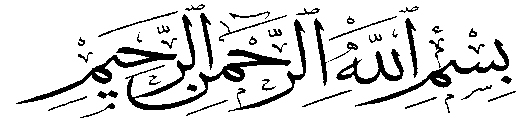 Puji syukur kita panjatkan kehadirat Allah Subhanahu Wata’ala yang telah memberikan rahmat serta karunia-Nya sehingga penulis berhasil menyelesaikan Tugas Akhir dengan judul “PENDUGAAN UMUR SIMPAN DODOL NANAS (Ananas comosus L.) DENGAN PENGEMAS EDIBLE FILM BEREKSTRAK TEH PUTIH (Camellia sinensis L.) MENGGUNAKAN MODEL ARRHENIUS” ini yang tepat pada waktunya.Tugas Akhir merupakan salah satu syarat untuk menyelesaikan pendidikan Strata-1 di Program Studi Teknologi Pangan, Fakultas Teknik Universitas Pasundan Bandung yang disusun berdasarkan studi literatur, hasil penelitian, diskusi, serta data-data ilmiah yang menunjang. Dalam kesempatan ini, penulis menyampaikan Jazakumullah khairan katsiraa atas bimbingan, dukungan serta bantuannya dalam penyusunan tugas akhir ini kepada :Dr. Ir. H. Dede Zaenal Arief, M.Sc., selaku pembimbing utama sekaligus dosen wali yang telah membimbing, memberikan arahan, serta selalu memberikan motivasi dan nasihatnya kepada penulis.Ir. R. Doddy Andy Darmajana, M.Si., selaku pembimbing pendamping, yang telah memberikan bimbingan, motivasi, wejangan serta arahannya selama menjalankan penelitian.Jaka Rukmana, ST., MT., selaku penguji atas bimbingan, motivasi dan arahannya.Dra. Hj. Ela Turmala Sutrisno, M.Sc. selaku Koordinator Tugas Akhir Program Studi Teknologi Pangan, Fakultas Teknik, Universitas Pasundan.Rochadijat (alm.) dan Sugiarni selaku orang tua penulis yang telah memberikan doa, restu serta dukungan baik secara moril maupun materil, serta kasih sayangnya.Rissa Rosiana Lestari dan Riffa Martiana Syafitri, selaku kakak dari penulis yang selalu memberikan doa dan dukungannya. Seluruh Staf dan Karyawan Program Studi Teknologi Pangan Fakultas Teknik Universitas Pasundan.Seluruh Staf Peneliti dan Karyawan PUSBANG TTG LIPI Subang yang telah banyak membantu penulis selama penelitian.Farhan Lazuardi Sukisman dan Muhammad Reza Chaerul Anam sahabat penulis. Sahabat seperjuangan penelitian di LIPI TTG Subang Firman, Sepadyawan, Abazar, Andri, Khodijah, Nurul, Tika, Nita, Syifa, Emmy, Syafira dan Suci. Rekan-rekan DKM Ulul Albaab UNPAS yang telah banyak membantu serta memotivasi penulis.Rekan-rekan Asisten Laboratorium Teknologi Pengolahan Pangan atas doa dan support-nya.Rekan-rekan Himpunan Mahasiswa Teknologi Pangan, terutama Departemen Rohani Islam periode 2015/2016 dan 2016/2017 yang selalu memberikan doa dan dukungannya.Rekan seperjuangan FOODTEA-13 dan Foodtechquila yang telah berjuang bersama sejak awal perkuliahan hingga kini.Semua pihak yang telah membantu penulis Semua pihak terlibat yang tidak dapat penulis cantumkan satu persatu, namun memberikan kontribusi pada penulis dalam menyelesaikan tugas akhir ini. Akhir kata semoga laporan tugas akhir ini dapat bermanfaat bagi semua pihak. Kritik dan saran yang bersifat membangun selalu diharapkan demi kesempurnaan laporan ini. Semoga Allah Subhanahu Wata’ala senantiasa memberikan petunjuk, perlindungan, berkah dan ridho-Nya kepada kita semua. Aamiin.Bandung,  Oktober 2017PenulisDAFTAR ISIDAFTAR TABELPemanfaatan Edible film dan Jenis Edible film yang Digunakan	89Komposisi Kimia Pati Garut Alami Hasil Ekstraksi Cara Basah	12Kandungan Gizi Dodol Nanas	21Syarat Mutu Dodol Nanas Menurut SNI No. 01-4296-1996	23Tingkat Kekuatan Antioksidan dengan Metode DPPH	25Layout Penelitian Pendugaan Umur Simpan Dodol Nanas	32Rancangan Pengujian Penerimaan Konsumen	33Skala Hedonik dan Numerik pada Kuisioner Penelitian	33Klasifikasi Koefisien Korelasi	35Analisis Variansi (ANAVA)	38Tabel Uji Lanjut Duncan	39Hasil Pengujian Karakteristik dan Aktivitas Antioksidan Edible Film	48Kadar Air (%) Dodol Nanas Kemasan Kontrol	50Kadar Air (%) Dodol Nanas Kemasan Terpilih	511/T dengan ln k Kemasan Kontrol (% Air)	551/T dengan ln k Kemasan Terpilih (% Air)	55Konstanta Penurunan Mutu dan Umur Simpan Dodol Nanas Kemasan Kontrol Parameter Kadar Air	56Konstanta Penurunan Mutu dan Umur Simpan Dodol Nanas Kemasan Terpilih Parameter Kadar Air	56Nilai Aw Dodol Nanas Kemasan Kontrol	58Nilai Aw Dodol Nanas Kemasan Terpilih	581/T dengan ln k Kemasan Kontrol (Aw)	611/T dengan ln k Kemasan Terpilih (Aw)	61Konstanta Penurunan Mutu dan Umur Simpan Dodol Nanas Kemasan Kontrol Parameter Aw	62Konstanta Penurunan Mutu dan Umur Simpan Dodol Nanas Kemasan Terpilih Parameter Aw	63FFA (%) Dodol Nanas Kemasan Kontrol	64Total Kapang (CFU/g) Dodol Nanas Kemasan Kontrol	68Total Kapang (CFU/g) Dodol Nanas Kemasan Terpilih	691/T dengan ln k Kemasan Kontrol (Total Kapang)	711/T dengan ln k Kemasan Terpilih (Total Kapang)	72Konstanta Penurunan Mutu dan Umur Simpan Dodol Nanas Kemasan Kontrol Parameter Total Kapang	73Konstanta Penurunan Mutu dan Umur Simpan Dodol Nanas Kemasan Terpilih Parameter Total Kapang	73Aktivitas Antioksidan (IC50) Edible Film Terpilih selama Penyimpanan	75Aktivitas Antioksidan (IC50) Edible Film Terpilih pada Suhu Penyimpanan	76ANAVA Atribut Warna Dodol Nanas Kemasan Edible Film	79ANAVA Atribut Aroma Dodol Nanas Kemasan Edible Film	80ANAVA Atribut Rasa Dodol Nanas Kemasan Edible Film	82Uji Lanjut Duncan Atribut Rasa Dodol Nanas Kemasan Edible Film	82ANAVA Atribut After taste Dodol Nanas Kemasan Edible Film	83DAFTAR GAMBAREdible film	7Dodol Nanas	20Buah Nanas (Ananas comossus L.)	22Reaksi Radikal DPPH dengan Antioksidan	25Diagram Alir Pembuatan Ekstrak Teh Putih	41Diagram Alir Pembuatan Edible Film beserta Pengujiannya	44Diagram Alir Penelitian Utama	46Grafik Perubahan Kadar Air Dodol Nanas Kemasan Kontrol	51Grafik Perubahan Kadar Air Dodol Nanas Kemasan Terpilih	52Grafik Perubahan ln Kadar Air Dodol Nanas Kemasan Kontrol	54Grafik Perubahan ln Kadar Air Dodol Nanas Kemasan Terpilih	54Grafik Pendugaan Umur Simpan Dodol Nanas Kemasan Kontrol Parameter Kadar Air	55Grafik Pendugaan Umur Simpan Dodol Nanas Kemasan Terpilih Parameter Kadar Air	55Grafik Perubahan Aw Dodol Nanas Kemasan Kontrol	59Grafik Perubahan Aw Dodol Nanas Kemasan Terpilih	59Grafik Perubahan ln Aw Dodol Nanas Kemasan Kontrol	60Grafik Perubahan ln Aw Dodol Nanas Kemasan Terpilih	60Grafik Pendugaan Umur Simpan Dodol Nanas Kemasan Kontrol Parameter Aw	61Grafik Pendugaan Umur Simpan Dodol Nanas Kemasan Terpilih Parameter Aw	62Grafik Perubahan FFA Dodol Nanas Kemasan Kontrol	65Grafik Perubahan FFA Dodol Nanas Kemasan Terpilih	65Grafik Perubahan Total Kapang Dodol Nanas Kemasan Kontrol	69Grafik Perubahan Total Kapang Dodol Nanas Kemasan Terpilih	70Grafik Perubahan ln Total Kapang Dodol Nanas Kemasan Kontrol	70Grafik Perubahan ln Total Kapang Dodol Nanas Kemasan Terpilih	71Grafik Pendugaan Umur Simpan Dodol Nanas Kemasan Kontrol Parameter Total Kapang	72Grafik Pendugaan Umur Simpan Dodol Nanas Kemasan Terpilih Parameter Total Kapang	72Grafik Korelasi Lama Penyimpanan terhadap Nilai IC50 Edible Film	75Grafik Korelasi Suhu Penyimpanan terhadap Nilai IC50 Edible Film 	76Grafik Penerimaan Dodol Nanas Kemasan Edible Film Atribut Warna	79Grafik Penerimaan Dodol Nanas Kemasan Edible Film Atribut Aroma	81Grafik Penerimaan Dodol Nanas Kemasan Edible Film Atribut Rasa	82Grafik Penerimaan Dodol Nanas Kemasan Edible Film Atribut Aftertaste	83DAFTAR LAMPIRANKebutuhan Bahan untuk Penelitian	89Prosedur Pengukuran Ketebalan Edible film (Harmely, 2014)	90Prosedur Uji Laju Transmisi Uap Air (WVTR) Metode Gravimetri (ASTM E-96-99 dalam Pranindyah, 2016)	90Prosedur Kadar Air Edible Film Metode Gravimetri (AOAC, 2007)	90Prosedur Analisis Kelarutan Edible Film (Widiradinata, 2016)	91Prosedur Analisis Water Uptake Edible Film  (Septiani dkk., 2013)	91Prosedur Analisis Kuat Tarik dan Elongasi Edible Film (ASTM, 1989 dalam Pranindyah, 2016)	92Prosedur Analisis Antioksidan DPPH Spektrofotometri (AOAC, 2000)	93Prosedur Analisis Kadar Air Dodol Metode Gravimetri Vakum (AOAC, 2007)	94Prosedur Analisis FFA (AOAC, 1971 dAlam Sari, 2014)	94Prosedur Analisis Aw (Ayu, 2016)	95Prosedur Analisis Total Kapang (Fardiaz, 1989)	96Prosedur Uji Hedonik (Soekarto, 1985)	97Perhitungan Ketebalan Edible Film (mm)	98         15.Perhitungan WVTR Edible Film	98     16. Perhitungan Kadar air Edible Film	98     17. Perhitungan Kelarutan Edible Film	99     18. Perhitungan Water Uptake Edible Film	99     19. Data Analisis Kuat Tarik dan Elongasi Edible Film	100     20. Perhitungan Aktivitas Antioksidan Metode DPPH	103     21. Perhitungan Pendugaan Umur Simpan Dodol Nanas (Kadar Air)	112     22. Perhitungan Pendugaan Umur Simpan Dodol Nanas Parameter Aw	122     23. Perhitungan Analisis FFA Dodol Nanas	130    24. Perhitungan Pendugaan Umur Simpan Dodol Nanas Parameter Total            Kapang	136    25. Perhitungan Uji Hedonik	143    26. Dokumen Penelitian	143ABSTRAK	Tujuan dari penelitian ini adalah untuk mengetahui umur simpan dodol nanas yang dikemas edible film dengan penambahan ekstrak teh putih, mengetahui  tingkat penerimaan konsumen. Manfaat dari penelitian ini adalah memberikan informasi ilmiah yang berguna tentang kemasan berbasis film yang dapat dimakan; sebagai media publikasi penggunaan edible film sebagai kemasan makanan ramah lingkungan kepada masyarakat; dan dapat meningkatkan kualitas dan nilai ekonomi pada dodol nanas. Metode penelitian yang digunakan untuk menentukan umur simpan adalah metode ASLT dengan pendekatan Arrhenius.	Penelitian pendahuluan membuat ekstrak teh putih, membuat edible film yang ditambahkan ekstrak teh putih 0,5% dan 1% kemudian menganalisis karakteristik dan aktivitas antioksidan dengan menggunakan metode DPPH untuk mendapatkan kemasan pilihan yang digunakan dalam penelitian utama.	Hasil pendugaan umur simpan dobol nanas kemasan edible film yang dipilih dengan parameter kadar air, Aw, total cetakan dan FFA pada umumnya tidak jauh berbeda. Hasil uji organoleptik pada nenas dodol dikemas edible film dengan parameter seperti warna, aroma, rasa dan aftertaste yang pada umumnya disukai sehingga dapat diterima oleh konsumen.Kata kunci : umur simpan, edible film ekstrak teh putih, dodol nanasABSTRACT	The purpose of this research was to known the shelf life of pineapple lunkhead which packed by edible film extract white tea, and then to known how good the costumer acceptance consuption. The benefits of this research include providing useful scientific information about edible film-based packaging; as a media publication of the use of edible film as an environmentally friendly food packaging to the public; and can improve the quality and economic value in pineapple lunkhead. The research methode used for determining the shelf life was ASLT methode with Arrhenius approached.	Preliminary research made white tea extract, making edible film extracted 0.5% white tea and 1% then analyzed the characteristics and antioxidant activity using DPPH method to obtain the selected packaging for use in the main research.	The result of estimation of shelf life of pineapple lunkhead of edible film packaging selected with parameter of water content, Aw, total mold and FFA in general not very significant difference. Organoleptic test results on pineapple lunkhead packed edible film with parameters such as color, flavor, taste and after taste are generally preferred so as to be accepted by consumers.Keyword : shelf life, edible film white tea extract, pineapple lunkheadI PENDAHULUAN	Bab I akan menguraikan mengenai: (1) Latar Belakang Penelitian,                (2) Identifikasi Masalah, (3) Tujuan Penelitian, (4) Manfaat Penelitian, (5) Kerangka Pemikiran, (6) Hipotesis Penelitian dan (7) Waktu dan Tempat Penelitian.1.1. Latar Belakang PenelitianNanas (Ananas comosus L.) merupakan salah satu komoditas unggulan di Kabupaten Subang, Jawa Barat karena ketersediaannya yang melimpah. Hal tersebut menjadikan Subang sebagai sentra produksi nanas terbesar di Jawa Barat, sehingga memacu masyarakatnya membuka usaha pengolahan nanas. Salah satu hasil olahan nanas yang menjadi unggulan adalah dodol nanas.Dodol merupakan makanan tradisional dengan cita rasa manis yang cukup populer di Indonesia. Pada umumnya, dodol dibuat dari tepung ketan, gula, santan yang dipanaskan hingga kental dan membentuk adonan yang lengket. Seiring meningkatnya permintaan akan cita rasa, dodol kini mulai dibuat dengan penambahan berbagai jenis komoditi yang menjadi icon daerah tertentu seperti pala, talas, dan nanas.Menurut SNI (1996), dodol nanas adalah makanan yang dibuat dari daging buah nanas matang yang dihancurkan, dimasak dengan penambahan gula dengan penambahan bahan makanan lain dan dengan atau tanpa bahan tambahan makanan yang diizinkan.Pengemasan dilakukan pada dodol nanas sebagai salah satu upaya menghambat penurunan mutu. Jenis pengemas yang biasa digunakan antara lain, daun kelopak jagung, kertas minyak dan plastik. Namun, kelopak jagung dan kertas kurang mampu mencegah penurunan mutu produk di dalamnya, sedangkan plastik menimbulkan permasalahan lingkungan karena tidak dapat diuraikan. Oleh karena itu, diperlukan kemasan yang dapat ditambahkan suatu bahan alami berantioksidan sehingga diharapkan mampu memperpanjang umur simpan serta bersifat biodegradable.Edible film adalah lapisan tipis yang melapisi bahan pangan, bersifat biodegradable, aman dikonsumsi dan berfungsi sebagai bahan pengemas produk (McHught dan Krochta, 1994 dalam Santoso 2005). Edible film memiliki keunggulan, diantaranya dapat ditambahkan berbagai bahan tambahan makanan. Bahan yang akan ditambahkan adalah ekstrak teh putih yang memiliki kandungan antioksidan. Penggunaan ekstrak teh putih sebagai antioksidan diharapkan mampu meningkatkan kemampuan pada edible film dalam hal mencegah kerusakan pada dodol nanas, terutama dari pengaruh luar. Penelitian edible film di Indonesia sudah cukup banyak menggunakan berbagai jenis pati, seperti tapioka dan garut, maupun hidrokoloid lain seperti karagenan, serta bahan tambahan penunjang lainnya. Namun, masih perlu dieksplorasi lagi terutama dalam hal aplikasinya sebagai bahan pengemas agar dapat diterima secara luas oleh masyarakat.Oleh karena itu, aplikasi edible film dari pati garut yang ditambah dengan ekstrak teh putih yang mengandung antioksidan alami sebagai pengemas dodol nanas ini dilakukan untuk mengetahui umur simpan serta tingkat penerimaan konsumen.1.2. Identifikasi MasalahBerdasarkan uraian dalam latar belakang penelitian, maka dapat diidentifikasikan masalah-masalah sebagai berikut:Berapa lama umur simpan dodol nanas yang dikemas dengan edible film berekstrak teh putih?Bagaimana penerimaan konsumen terhadap penggunaan edible film sebagai pengemas dodol nanas?1.3. Maksud dan Tujuan PenelitianMaksud dari penelitian ini adalah untuk menentukan umur simpan serta penerimaan konsumen terhadap dodol nanas yang dikemas dengan edible film berekstrak teh putih.Tujuan penelitian ini adalah untuk mengetahui umur simpan serta penerimaan konsumen terhadap dodol nanas yang dikemas dengan menggunakan edible film. 1.4. Manfaat PenelitianManfaat yang diharapkan dalam penelitian ini adalah :Memberikan informasi ilmiah tentang dodol nanas yang dikemas dengan edible film pati garut berekstrak teh putih. Menjadi media publikasi penggunaan edible film sebagai pengemas makanan kepada masyarakat luas.Hasil penelitian dapat meningkatkan kesadaran masyarakat akan penggunaan pengemas yang ramah lingkungan.Hasil penelitian dapat meningkatkan nilai mutu dan ekonomi pada dodol nanas. 1.5. Kerangka PemikiranWinarti, dkk. (2012) menyatakan bahwa pati merupakan salah satu jenis polisakarida yang tersedia melimpah di alam, bersifat mudah terurai (biodegradable), mudah diperoleh, dan murah. Sifat-sifat pati juga sesuai untuk bahan edible coating/film karena dapat membentuk film yang cukup kuat.Menurut Marsono (2005) dalam Firdaus (2014), pati garut mengandung amilosa berkisar 20-25% dan amilopektin 75-80%, oleh karena itu pati garut sangat berpotensi untuk digunakan sebagai bahan baku pembuatan film edibel yang baik.Edible film adalah lapisan  tipis yang dibuat dari bahan yang dapat dimakan, dibentuk di atas komponen  makanan yang berfungsi sebagai penghambat transfer massa (misalnya kelembaban, oksigen, lemak dan zat terlarut) dan atau sebagai carrier bahan makanan atau aditif dan untuk meningkatkan penanganan makanan (Julianti dan Nurminah, 2006 dalam Hasnelly, 2015).Edible film adalah lapisan tipis yang melapisi bahan pangan, bersifat biodegradable, aman dikonsumsi dan berfungsi sebagai bahan pengemas produk (Santoso, 2005).Menurut Gennadios dan Weller (1990) dalam Santoso (2005), edible film juga dapat berfungsi sebagai pembawa komponen bahan makanan seperti antimikrobia, antioksidan, flavour, pewarna, dan suplemen gizi.Berbagai penelitian menunjukkan bahwa edible coating/film dapat berfungsi sebagai pembawa (carrier) aditif makanan, seperti bersifat sebagai agen antipencoklatan, antimikroba, pewarna, pemberi flavor, nutrisi, dan bumbu (Li dan Barth 1998; Pranoto et al. 2005; Rojas-Grau et al. 2009 dalam Winarti, 2012)Hasil penelitian Putri (2010) dalam Radina (2016), menunjukkan bahwa konsentrasi ekstrak teh hijau berpengaruh terhadap kadar air, aktivitas air (Aw) dan kelarutan edible film.Semakin tinggi konsentrasi ekstrak daun murbei yag digunakan semakin tinggi pula aktivitas antioksidan yang dihasilkan pada edible film (Radina, 2016) Kemasan aktif adalah kemasan yang dirancang dapat memperpanjang umur simpan (shelf-life) atau untuk mempertahankan atau meningkatkan kondisi pangan yang dikemas. Konsep pada teknologi ini adalah dengan menambahkan komponen tertentu ke dalam sistem kemasan yang dapat melepaskan atau menyerap zat – zat tertentu dari atau ke dalam pangan yang dikemas atau lingkungan disekitarnya. Kemasan ini dimungkinkan untuk menyebabkan perubahan komposisi & karakteristik organoleptik (Widiastuti, 2016)Dodol termasuk jenis makanan setengah basah (Intermediate Moisture Food) yang mempunyai kadar air 10-40%; Aw 0,65-0,85; bertekstur lunak, mempunyai sifat elastis, dapat langsung dimakan, tidak memerlukan pendinginan dan tahan lama selama penyimpanan (Astawan dan Wahyuni, 1991 dalam Ayu 2016).Syarief dan Halid (1993) menyatakan bahwa suhu penyimpanan sangat berpengaruh terhadap masa kadaluarsa, semakin tinggi suhu penyimpanan suatu bahan pangan, reaksi-reaksi yang terjadi akan semakin cepat, dengan begitu semakin cepat waktu kadaluarsanyaMenurut Arpah (2001) dalam Ayu (2016), penyimpangan suatu produk dari mutu awalnya disebut deteriorasi. Produk pangan mengalami deteriorasi segera setelah diproduksi. Reaksi deteriorasi dimulai dengan kontak produk dengan udara, oksigen, uap air, cahaya, atau akibat perubahan suhu. Tingkat deteriorasi produk dipengaruhi oleh lingkungan penyimpanan seperti suhu lingkungan, kelembaban lingkungan, kadar Aw bahan, dan lain sebagainya.Ayu (2016) menyatakan tingkat penerimaan dodol nanas yang dikemas dengan Edible film oleh panelis secara organoleptik pun menunjukan penerimaan yang baik dan tidak jauh berbeda dengan dodol nanas yang dikemas dengan plastik dan kertas sebagai kontrol.Menurut Estiningtyas (2010), aplikasi edible film dari maizena yang ditambah dengan ekstrak jahe yang mengandung antioksidan alami pada coating sosis dilakukan untuk mengetahui tingkat kerusakan lemak pada sosis, mengetahui tingkat kesukaan konsumen, dan mengetahui sifat mekanik dan fisik dari edible film yang paling disukai konsumen.Aplikasi edible coating berbasis pati sagu dengan penambahan minyak serai dapur dapat memperpanjang masa simpan paprika sampai 33 hari, dan dari sisi organoleptik dapat diterima oleh konsumen (Miskiyah et al. 2009 dalam Winarti, 2012).1.6. Hipotesis PenelitianBerdasarkan kerangka pemikiran di atas, maka dapat diduga penggunaan edible film pati berekstrak teh putih sebagai pengemas dodol nanas dapat meningkatkan umur simpannya serta dapat diterima dengan baik oleh konsumen.1.7. Waktu dan Tempat PenelitianWaktu penelitian yaitu bulan Juni 2017 sampai dengan selesai. Penelitian dilakukan di Pusat Pengembangan Teknologi Tepat Guna Lembaga Ilmu Pengetahuan Indonesia, Jalan K.S. Tubun No. 5 Subang.II TINJAUAN PUSTAKA	Bab II akan menguraikan mengenai: (1) Edible Film, (2) Teh putih,               (3) Dodol nanas, dan (4) Umur simpan .2.1. Edible FilmEdible film adalah lapisan tipis dan kontinyu terbuat dari bahan-bahan yang dapat dimakan,dibentuk melapisi komponen makanan (coating) atau diletakkan di antara komponen makanan (film) yang berfungsi sebagai barrier terhadap transfer massa (misalnya kelembaban, oksigen, lipid, cahaya dan zat terlarut), dan sebagai carrier bahan makanan dan bahan tambahan, serta untuk meningkatkan penanganan suatu makanan (Krochta dan Johnston, 1997 dalam Widiradinata, 2016).Gambar 1. Edible filmKomponen utama penyusun edible film ada tiga kelompok yaitu hidrokoloid, lemak, dan komposit. Kelompok hidrokoloid meliputi protein, derivate sellulosa, alginate, pektin, dan polisakarida lain. Kelompok lemak meliputi wax, dan asam lemak, sedangkan kelompok komposit mengandung campuran kelompok hidrokoloid dan lemak (Guilbert, 1986 dalam Redl dkk., 1996 dalam Ayu, 2016). Pemanfaatan edible film dan jenis bahan yang digunakan disajikan pada Tabel 1.Tabel 1. Pemanfaatan edible film dan jenis edible film yang digunakan(Donhowe dan Fennemma, 1994 dalam Ayu, 2016)Beberapa keunggulan edible film dibandingkan dengan bahan pengemas lain menurut Sothornvit and Krochta, (2000) dalam Ayu, (2016) yaitu: meningkatkan retensi warna, asam, gula, dan komponen flavor; mengurangi kehilangan berat; mempertahankan kualitas saat pengiriman dan penyimpanan; mengurangi kerusakan akibat penyimpanan; memperpanjang umur simpan, serta mengurangi penggunaan pengemas sintetik.Kelebihan edible film yang dibuat dari hidrokoloid diantaranya memiliki kemampuan yang baik untuk melindungi produk terhadap oksigen, karbondioksida serta lipid, memiliki sifat mekanis yang diinginkan dan meningkatkan kesatuan struktural produk. Kelemahannya, film dari karbohidrat kurang bagus digunakan untuk mengatur migrasi uap air sementara film dari protein sangat dipengaruhi oleh perubahan pH. 2.1.1. Sifat Fisiko Kimia Edible Film  Ketebalan 	Ketebalan merupakan sifat fisik edible film yang besarnya dipengaruhi oleh konsentrasi hidrokoloid pembentuk edible film dan ukuran plat kaca pencetak. Ketebalan edible film mempengaruhi laju uap air, gas dan senyawa volatil lainnya (Mc. Hugh, 1994). Ketebalan dari edible film tapioka yang digunakan adalah 0,046 mm (Rachma, 2016 dalam Ayu, 2016). Transmisi uap air ( Water Vapor Transmition Rate-WVTR) Laju transmisi uap air adalah besarnya laju aliran uap air melewati suatu bentuk atau unit area dengan waktu dan pada kondisi tertentu, transmisi uap air dapat diketahui nilai laju transmisi uap air semakin rendah nilainya semakin baik, sehingga semakin kecil nilai laju transmisi uap air maka semakin sedikit uap air yang dapat menembus edible film (Taufik, 2014).Cuq dkk. (1996) dalam Ayu (2016) lebih lanjut mendefinisikan transmisi uap air sebagai kecepatan perpindahan uap air melalui suatu unit area dari material dengan ketebalan tertentu, pada kondisi yang spesifik.Warna Edible filmPerubahan warna edible film dipengaruhi oleh jumlah konsentrasi bahan pembentuk edible film dan suhu pengeringan. Warna edible film akan mempengaruhi penampakan produk sehingga lebih menarik (Rayas et al., 1997 dalam Ayu, 2016).ElongasiElongasi merupakan kemampuan perpanjangan bahan saat diberikan gaya tarik. Nilai elongasi edible film menunjukkan kemampuan rentangnya (Gontard et al., 1993 dalam Ayu, 2016).Tensile StrengthTensile Strength (kekuatan peregangan) edible film merupakan kemampuan bahan dalam menahan tekanan yang diberikan saat bahan tersebut berada dalam regangan maksimumnya. Kekuatan peregangan menggambarkan tekanan maksimum yang dapat diterima oleh bahan atau sampel (Gontard et al., 1993 dalam Ayu, 2016).2.1.2. Bahan Pembuatan Edible Film2.1.2.1. Pati GarutPati dihasilkan oleh tanaman di bagian plastida dan tersimpan di berbagai bagian organ tanaman sebagai cadangan makanan. Oleh karena itu, sumber pati banyak ditemukan pada serealia, umbi-umbian, kacang-kacangan, biji-bijian dan buah-buahan (Kusdanar, 2010 dalam Widiradinata, 2016).Pati merupakan kopolimer glukosa dengan ikatan α-glikosidik. Pati tersusun oleh dua macam polimer yaitu polimer rantai lurus (amilosa) dan polimer bercabang (amilopektin). Amilosa adalah polisakarida berantai lurus (tidak bercabang) dan larut dalam air dengan berat molekul berkisar antara 10.000-50.000. Amilosa disusun oleh sekitar 250-300 unit glukosa yang satu sama lainnya dihubungkan oleh ikatan 1-4 alpha glikosida melalui atom C-1 dan C-4. Amilopektin adalah fraksi yang tidak dapat larut dalam air, juga dibangun oleh ikatan alpha glikosida. Sebagian besar adalah ikatan 1-4 dan ada ikatan 1,6. Secara kimia terbukti bahwa amilopektin merupakan rantai bercabang. Rantai utama memiliki rantai samping dan begitu pula dengan rantai selanjutnya (Winarno, 1992).Proses pembuatan pati secara umum dilakukan dengan ekstraksi. Dengan membersihkan dan mengupas umbi yang akan diekstrak patinya. Hasil kupasan dicuci kemudian direndam didalam larutan garam 3% selama 1 jam setelah itu dicuci kembali dengan menggunakan air. Umbi yang sudah dikupas dilakukan pemarutan, selanjutnya ditambahkan air sebanyak 9 kali berat bahan kemudian disaring dengan menggunakan kertas saring. Lalu filtrat dibiarkan mengendap sampai supernatan jernih, lalu supernatan dibuang. Selanjutnya endapan dicuci dengan menambahkan air sebanyak 9 kali berat bahan dan diaduk. Dibiarkan sampai supernatan jernih. Supernatan dibuang dan dicuci kembali seperti diatas sampai 3 kali. Endapan pati dijemur sampai kering lalu digiling dan disaring (Muchtadi, 2010).Umbi garut (Maranta arundinacea L.) adalah salah satu jenis tanaman tropis yang dapat hidup di Indonesia baik tumbuh liar maupun dibudidayakan, khususnya di lahan kering.Umbi garut tumbuh di dalam tanah dengan batang bercabang yang tingginya mencapai 40 - 100 cm, rimpangnya berwarna putih, lunak dan berdaging tebal. Umbi garut mempunyai kelebihan dibandingkan dengan ubi kayu dan ubi jalar ditinjau dari sifat fisik dan kimianya (Amalia, 2014 dalam Widiradinata, 2016).Kadar amilosa umbi garut hampir sama dengan ubi kayu dan ubi jalartetapi tidak mengandung senyawa anti nutrisi seperti HCN pada ubi kayu, fenol danoligosakarida pada ubi jalar. Kandungan senyawa  kimia pati garut yang konsentrasi dinyatakan dalam basis kering, kecuali kadar air dalam basis basah dapat dilihat pada Tabel 2.Tabel 2. Komposisi Kimia Pati Garut Alami Hasil Ekstraksi Cara Basah(Sumber : Amalia, 2014 dalam Widiradinata, 2016)Hidrokoloid (Karagenan)Menurut Abdaou dan Sorour (2014), edible film dari karagenan dapat diformulasikan dengan hidrokoloid lain seperti pati untuk meningkatkan sifat mekanik film.PlasticizerMenurut Syarief, dkk (1989) dalam Estiningtyas (2010), untuk memperbaiki sifat plastik maka ditambahkan berbagai jenis tambahan atau aditif. Bahan tambahan ini sengaja ditambahkan dan berupa komponen bukan plastik yang diantaranya berfungsi sebagai plasticizer, penstabil panas, pewarna, penyerap UV dan lain-lain. Bahan itu dapat berupa senyawa organik maupun anorganik yang biasanya mempunyai berat molekul rendah.Gliserol adalah senyawa golongan alkohol polihidrat dengan 3 buah gugus hidroksil dalam satu molekul (alkohol trivalent). Rumus kimia gliserol adalah C3H8O3, dengan nama kimia 1,2,3 propanatriol. Berat molekul gliserol adalah 92,1 massa jenis 1,23 g/cm2 dan titik didihnya 209°C (Winarno, 1992). Gliserol memiliki sifat mudah larut dalam air, meningkatkan viskositas larutan, mengikat air, dan menurunkan Aw. Gliserol dapat meningkatkan sorpsi molekul polar seperti air. Peran gliserol sebagai plasticizer dan konsentrasinya meningkatkan fleksibilitas film (Bertuzzi dkk., 2007 dalam Estiningtyas, 2010).Gliserol efektif digunakan sebagai plasticizer pada film hidrofilik, seperti pektin, pati, gelatin, dan modifikasi pati, maupun pembuatan edible film berbasis protein. Gliserol merupakan suatu molekul hidrofilik yang relatif kecil dan mudah disisipkan diantara rantai protein dan membentuk ikatan hidrogen yang gugus amida dan protein gluten. Hal ini berakibat pada penurunan interaksi langsung dan kedekatan antar rantai protein. Selain itu, laju transmisi uap air yang melewati film gluten yang dilaporkan meningkat seiring dengan peningkatan kadar gliserol dalam film akibat dari penurunan kerapatan jenis protein (Gontard, 1993 dalam Estiningtyas, 2010).Selain gliserol, jenis plasticizer yang lain adalah fruktosa. Pemanis merupakan senyawa kimia yang sering ditambahkan dan digunakan untuk keperluan produk olahan pangan, industri serta minuman dan makanan kesehatan. Menurut peraturan Menteri Kesehatan (Menkes) RI Nomor 235, pemanis termasuk ke dalam bahan tambahan kimia, selain zat lain seperti antioksidan, pemutih, pengawet, pewarna, dan lain-lain. Gula adalah salah satu produk hasil perkebunan dari tebu yang banyak dikembangkan. Fungsi penambahan gula (fruktosa) dalam edible film komposit ini antara lain yaitu untuk memberikan aroma, rasa manis, dan untuk memperoleh tekstur (Buckle, dkk., 1987 dalam Widiradinata, 2016). LipidFilm yang berasal dari lipida sering digunakan sebagai penghambat uap air, atau bahan pelapis untuk meningkatkan kilap pada produk-produk kembang gula. Film yang terbuat dari lemak murni sangat terbatas dikarenakan menghasilkan kekuatan struktur film yang kurang baik (Dohowe dan Fennema, 1994; Krochta dkk, 1994, dalam Widiradinata, 2016). Karakteristik film yang dibentuk oleh lemak tergantung pada berat molekul dari fase hidrofilik dan fase hidrofobik, rantai cabang, dan polaritas. Lipida yang sering digunkan sebagai edible film antara lain lilin (wax) seperti parafin dan carnauba, kemudian asam lemak, monogliserida, dan resin (Hui, 2006 dalam Widiradinata, 2016).Tanaman kakao (Theobroma cacao) merupakan tanaman tropis yang berasal dari hutan hujan tropis Amerika Selatan. Di Indonesia, tanaman kakao dibudidayakan oleh rakyat dan perkebunan besar di beberapa tempat, antara lain Jawa Timur, Sulawesi (Selatan, Tengah dan Utara), Sumatra (Utara dan Aceh), Maluku dan Irian Jaya. Tanaman kakao yang ditanam di kebun rakyat pada umumnya adalah jenis forastero (bulk cacao atau kakao landak), criolo (fine cacao atau kakao mulia) dan hibrida (hasil persilangan forastero dan criolo). Kakao memiliki potensi untuk dikembangkan selain sebagai sumber penghidupan bagi petani produsen, kakao juga sebagai bahan peyedap yang sangat dibutuhkan untuk produksi makanan, kue-kue dan berbagai jenis minuman. Selain itu, kakao juga merupakan sumber lemak nabati yang memiliki keistimewaan yaitu dapat meleleh atau mencair pada suhu di mulut. Hasil pengolahan dari biji kakao adalah cocoa powder dan cocoa butter. Cocoa butter merupakan bahan yang sangat diperlukan oleh industri-industri pembuatan berbagai macam kembang gula dan manisan coklat. Selain itu, cocoa butter juga sangat diperlukan oleh industri-industri farmasi dan kecantikan (Lathifah, 2006).Penambahan tingkat konsentrasi lipid (cocoa butter) yang lebih tinggi dapat menurunkan nilai kadar air, sehingga diduga lipid bekerja dengan baik sebagai hidrofob pada edible film (Widiradinata, 2016).  BeeswaxMenurut Setiyorini (2017), lilin lebah (beeswax) adalah bahan yang dapat ditambahkan yang dapat menurunkan laju transmisi uap air uap air pada edible film karena penggunaan plasticizer gliserol saja memiliki nilai laju transmisi uap air yang masih tinggi. Pengaruh penambahan beeswax secara jelas dapat menurunkan laju transmisi uap air dan kuat tarik film (Melia, 1997)SurfaktanMenurut Santoso, dkk. (2012) untuk mendapatkan keseragaman yang lebih baik dapat ditambahkan surfaktan kedalam larutan untuk mengurangi tegangan permukaan dan superficial water activity, yang akhirnya dapat mengurangi kehilangan air. Jenis-jenis surfaktan diantaranya korboksilmetilselulosa (CMC), tween 80 dan lesitin. Keseimbangan antara komponen hidrofilik dan hidropobik dalam sistem matrik film sangat berpengaruh pada homogenitas suspense film dan karakteristik edible film yang dihasilkan.Keseimbangan dua komponen tersebut sangat ditentukan oleh hydrophilic/lipophilic balance (HLB) surfaktan yang digunakan dan rasio komponen hidrofilik dan hidropobik sistem matrik film tersebut. Surfaktan dapat ditambahkan kedalam formulasi film untuk menurunkan tegangan permukaan larutan dan senyawa ini bersifat amphiphilic. Bagian lipofilik cenderung berikatan dengan senyawa nonpolar dan bagian hidrofilik berikatan dengan senyawa polar (Rodriguez,dkk. 2006).2.2. Teh PutihTanaman teh (Camellia sinensis) termasuk tanaman perdu yang tumbuh didaerah tropis dan sub tropis. Tanaman ini dapat mencapai tinggi 914 cm, namun umumnya dipangkas menjadi 60-150 cm untuk pembudidayaan. Daun teh muda berwarna hijau muda dan mempunyai rambut-rambut putih dibagian bawah daun, sedangkan daun teh tua berwarna hijau tua. Daun teh berbentuk oval dengan bagian tepinya bergerigi tajam berukuran panjang 4-15 cm, lebar 2-5 cm. bunga teh berwarna putih kekuningan, wanginya harum, berdiameter 2,5-4 cm umumnya berkelompok 7-8 bunga atau berbunga tunggal (Handoko, 2007 dalam Dahlia, 2014).  Berdasarkan proses pembuatannya teh dibedakan menjadi 4 jenis yaitu teh hitam, teh hijau, teh oolong dan teh putih. Menurut Mukhtar (2000) dalam Handoko (2007), tahap awal memproduksi teh hitam dan oolong adalah dengan melayukan daun teh segar sehingga bobotnya menjadi 55% dari bobot awalnya. Tahapan proses pembuatan teh hitam menurut Tuminah (2004) dalam Handoko (2007) adalah dengan melalui proses fermentasi. Proses tersebut dilakukan pada suhu sekitar 22–28°C dengan kelembaban sekitar 90%. Waktu fermentasi biasanya dilakukan selama 2–4 jam. Selanjutnya dilakukan pengeringan sampai kadar air teh kering mencapai 4–6%.  Fermentasi teh hitam tidak menggunakan mikrob sebagai sumber enzim, melainkan dilakukan oleh enzim polifenol oksidase yang terdapat dalam daun teh itu sendiri. Pada proses ini, katekin teroksidasi menjadi teaflavin dan tearubigin.Teh oolong diproses secara semi fermentasi. Daun teh segar dilayukan lebih dahulu, kemudian dipanaskan pada suhu 160– 240°C selama 3–7 menit untuk inaktivasi enzim, sebelum digulung dan dikeringkan (Handoko, 2007)Teh hijau dan teh putih diperoleh tanpa fermentasi, daun teh hanya melalui tahap pemanasan, pengeringan dan penggilingan. Pemanasan daun teh dapat dilakukan dengan dua metode, dengan udara kering (pemanggangan) atau uap panas (steaming). Tuminah (2004) dalam Handoko (2007) menyatakan bahwa pemanggangan daun teh akan memberikan aroma dan cita rasa yang lebih kuat dibandingkan dengan pemberian uap panas. Sementara dengan cara pemberian uap panas, warna teh dan seduhannya lebih hijau terang. Perbedaan utama antara teh hijau dan teh putih adalah dari bagian tanaman yang diambil. Jika teh hijau umumnya berasal dari daun teh muda dan dewasa, maka teh putih hanya berasal dari pucuk dan daun teh muda. Oleh karena itu, teh putih memiliki kandungan katekin dan kafein yang lebih banyak daripada teh hijau (Handoko 200).Bahan-bahan kimia dalam daun teh dapat digolongkan menjadi 4 kelompok besar yaitu substansi fenol, substansi bukan fenol, substansi penyebab aroma dan enzim (Alamsyah, 2006 dalam Dahlia, 2014)Teh putih merupakan teh yang sangat istimewa. Teh putih berasal dari pucuk daun teh yang sangat muda dan masih menggulung, pada saat dipetik dilindungi dari sinar matahari. Daun teh yang sangat muda ini hanya diuapkan dan dikeringkan segera setelah dipetik untuk mencegah oksidasi, daun teh muda ini tidak melalui proses fermentasi sehingga teh putih mengandung katekin dan kafein tertinggi (Dias  dkk., 2013 dalam Dahlia, 2014)Proses produksi teh putih dimana daun teh yang masih sangat muda hanya diuapkan dan dikeringkan segera dipetik untuk menghindari terjadinya oksidasi dan proses ini menghasilkan seduhan teh terasa ringan dan sangat spesial. Teh putih sangat disukai masyarakat Eropa (Almajano dkk., 2008 dalam Dahlia, 2014).Banyak penelitian mempelajari komposisi kimia dari daun teh putih (Camellia sinensis). Komposisi utama meliputi protein, polisakarida, polifenol, mineral, trace element, asam amino organik, lignan dan metilxantin yaitu kafein, teofilin dan teobromin (Seeram et al., 2006 ; Moderno et al., 2009 dalam Dahlia, 2014).2.3. Dodol nanasDodol merupakan salah satu jenis pangan olahan yang tergolong Pangan Semi Basah (PSB) karena memiliki kadar air 10-40%, aw 0.65-0.80, serta memiliki tekstur yang plastis dan padat. Menurut Standar Nasional Indonesia, dodol merupakan produk makanan yang dibuat dari tepung beras ketan, santan kelapa dan gula dengan atau tanpa penambahan bahan makanan dan bahan tambahan lainnya yang diizinkan (Departemen Perindustrian, 1992 dalam Irsyad, 2011). Akan tetapi, dengan permintaan pasar yang semakin beragam, produsen mencoba memenuhi keinginan konsumen dengan membuat produk dodol dengan beraneka rasa. Oleh karena itu, mulai diproduksilah berbagai jenis dodol dengan buah sebagai bahan penambah rasa pada dodol ketan, mulai dari dodol durian, dodol nanas, dodol sirsak hingga dodol talas (Irsyad, 2011).Gambar 2. Dodol nanasMenurut Soemaatmadja (1997) dalam Ayu (2016), dodol merupakan salah satu jenis produk olahan hasil pertanian yang bersifat semi basah karena mengandung kadar air 20%, berwarna putih sampai cokelat, dibuat dari campuran tepung ketan, gula, dan santan. Pengolahan dodol sudah dikenal secara luas di masyarakat karena prosesnya sederhana, murah dan banyak menyerap tenaga kerja.Bahan baku utama dalam pembuatan dodol adalah tepung beras ketan. Jenis makanan ini berkadar air sekitar 10-40 % sehingga tidak efektif untuk partumbuhan bakteri dan khamir patogen, tidak mudah rusak, serta tahan terhadap penyimpanan yang cukup lama tanpa proses pengawetan. Untuk pembungkusannya dapat dilakukan dengan menggunakan kertas paraffin atau plastik, agar dodol tidak lekat dan menempel pada pembungkus (Musaddad & Hartuti, 2003 dalam Breemer, 2010)Menurut Idrus (1994) dalam Ayu (2016), faktor-faktor yang mempengaruhi kualitas dodol yang pertama adalah penimbangan bahan harus dilakukan dengan tepat dan menggunakan alat ukur, kualitas bahan dan penggunaan bahan juga harus diperhatikan. Tepung beras ketan yang dipilih haruslah tepung yang masih baru, tidak berbau apek dan bersih. Apabila tepung ketan yang digunakan sudah lama dan berbau apek maka akan berpengaruh terhadap rasa dan aroma dodol. Penggunaan gula harus terukur karena gula yang terlalu banyak akan menyebabkan warna dodol menjadi cokelat kehitaman dan tekstur mejadi keras. Penggunaan gula yang kurang juga akan mengakibatkan dodol dengan rasa kurang manis. Santan yang dipilih haruslah dari kelapa yang sudah tua, santan masih segar dan bersih. Penggunaan santan sesuai dengan ukuran. Penggunaan santan yang terlalu banyak menyebabkan hasil dodol yang lembek dan cepat tengik. Penggunaan santan yang kurang akan mengakibatkan rasa dodol kurang gurih dan tekstur dodol kurang kalis. Pemasakan dodol juga harus dilakukan dengan cara pengadukan sesering mungkin. Pengadukan yang kurang menyebabkan kualitas dodol kurang baik, kurang rata dan tidak khalis.Menurut Siwindratama (2011), pembuatan dodol bisa divariasikan dengan menambahkan buah-buahan untuk memperkaya cita rasa dan juga menambah nilai gizi. Salah satu buah yang biasa digunakan adalah nanas.Menurut Desrosier (1988) dalam Khamidah (2012), bahwa penambahan tepung ketan pada pembuatan dodol nanas juga dapat meningkatkan nilai gizi buah nanas setelah diolah menjadi dodol nanas, tekstur dodol tidak terlalu lunak, tanpa bahan pengawet dan pemanis buatan, dan tidak mudah tengik. Dengan diolahnya nanas menjadi dodol diharapkan dapat meningkatkan nilai tambah dan masa simpan nanas.Tabel 3. Kandungan Gizi Dodol Nanas          (Khamidah, 2012)Nanas merupakan tanaman buah dengan daging buah berwarna kuning. Kandungan air yang dimiliki buah nenas adalah 90%. Buah nanas mengandung vitamin (A dan C), kalsium, fosfor, magnesium, besi, natrium, kalium, dekstrosa, sukrosa (gula tebu), gizi cukup tinggi dan enzim bromelin. Enzim bromelin membantu mencerna protein di dalam makanan untuk diserap oleh tubuh. Selain enzim bromelin, dalam tanaman maupun buah nanas terdapat dekstrosa, laevulosa, manit, sakarosa, asam organik, ergosterol peroksida, asam ananasat, asam sitrat dan gula (Fallis, 2013 dalam Ayu, 2016).Gambar 3. Buah Nanas (Ananas comosus L.) Nanas memiliki rasa yang manis dan mengandung asam sitrat yang memberi rasa asam pada buahnya. Buah nanas menaikkan kadar basa darah dan membantu meringankan penyakit edema. Buah nanas juga mempunyai kandungan asam aspartik yang berfungsi sebagai asam amino di dalam tubuh sehingga membantu proses metabolisme tubuh (Fallis, 2013 dalam Ayu, 2016).Menurut Haryadi (2006) dalam Breemer (2010), tepung beras ketan adalah komponen utama dalam proses pembuatan dodol. Pada saat pemanasan dengan keberadaan cukup banyak air, pati yang terkandung dalam tepung menyerap air dan membentuk pasta yang kental, dan pada saat dingin pati membentuk massa yang kenyal, lenting dan liat. Proses pengolahan daging buah pala menjadi dodol, diasumsikan bahwa tepung beras ketan 20 % dapat menghasilkan mutu dodol yang baik karena pada saat pemasakan menghasilkan pasta yang kental, kenyal, dan khalis.Tabel 4. Syarat Mutu Dodol Nanas Menurut SNI No. 01-4296-19962.4. AntioksidanSecara kimia, antioksidan adalah senyawa pemberi elektron (elektron donor). Secara biologis, pengertian antioksidan adalah senyawa yang dapat menangkal atau meredam dampak negatif oksidan. Antioksidan bekerja dengan cara mendonorkan satu elektronnya kepada senyawa yang bersifat oksidan sehingga aktivitas senyawa oksidan tersebut dapat dihambat (Winarti, 2010 dalam Sayuti dan Yenrina, 2015). Antioksidan dibutuhkan tubuh untuk melindungi tubuh dari serangan radikal bebas. Antioksidan adalah suatu senyawa atau komponen kimia yang dalam kadar atau jumlah tertentu mampu menghambat atau mencegah kerusakan akibat proses oksidasi (Sayuti dan Yenrina, 2015)Mekanisme antioksidan dalam menghambat oksidasi atau menghentikan reaksi berantai radikal bebas dari lemak yang teroksidasi, dapat disebabkan oleh 4 (empat) macam mekanisme reaksi yaitu: (1) Pelepasan hidrogen dari antioksidan; (2) pelepasan elektron dari antioksidan; (3) adisi asam lemak ke cincin aromatik pada antioksidan; serta (d) pembentuk senyawa kompleks antara lemak dan cincin aromatik dari lemak.Salah satu metode yang paling umum digunakan untuk menguji aktivitas antioksidan adalah dengan menggunakan radikal bebas 1,1-diphenyl-2- picrylhydrazil (DPPH). Pengukuran antioksidan dengan metode DPPH adalah metode pengukuran  antioksidan sederhana, cepat dan tidak membutuhkanbanyak reagen seperti halnya metode lain. Hasil pengukuran dengan metode DPPH menunjukan kemampuan antioksidan secara umum.Gambar 4. Reaksi radikal DPPH dengan antioksidan (Windono, 2001 dalam Sayuti     dan Yenrina, 2015)IC50 (Inhibitor Concentration) merupakan konsentrasi dari antioksidan yang dapat meredam atau menghambat 50% radikal bebas. Menurut Miksusanti dkk. (2012) dalam Betty (2015), tingkat kekuatan antioksidan senyawa uji menggunakan metode DPPH dapat digolongkan menurut nilai IC50. Dapat dilihat pada Tabel 2.Tabel 5. Tingkat kekuatan antioksidan dengan metode DPPH                   (Lukiati, 2015 dalam Riyanto, 2016)Menurut Effendi (2012), oksidasi lemak terdiri dari tiga tahap utama, yaitu inisiasi, propagasi dan terminasi. Pada tahap inisiasi, terjadi pembentukan radikal asam lemak, yaitu senyawa turunan asam lemak yang bersifat tidak stabil dan sangat reaktif akibat dari hilangnya satu atom hidrogen (reaksi 1). Pada tahap selanjutnya, yaitu propagasi, radikal asam lemak akan bereaksi dengan oksigen membentuk radikal peroksi (reaksi 2). Radikal peroksi lebih lanjut akan menyerang asam lemak menghasilkan hidroperoksida dan radikal asam lemak baru (reaksi 3).Inisiasi		:	RH		→ 	R* + H*	(reaksi 1)Propagasi	:	R* + O2 	→	ROO*		(reaksi 2)		:	ROO* + RH	→	ROOH + R*Terminasi	:	ROO* + ROO* → 	non radikal	( reaksi 3)			R* + ROO*		→	non radikal			R* + R*		→	non radikalHidroperoksida yang terbentuk bersifat tidak stabil dan akan terdegradasi lebih lanjut menghasilkan senyawa-senyawa karbonil rantai pendek seperti aldehida dan keton yang bertanggung jawab atas flavor makanan berlemak. Selain logam-logam transisi (terutama Fe dan Cu), sejumlah faktor lain juga dapat mempengaruhi otooksidasi. Sifat lipid sendiri sangat penting. Lipid yang mengandung asam-asam lemak tidak jenuh yang cukup tinggi, akan lebih mudah mengalami ketengikan oksidatif daripada lemak yang kurang jenuh. Suhu juga berpengaruh besar terhadap otooksidasi, terutama terhadap perbanyakan dan terhadap dekomposisi alkil peroksida. Secara umum, kecepatan otooksidasi meningkat sesuai dengan suhu, itulah sebabnya bahan pangan yang mudah terserang ketengikan oksidatif lebih aman disimpan pada suhu rendah (Syarief dan Halid, 1992).2.5. Umur SimpanDefinisi umur simpan (shelf life) berdasarkan Institute of Food Technology (1974) dalam Amalia (2012) adalah selang waktu antara saat produksi hingga saat konsumsi, sedang kondisi produk masih memuaskan pada sifat-sifat: penampakan, rasa-aroma, tekstur, dan nilai gizi.Sistem penentuan umur simpan bahan pangan dapat dilakukan dengan tiga metode, yaitu metode konvensional, metode akselerasi, dan metode waktu paruh (half value point) (Irsyad, 2011). Metode konvensional menitikberatkan pada pengaruh kadar air dan perubahan yang terjadi pada produk selama dalam kondisi penyimpanan normal. Pada metode ini, produk pangan disimpan pada kondisi penyimpanan normal dan dilakukan pengamatan hingga produk pangan tersebut mencapai kondisi kadaluarsanya. Kekurangan dari metode ini adalah dibutuhkan waktu yang lama untuk mengetahui umur simpan produk, terutama produk yang memiliki Aw rendah, seperti biskuit dan produk tepung-tepungan. Akan tetapi, kelebihannya adalah umur simpan dari produk dapat diketahui dengan pasti, karena umur simpan produk diperoleh dari hasil pengamatan langsung. Penentuan umur simpan dengan metode konvensional walaupun memakan waktu yang lebih lama daripada metode akselerasi ataupun metode waktu paruh, tetapi keakuratannya dapat dikatakan mencapai 100%. Umumnya metode konvensional digunakan untuk produk-produk yang memiliki umur simpan kurang dari 3 bulan, seperti roti, bakso, ikan pindang, tape uli, dan produk-produk pangan lainnya yang memiliki umur simpan relatif singkat . Bila digunakan metode konvensional untuk produk yang memiliki umur simpan lebih dari 3 bulan, maka analisis yang dilakukan akan menjadi kurang efektif dan efisien. National Food Processor Association (1978) dalam Amalia (2012), menyatakan bahwa suatu produk dikatakan berada pada kisaran umur simpannya bila kualitas produk secara umum dapat diterima untuk tujuan seperti yang diinginkan konsumen dan selama bahan pengemas masih memiliki integritas memproteksi isi kemasan.Model Arrhenius pada umumnya digunakan untuk menduga umur simpan produk pangan yang sensitif terhadap perubahan suhu, antara lain produk pangan yang mudah mengalami ketengikan dan perubahan warna oleh reaksi pencoklatan. Prinsip dari model Arrhenius yaitu menyimpan produk pangan pada suhu ekstrim dimana produk pangan menjadi lebih cepat rusak dan umur simpan produk ditentukan berdasarkan ekstrapolasi ke suhu penyimpanan (Kusnandar, 2006 dalam Ayu, 2016).Model Arrhenius dilakukan dengan menyimpan produk pangan dengan kemasan akhir pada minimal tiga suhu penyimpanan ekstrim. Percobaan dengan metode Arrhenius bertujuan untuk menentukan konstanta laju reaksi (k) pada beberapa suhu penyimpanan ekstrim, kemudian dilakukan ekstrapolasi untuk menghitung konstanta laju reaksi (k) pada suhu penyimpanan yang diinginkan dengan menggunakan persamaan Arrhenius (konstanta penurunan mutu) pada suhu penyimpanan umur simpan, kemudian digunakan perhitungan umur simpan sesuai dengan ordo reaksinya.Laju reaksi kimia yang dapat memicu kerusakan produk pangan umumnya mengikuti laju reaksi ordo nol dan ordo satu. Tipe kerusakan pangan yang mengikuti model reaksi ordo nol adalah degradasi enzimatis (misalnya pada buah dan sayuran segar serta beberapa pangan beku); reaksi pencoklatan non-enzimatis (misalnya pada biji-bijian kering, dan produk susu kering); dan reaksi oksidasi lemak (misalnya peningkatan ketengikan pada snack, makanan kering dan pangan beku). Tipe kerusakan bahan pangan yang termasuk dalam rekasi ordo satu adalah ketengikan; pertumbuhan mikroorganisme (misal pada ikan dan daging, serta kematian mikoorganisme akibat perlakuan panas; produksi off flavor oleh mikroba; kerusakan vitamin dalam makanan kaleng dan makanan kering; dan kehilangan mutu protein. III METODOLOGI PERCOBAAN	Bab III akan menguraikan mengenai: (1) Alat   dan   Bahan   Penelitian, (2) Metode Penelitian, dan (3) Prosedur Penelitian.3.1.  Alat dan Bahan Penelitian  	Bahan yang digunakan dalam penelitian adalah dodol nanas “Alam Sari” (Subang), pati garut (Bogor), teh putih bubuk (Setiabudhi mart, Bandung), karagenan (Kijang Mas, Bandung), cocoa butter (Nyonya Liem, Bandung), beeswax (Kijang Mas, Bandung), gliserol (Merck), tween 60 (Kimia Mart, Bandung), fruktosa (Setiabudhi Mart), etanol 96%.Bahan yang digunakan dalam analisis diantaranya adalah  aquadest, silica gel, metanol pro analysis, etanol 96%, DPPH, etanol pro analysis, MgCl pro analysis, NaCl pro analysis, indikator PP 1%, PDA dan BPW.Peralatan yang digunakan pada penelitian ini adalah neraca digital, gelas ukur (pyrex), gelas kimia (pyrex), vacuum evaporator (iwaki), magnetic stirer (pro-mag), corong, kertas whatman 40-41, refrigerator, box plastik, cabinet drier, plastik mika, alumunium foil dan cetakan berupa cawan polistiren (Asahi).Peralatan yang digunakan untuk analisis neraca digital, botol timbang, cawan porselen, oven (memmert), gelas ukur (pyrex), gelas kimia (pyrex), smart Aw meter, oven vaccum (memmert), autoclave, labu takar (pyrex), cawan petri, inkubator, spektrofotometer (gemesys) pipet tetes, pipet skalar, pipet gondok, dan eksikator.3.2. Metode Penelitian	Metode penelitian terdiri dari rancangan penelitian, rancangan analisis, serta rancangan respon.3.2.1. Rancangan Penelitian3.2.1.1. Pendugaan Umur SimpanRancangan penelitian yang digunakan untuk menentukan umur simpan adalah model Arrhenius, dengan layout penelitian sebagai berikut.Tabel 6. Layout Penelitian Penentuan Umur Simpan Dodol NanasKeterangan :3.2.1.2. Uji Penerimaan KonsumenRancangan penelitian yang digunakan untuk mengetahui penerimaan konsumen terhadap dodol nanas yang dikemas dengan edible film, sebagai berikut.Tabel 7. Rancangan Pengujian Penerimaan KonsumenSelanjutnya, dodol diuji sesuai dengan atribut yang telah ditentukan kemudian diberikan penilaian sesuai dengan ketentuan berikut.Tabel 8. Skala Hedonik dan Numerik pada Kuisioner Penilaian(Soekarto, 1985)3.2.2. Rancangan Analisis3.2.2.1. Pendugaan Umur SimpanMetode perhitungan dalam pendugaan umur simpan dodol nanas adalah metode Arrhenius dengan parameter yang diamati yaitu Aw, kadar air, FFA, dan total kapang. Untuk mengetahui ordo yang tepat, dilakukan pemetaan data antara parameter penurunan mutu terhadap waktu penyimpanan untuk ordo reaksi 0, sedangkan untuk ordo reaksi 1 pemetaan dilakukan antara data ln penurunan mutu terhadap waktu penyimpanan. Kemudian, keduanya disajikan dalam grafik.Setelah diplot ke dalam grafik, dilakukan analisis regresi linier sederhana untuk mengetahui hubungan antara kedua variabel, dengan menggunakan persamaan berikut.y = a + bx	(1)Keterangan : y 	: Variabel respon atau variabel akibat/terikat (dependent) x 	: Variabel prediktor atau variabel faktor penyebab/bebas (independent) a 	: Bilangan konstan (intersep)b 	: Koefisien regresi (slope) Nilai-nilai a dan b dapat dihitung dengan menggunakan rumus dibawah ini : 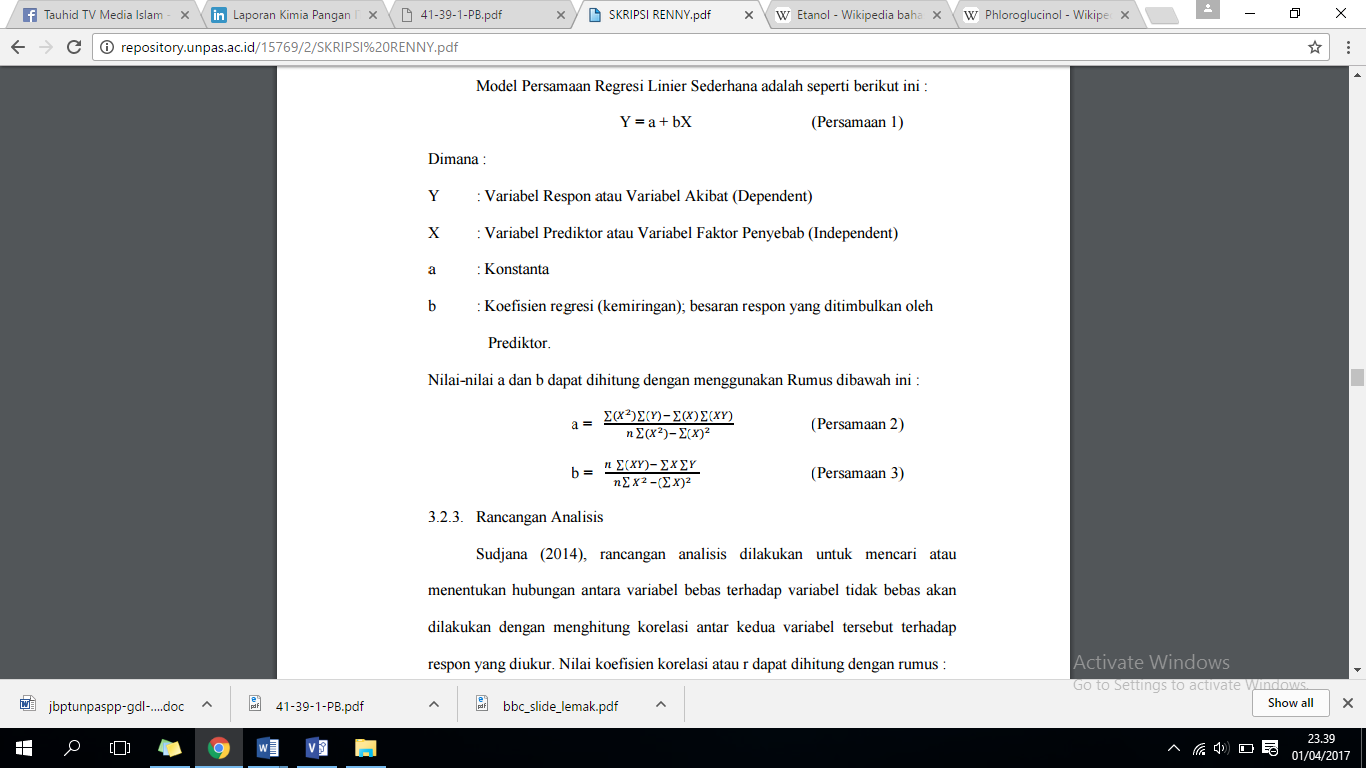 			...............................(2).............................................(3)Menurut Sudjana (2005), rancangan analisis dilakukan untuk mencari atau menentukan hubungan antara variabel bebas terhadap variabel tidak bebas akan dilakukan dengan menghitung kolerasi antara kedua variabel tersebut terhadap respon yang diukur. Nilai koefisien korelasi atau r dapat dihitungkan dengan rumus:r =     ...............(4)Nilai r berlaku 0 ≤ r2 ≤ 1 sehingga untuk koefisien kolerasi didapat hubungan -1 ≤ r ≤ +1. Harga r = -1 menyatakan adanya hubungan linier sempurna tak langsung antara X dan Y. Ini berarti bahwa titik-titik yang ditentukan oleh (Xi, Yi) seluruhnya terletak pada garis regresi linier dan harga X yang besar menyebabkan atau berpasangan dengan Y yang kecil sedangkan harga X yang kecil berpasangan dengan Y yang besar. Harga r = +1 menyatakan adanya hubungan linier sempurna langsung antara X dan Y. Letak titik-titik ada pada garis regresi linier dengan sifat bahwa X yang besar berpasangan dengan harga Y yang besar, sedangkan harga X yang kecil berpasangan dengan Y yang kecil pula. Harga-harga r lainnya bergerak antara -1 dan +1 dengan tanda negatif menyatakan adanya kolerasi tak langsung atau kolerasi negatif dan tanda positif menyatakan kolerasi langsung atau kolerasi positif. Khusus untuk r = 0, maka hendaknya ini ditafsirkan bahwa tidak terdapat hubungan linier antara variabel-variabel X dan Y. Klasifikasi koefisien korelasi tanpa memperhatikan tanda positif dan negatif, sebagai berikut. Tabel 9. Klasifikasi Koefisien Korelasi(Susanti, 2016)Setelah data tersebut diplotkan ke dalam ordo 0 dan ordo 1, maka ordo reaksi yang paling sesuai adalah ordo reaksi yang paling sesuai adalah ordo reaksi yang mempunyai nilai koefisien determinasi (r2) paling tinggi. Kemudian, didapatkan nilai k dari masing-masing persamaan regresi ordo terpilih. Nilai k kemudian di ln-kan lalu plot ke dalam grafik sebagai sumbu y dan 1/T sebagai sumbu x untuk mendapatkan persamaan pendugaan umur simpan dengan menggunakan rumus Persamaan (1).Dari persamaan tersebut dapat diperoleh nilai energi aktivasi dan diperoleh pula nilai k (konstanta penurunan mutu) pada suhu 15, 30 dan 45 oC. Selanjutnya nilai k tersebut diplotkan ke dalam persamaan perhitungan umur simpan mengikuti ordo reaksi terpilih sehingga diperoleh umur simpan produk. Nilai Ea, k dan umur simpan produk dapat ditentukan menggunakan persamaan berikut.k = k0.e(-Ea/RT) 	(5)atau           ln k = ln k0 – Ea/RT	........(6)atauln k = ln k0 – (Ea/R)(1/T) 	(7)Dimana : 	k = Konstanta penurunan mutu		ko = Konstanta (tidak tergantung suhu)		Ea = Energi aktivasi		T = Suhu mutlak (K)		R = Konstanta gas 1,986 kal/molLn k0 dan Ea/R merupakan konstanta sehingga dapat digantikan dengan A dan B sehingga persamaan (6) berubah menjadi : ln k = A – B(1/T)	(8)Nilai A sama dengan nilai intercept sehingga bisa diperoleh nilai ln k0. Sedangkan nilai B sama dengan nilai slope pada persamaan garis lurus sehingga dapat ditentukan nilai Ea (energi aktivasi) dengan rumus :(Ea = R.B)	(9)Dimana :         R = konstanta gas 1,989 kal/molB = Nilai slopeDengan diketahui nilai ln k0, nilai –Ea/R, dan nilai k, maka dapat ditentukan umur simpan dari produk dimana sebelumnya dilakukan penentuan batas kritis dari tiap parameter. Penurunan mutu dapat dihitung dengan rumus :(ordo nol) t = (C0-Ct)/k	  (10)(ordo satu) t = (ln C0/Ct)/k	 (11)Dimana : 	t = waktu penyimpanan (hari)K = konstanta penurunan mutuCt = nilai mutu akhirC0 = nilai mutu awal3.2.2.2. Uji Penerimaan KonsumenSetelah dilakukan penilaian oleh panelis terhadap setiap atribut, kuisioner dapat langsung ditabulasi. Untuk tabulasi perlu ada konversi nilai dari deskripsi skala nilai ke nilai numerik. Dari hasil tabulasi dapat dicari nilai rata-rata dan standar deviasi, kemudian dilakukan analisis varians untuk mengetahui antarsampel berbeda atau tidak. Apabila antara sampel ada perbedaan, digunakan metode uji lanjut Duncan untuk mencari sampel mana yang saling berbeda (Kartika, 1997).Keterangan :DT : Data tranformasiDA : Data asliTabel 10. Analisis Variansi (ANAVA)Selanjutnya ditentukan daerah penolakan hipotesis, yaitu:Jika Fhitung ≤ Ftabel pada taraf 5% maka tidak ada pengaruh antara rata-rata dari setiap perlakuan, artinya perlakuan yang diberikan tidak berpengaruh terhadap atribut dodol nanas kemasan edible film atau berarti hipotesis ditolak.Jika Fhitung > Ftabel pada taraf 5% maka adanya pengaruh antara rata-rata dari setiap perlakuan, artinya perlakuan yang diberikan berpengaruh terhadap atribut dodol nanas kemasan edible film, maka hipotesis diterima dan selanjutnya dilakukan uji lanjut Duncan pada taraf 5%.Bila memenuhi ketentuan pertama atau kedua diatas, maka perlu dilakukan uji lanjut Duncan, dengan ketentuan sebagai berikut.Nilai rata-rata diurutkan dari yang terkecil ke terbesar.Tentukan standar galat dengan rumus : Sy =  ................ (13)Tentukan SSR 5% pada Tabel 8 (Gasperz, 2006)Tentukan LSR 5% = SSR x SyBandingkan perlakuan dengan LSR 5%Jika perlakuan > LSR 5%, beri tanda “*”Jika perlakuan < LSR 5% beri tanda “tn“Tabel 11. Tabel Uji Lanjut Duncan(Gasperz, 2006)3.2.3. Rancangan ResponRancangan respon yang dianalisis pada penelitian ini adalah respon fisik, kimia, mikrobiologis serta organoleptik. 3.2.3.1. Respon FisikRespon fisik yang dianalisis pada edible film adalah ketebalan (Harmely dkk., 2014), kelarutan (Darmajana, dkk., 2015 dalam Widiradinata, 2016), water intake (Setiani dkk., 2013), dan water vapor transfer rate (ASTM E-96-99 dalam Pranindyah, 2016), serta kuat tarik dan elongasi (ASTM, 1989 dalam Widiradinata, 2016). 3.2.3.2. Respon KimiaRespon kimia yang dianalisis pada dodol nanas yang telah dikemas meliputi kadar air dengan metode gravimetri vakum (AOAC, 1990), pengukuran Aw, dan FFA (AOAC, 1971) sedangkan respon kimia dari edible film pembungkusnya adalah aktivitas antioksidan metode DPPH (AOAC, 2000).3.2.3.3. Respon MikrobiologiRespon mikrobiologi yang dianalisis adalah total kapang dari dodol nanas (Fardiaz, 1989).3.2.3.4. Respon OrganoleptikRespon organoleptik yang dilakukan adalah uji hedonik terhadap dodol yang dikemas dengan edible film (Soekarto, 1985), dengan penilaian yang meliputi warna, aroma, rasa, dan after taste dilakukan oleh 30 orang panelis agak terlatih. 3.3. Prosedur PenelitianPenelitian dibagi menjadi 2 tahapan, meliputi penelitian pendahuluan dan penelitian utama.3.3.1 Penelitian PendahuluanPenelitian pendahuluan yang dilakukan meliputi 3 (tiga) tahap, yaitu membuat ekstrak teh putih, membuat edible film yang ditambahan ekstrak teh putih dengan konsentrasi (0; 0,5 dan 1 % b/b), kemudian menentukan edible film terbaik yang akan digunakan pada penelitian utama dengan parameter aktivitas antioksidan menggunakan metode DPPH (AOAC, 2000). 3.3.1.1. Pembuatan Ekstrak Teh PutihProsedur penelitian pendahuluan tahap I yaitu : peko teh putih digiling sampai halus sehingga menghasilkan bubuk teh. Kemudian, bubuk teh putih diekstraksi dengan metode maserasi. Sebanyak 100 g dimasukkan kedalam beaker glass, kemudian dimaserasi dengan ± 900 mL larutan etanol 96% (1:9 b/v) pada suhu kamar selama 24 jam (Widyasanti, 2015). Penyaringan dilakukan dengan kertas saring (whatman paper no. 41). Filtrat kemudian diuapkan menggunakan vacuum evaporator dengan suhu 40oC hingga diperoleh ekstrak yang kental. Gambar 5. Diagram alir pembuatan ekstrak teh putih3.3.1.2. Pembuatan Edible Film Tahapan penelitian pendahuluan tahap II adalah sebagai berikut. 1.    Persiapan Bahan	Sebelum melakukan percobaan terlebih dahulu mempersiapkan bahan yang akan digunakan seperti pati garut, karagenan, cocoa butter, beeswax, gliserol, fruktosa, tween 60, ekstrak teh putih (0; 0,50 dan 1 % b/b) dan air.Penimbangan 	Penimbangan dilakukan untuk menimbang setiap bahan agar didapatkan bahan yang sesuai dengan kebutuhan pembuatan edible film pati garut. Penimbangan dilakukan dengan menggunakan neraca digital.Pelarutan	Pelarutan karagenan dan pati garut menggunakan air yang telah di pisahkan sebagian dari kebutuhan total. Pelarutan karagenan dilakukan dengan mengaduk sedikit demi sedikit ke dalam beaker glass, sedangkan pati garut dilakukan di beaker glass yang terpisah sampai terjadi gelatinisasi diatas magnetic stirrer. Air yang tersisa digunakan untuk melarutkan fruktosa, gliserol dan membilas sisa bahan.Pemanasan dan Pencampuran I	Pati yang telah tergelatinisasi dicampurkan dengan larutan karagenan hingga homogen dengan menggunakan magnetic stirrer. Penambahan gliserol, fruktosa, tween 60 serta cocoa butter dan beeswax yang telah dilelehkan terlebih dahulu kedalam campuran larutan pati-karagenan. Setelah bahan masuk semua dilakukan pengadukan dan pemanasan selama ± 10 menit dengan menggunakan magnetic stirrer. Pencampuran II	Ekstrak teh putih dicampurkan ke dalam adonan edible film tepat setelah suhu diturunkan sampai mencapai 45oC.Deggassing	Setelah dilakukan pencampuran, kemudian bahan dimasukkan ke dalam lemari vakum selama 1 menit dengan suhu ± 45oC. Deggasing dilakukan bertujuan untuk menghilangkan gelembung-gelembung yang masih terdapat pada larutan.Pencetakan	Dilakukan penuangan adonan edible film sebanyak ± 15 ml ke dalam cawan polystyrene berukuran 90 x 20 mm.Tempering	Tempering ini dilakukan pada suhu ruang selama 30-60 menit agar larutan edible mengeras yang dapat memudahkan dalam memasukkan edible ke dalam pengering.Pengeringan	Edible yang telah dicetak dimasukkan ke dalam cabinet dryer dengan suhu 50 selama ± 12 jam.Pendinginan	Setelah kering, kemudian edible film didiamkan dalam suhu ruang selama 15 menit untuk mempermudah dalam pelepasan edible dari cetakan.3.3.1.3. Pengujian Karakteristik Edible Film  Penentuan edible film terbaik dilakukan berdasarkan hasil pengujian karakteristik, terutama aktivitas antioksidannya dengan menggunakan metode DPPH. Kemudian, edible film terpilih tersebut digunakan sebagai pengemas dodol nanas pada penelitian utama. Diagram alir pembuatan hingga pengujian edible film dapat dilihat pada Gambar 6. Gambar 6. Diagram alir penelitian pendahuluan   3.3.2. Penelitian Utama	Penelitian utama yang dilakukan yaitu menentukan umur simpan dodol nanas yang dikemas dengan edible film pati garut berekstrak teh putih, dimana digunakan kemasan edible film tanpa ekstrak sebagai kontrol, yang disimpan pada tiga suhu penyimpanan yaitu 15oC, 30oC dan 45oC yang diamati penurunan mutunya pada hari ke-0, 7, 14, 21, 28 dan 35 untuk memperkirakan umur simpan dengan metode Arrhenius berdasarkan parameter Aw, kadar air dan total kapang. Untuk edible film terpilih dilakukan analisis aktivitas antioksidan selama penyimpanan. Kemudian, dilakukan uji penerimaan dodol nanas yang dikemas dengan edible film. Diagram alir penelitian utama dapat dilihat pada Gambar 7.Gambar 7. Diagram alir penelitian utamaIV HASIL DAN PEMBAHASANBab IV akan menguraikan mengenai hasil dari: (1) Penelitian Pendahuluan, dan (2) Penelitian Utama.4.1. Penelitian Pendahuluan 	Penelitian pendahuluan bertujuan untuk membuat ekstrak teh putih yang akan digunakan pada pembuatan edible film. Selain itu, penelitian pendahuluan bertujuan untuk mengetahui karakteristik serta menentukan edible film dengan konsentrasi ekstrak teh putih yang berbeda yaitu  0,5 % dan 1 % (b/b) yang akan digunakan dalam penelitian utama. Pemilihan edible film berdasarkan pada pengujian aktivitas antioksidan metode DPPH (AOAC, 2000). 4.1.1. Pembuatan Ekstrak Teh Putih	Sebanyak 100 gram teh putih kering diekstrak dengan menggunakan pelarut etanol 96 % sebanyak 900 mL (1 : 9) yang digunakan, hasil ekstrak yang didapatkan yaitu 49,20 gram, sehingga rendemen yang didapat adalah 49,20 % dengan nilai IC50 sebesar 36,5 ppm. Jika dikaitkan dengan Tabel 5, aktivitas antioksidan dari ekstrak teh putih tersebut termasuk sangat kuat karena memiliki nilai IC50 kurang dari 50 ppm. 4.1.2. Pengujian Karakteristik Edible Film Penelitian pendahuluan tahap ini bertujuan untuk mengetahui karakteristik untuk memilih edible film terbaik sebagai pengemas primer dodol nanas. Penentuan edible film yang terbaik berdasarkan hasil dari pengujian aktivitas antioksidan dimana nilai IC50 yang didapat terendah. Hasil pengujian akivitas antioksidan pada edible film dapat dilihat pada Tabel 12.Tabel 12. Hasil Pengujian Karakteristik Edible Film Pati GarutBerdasarkan Tabel 12, ketebalan edible film dalam basis yang sama menunjukkan perbedaan atau tidak rata, hal tersebut terjadi karena pencetakannya yang dilakukan secara manual. Namun, secara umum ketebalan edible film yang diperoleh telah memenuhi syarat karena ketebalan kurang dari 0,25 mm sesuai yang dinyatakan oleh Susanto dan Saneto (1994) dalam Harmely (2014).Edible film dengan ekstrak 1% memiliki ketebalan 0,0398 mm, kadar air 19,8%, kelarutan 98,62 %, daya serap air 0,665 %,. Hal tersebut menunjukkan semakin tinggi kadar ekstrak, maka akan meningkatkan kadar air, kelarutan dan daya serap air pada edible film. Diduga, penambahan ekstrak teh dengan pelarut alkohol 96% mengurangi kemampuan hidrofobik edible film yang berasal dari cocoa butter yang ditambahkan, sehingga sifat hidrofiliknya cenderung meningkat. Peningkatan sifat hidrofilik mengakibatkan peningkatan pada kadar air, kelarutan serta water uptake. Salah satu sifat edible film agar dapat berfungsi sebagai pelapis makanan yang baik adalah permeabilitas uap airnya. Permeabilitas uap air adalah kemampuan film edibel untuk menyerap laju uap air yang menembusnya. Permeabilitas film dapat digunakan untuk menentukan umur simpan produk, jika permeabilitas uap air dapat ditahan maka umur simpan produk akan semakin lama. Semakin kecil nilai permeabilitas uap air maka mutu film akan semakin baik (Oakley 2010 dalam Firdaus, 2016).Aktivitas antioksidan pada edible film rata-rata nilai IC50 yang diperoleh yaitu berkisar 1000-2000 ppm, hal ini menunjukkan aktivitas antioksidan pada sampel sangat rendah atau sangat lemah, karena nilai IC50 yang didapat melebihi dari >150 ppm. Sedangkan, hasil analisis aktivitas antioksidan pada ekstrak teh putih sebelum ditambahkan pada edible film didapatkan IC50 sebesar 36,5 ppm yang berarti sangat kuat. Hal tersebut dikarenakan proses pembuatan edible film banyak menggunakan panas, terutama saat proses pengeringan, sehingga menurunkan aktivitas antioksidan pada bahan. Nilai IC50 yang rendah menunjukkan aktivitas antioksidan suatu zat semakin kuat. Semakin kecil nilai IC50 maka senyawa tersebut mempunyai keefektifan sebagai penangkap radikal yang lebih baik.4.2. Penelitian Utama Penelitian utama yang dilakukan meliputi pendugaan umur simpan dodol nanas yang dikemas dengan edible film (kadar air, Aw, FFA dan total kapang), analisis aktivitas antioksidan edible film terpilih selama penyimpanan, serta uji penerimaan dodol nanas yang dikemas dengan edible film. 4.2.1. Kadar AirKadar air adalah persentase kandungan air suatu bahan yang dapat dinyatakan berdasarkan berat basah (wet basis) atau berdasarkan berat kering (dry basis) (Syarief dan Halid, 1993). Secara umum, air dalam bahan pangan terdapat dalam dua bentuk, yaitu air terikat dan air bebas. Air yang terikat tidak dapat dimanfaatkan oleh mikroorganisme, sedangkan air bebas dapat dimanfaatkan oleh mikroorganisme. Menurut Buckle dkk. (1987) dalam Ayu (2016), kadar air sangat penting dalam menentukan keawetan bahan pangan karena berpengaruh terhadap sifat-sifat fisik, perubahan kimia, reaksi enzimatis dan mikroorganisme.Hasil analisis perubahan kadar air dodol nanas “Alam Sari” yang dikemas dengan menggunakan edible film kontrol dan terpilih dan disimpan pada kondisi suhu yang berbeda dapat dilihat pada Tabel 13 dan Tabel 14.  Tabel 13. Kadar Air (%) Dodol Nanas Kemasan Edible Film KontrolTabel 14. Kadar Air (%) Dodol Nanas Kemasan Edible Film TerpilihUntuk mengetahui ordo yang tepat, dilakukan pemetaan data antara parameter kadar air terhadap waktu penyimpanan untuk ordo reaksi 0 dan ordo reaksi 1 yang disajikan pada Gambar 8 dan Gambar 9.Gambar 8. Grafik perubahan kadar air dodol nanas kemasan edible film kontrolGambar 9. Grafik perubahan kadar air dodol nanas kemasan edible film terpilihBerdasarkan Gambar 8 dan 9, kadar air dodol nanas “Alam Sari” yang dikemas dengan edible film kontrol dan terpilih, nilai rata-rata keduanya menunjukkan  penurunan selama penyimpanan. Hal tersebut menyebabkan mengerasnya tekstur dari dodol tersebut sesuai yang diutarakan oleh Winarno (1992), bahwa air dapat mempengaruhi penampakan, tekstur, serta cita rasa makanan.Salah satu fungsi utama dari edible film adalah sebagai penghalang, baik gas, minyak, atau yang lebih utama air. Kadar air makanan merupakan titik  penting untuk menjaga kesegaran, mengontrol pertumbuhan mikroba, dan menyediakan mouthfeel dan tekstur yang baik (Druchta  and Catherine, 2004 dalam Ayu, 2016). Kandungan air dalam bahan makanan merupakan salah satu parameter yang akan menentukan acceptability, kesegaran dan daya tahan bahan tersebut. Air juga dapat mempengaruhi kenampakan, tekstur serta cita rasa makanan (Winarno, 1992).Sudarmadji (1989) menyatakan bahwa secara alami bahan pangan bersifat higroskopis, yaitu dapat menyerap air dari udara sekeliling dan juga sebaliknya dapat melepaskan sebagian air yang terkandung, sehingga dapat dicapai kadar air kesetimbangan dengan kelembaban relatif udara di sekelilingnya.Menurut Syah (2012), kadar air permukaan bahan dipengaruhi oleh kelembaban nisbi (RH) udara sekitarnya. Bila kadar air bahan rendah sedangkan RH sekitarnya tinggi, akan terjadi penyerapan uap air sehingga kadar airnya menjadi lebih tinggi.Istilah sorpsi air dipakai untuk penggabungan air ke dalam bahan pangan, dan apabila dimulai dengan bahan kering istilah yang digunakan adalah absorpsi, sedangkan apabila proses dimulai dengan bahan basah disebut desorpsi (Syarief dan Halid, 1993).Selama penyimpanan kadar air dodol nanas yang diteliti relatif menurun, hal ini dikarenakan RH lingkungan penyimpanan rendah, sehingga air dalam bahan pangan akan berdifusi ke udara untuk mencapai kesetimbangan dengan udara dilingkungan yang akan mengakibatkan perubahan baik secara fisik, kimia, mikroorganisme dan organoleptik. Dengan demikian, dodol nanas mengalami desorpsi selama penyimpanan. Jika dilakukan pemetaan berdasarkan ordo reaksi satu yang dalam hal ini ln kadar air maka didapatkan grafik sebagai berikut.Gambar 10. Grafik perubahan ln kadar air dodol nanas kemasan edible film                     kontrolGambar 11. Grafik perubahan ln kadar air dodol nanas kemasan edible film         terpilihSetelah data tersebut diplotkan ke dalam ordo 0 dan ordo 1, maka ordo reaksi yang paling sesuai adalah ordo reaksi yang paling sesuai adalah ordo reaksi yang mempunyai nilai koefisien determinasi (R2) paling tinggi yaitu ordo 1. Kemudian, didapatkan nilai k dari masing-masing persamaan regresi ordo 1. Nilai k kemudian diplotkan ke dalam grafik yang dapat dilihat pada Gambar 12 dan 13 dengan 1/T sebagai sumbu x dan ln k sebagai sumbu y.Tabel 15. 1/T dengan ln k Kemasan Edible film Kontrol (% Air)Gambar 12. Grafik pendugaan umur simpan kemasan Edible film kontrol         	    parameter kadar airTabel 16. 1/T dengan ln k Kemasan Edible film Terpilih (% Air)Gambar 13. Grafik pendugaan umur simpan kemasan Edible film terpilih               parameter kadar airDari persamaan tersebut dapat diperoleh nilai energi aktivasi dan diperoleh pula nilai k (konstanta penurunan mutu) pada suhu 15, 30 dan 45 oC. Selanjutnya nilai k tersebut diplotkan ke dalam persamaan perhitungan umur simpan mengikuti ordo reaksi satu sehingga diperoleh umur simpan dodol nanas “Alam Sari” yang dikemas dengan edible film kontrol dan terpilih. Nilai Ea, k dan umur simpan dodol nanas “Alam Sari” dengan parameter kadar air dapat dilihat pada Tabel 16 dan Tabel 17.Tabel 17. Konstanta Penurunan Mutu dan Umur Simpan Dodol Nanas Kemasan       Edible film Kontrol Parameter Kadar Air.Tabel 18. Konstanta Penurunan Mutu dan Umur Simpan Dodol Nanas Kemasan   Edible film Terpilih Parameter Kadar Air.Laju penurunan mutu dodol yang dikemas dengan edible film terpilih memiliki konstanta yang lebih kecil jika dibandingkan dengan  edible film kontrol, sehingga dapat diketahui bahwa umur simpan dodol nanas yang dikemas dengan edible film terpilih dan disimpan pada suhu 15 dan 30oC  memiliki umur simpan yang lebih lama dibandingkan dengan kontrol berdasarkan pendekatan respon kadar air. Hasil pengamatan menunjukan bahwa semakin tinggi suhu maka konstanta laju penurunan mutu kadar air akan semakin tinggi, sehingga akan mengakibatkan dodol nanas semakin cepat mengalami kerusakan dan memiliki umur simpan yang lebih pendek.4.2.2. Nilai AwAktivitas air adalah jumlah air bebas yang dapat digunakan oleh mikroba untuk pertumbuhannya. Sebagaimana diketahui, bahwa kandungan air suatu bahan tidak dapat dapat digunakan sebagai indikator nyata dalam menentukan ketahanan simpan. Istilah aktivitas air digunakan untuk menjabarkan air yang tidak terikat atau bebas dalam suatu sistem yang dapat menunjang reaksi biologis dan kimiawi. Air yang terkandung dalam bahan pangan, apabila terikat kuat dengan komponen bukan air lebih sukar digunakan baik untuk aktivitas mikrobiologis maupun aktivitas kimia hidrolitik (Syarief dan Halid, 1993).  Menurut Sudarmadji (1989), besarnya jumlah kadar air suatu bahan pangan bukan merupakan parameter yang mutlak untuk dipakai meramalkan kecepatan kerusakan bahan pangan, sehingga untuk menghitung kerusakan bahan pangan sebaiknya mengetahui juga aktivitas airnya (Aw). Pengujian aktivitas air digunakan instrumen smart water activity dimana alat tersebut akan mendeteksi Aw yang ada pada sampel dodol nanas. Hasil analisis terhadap nilai Aw dodol nanas kemasan kontrol dan kemasan terpilih dapat dilihat pada Tabel 19 dan Tabel 20. Tabel 19. Nilai Aw Dodol Nanas Kemasan Edible Film KontrolTabel 20. Nilai Aw Dodol Nanas Kemasan Edible Film TerpilihUntuk mengetahui ordo yang tepat, dilakukan pemetaan data antara parameter Aw terhadap waktu penyimpanan untuk ordo reaksi 0 dan ordo reaksi 1. Untuk ordo reaksi 0 disajikan pada Gambar 14 dan Gambar 15.Gambar 14. Grafik perubahan Aw dodol nanas kemasan edible film kontrolGambar 15. Grafik perubahan Aw dodol nanas kemasan edible film terpilihJika dilakukan pemetaan berdasarkan ordo reaksi satu yang dalam hal ini ln Aw maka didapatkan grafik sebagai berikut.Gambar 16. Grafik perubahan ln Aw dodol nanas kemasan edible film kontrolGambar 17. Grafik perubahan ln Aw dodol nanas kemasan edible film terpilihSetelah data tersebut diplotkan ke dalam ordo 0 dan ordo 1, maka ordo reaksi yang paling sesuai adalah ordo reaksi yang paling sesuai adalah ordo reaksi yang mempunyai nilai koefisien determinasi (R2) paling tinggi yaitu ordo 1. Kemudian, didapatkan nilai k dari masing-masing persamaan regresi ordo 1. Nilai k kemudian diplotkan ke dalam grafik yang dapat dilihat pada Gambar 18 dengan 1/T sebagai sumbu x dan ln k sebagai sumbu y.Tabel 21. 1/T dengan ln k Kemasan Edible Film Kontrol (parameter Aw)Gambar 18. Grafik pendugaan umur simpan kemasan edible film kontrol                             parameter AwTabel 22. 1/T dengan ln k Kemasan Edible Film Terpilih (parameter Aw)Gambar 19. Grafik pendugaan umur simpan kemasan Edible film terpilih                            parameter AwDari persamaan pada Gambar 19, dapat diperoleh nilai energi aktivasi dan diperoleh pula nilai k (konstanta penurunan mutu) pada suhu 15, 30 dan 45 oC. Selanjutnya nilai k tersebut diplotkan ke dalam persamaan perhitungan umur simpan mengikuti ordo reaksi satu sehingga diperoleh umur simpan dodol nanas “Alam Sari” yang dikemas dengan edible film kontrol dan terpilih. Nilai Ea, k dan umur simpan dodol nanas “Alam Sari” dengan parameter Aw dapat dilihat pada Tabel 22 dan Tabel 23.Tabel 23. Konstanta Penurunan Mutu dan Umur Simpan Dodol Nanas Kemasan                   Edible Film Kontrol Parameter Aw.Tabel 24. Konstanta Penurunan Mutu dan Umur Simpan Dodol Nanas Kemasan    	 Edible Film Terpilih Parameter Aw.Berdasarkan Tabel 24, dapat diketahui laju penurunan mutu masing-masing suhu berbeda dan jenis edible film yang digunakan berpengaruh. Dapat dilihat bahwa laju penurunan mutu tiap harinya berdasarkan parameter Aw dodol nanas yang dikemas dengan edible film terpilih lebih besar dibandingkan dengan kontrol, sehingga umur simpan dodol nanas yang dikemas dengan edible film terpilih cenderung lebih singkat dari yang dikemas dengan edible film kontrol.Syah (2012), menyatakan bahwa air murni mempunyai Aw 1,0. Nilai Aw suatu bahan pangan akan mencapai keseimbangan dengan kelembaban udara relatif (RH) dari ruangan sekitar pangan tersebut. Jika RH di sekitar bahan pangan lebih rendah dari Aw-nya, maka bahan pangan akan mengalami penguapan air dan berlaku sebaliknya sampai pada suatu saat tercapai keadaan yang setimbang.4.2.3. Asam Lemak Bebas (FFA)	Angka asam dinyatakan sebagai jumlah miligram KOH yang diperlukan untuk menetralkan asam lemak bebas yang terdapat dalam satu gram minyak atau lemak. Angka asam yang besar menunjukkan asam lemak bebas yang berasal dari hidrolisa lemak karena proses pengolahan yang kurang baik. Makin tinggi angka asam makin rendah kualitasnya. Selain itu, sering juga dinyatakan sebagai kadar asam lemak bebas (Sudarmadji dkk., 1989).Bilangan asam dipergunakan untuk mengukur jumlah asam lemak bebas yang terdapat dalam minyak atau lemak. Caranya adalah dengan melarutkan sejumlah minyak atau lemak dalam alkohol dan diberi indikator PP. Kemudian dititrasi dengan larutan KOH 0,5 N sampai terjadi perubahan warna merah jambu tetap. Besarnya bilangan asam tergantung dari kemurnian dan umur dari minyak atau lemak tadi (Ketaren, 2012)Pengujian asam lemak bebas dilakukan untuk mengetahui tingkat kerusakan produk akibat proses hidrolisis yang terjadi. Uji kandungan asam lemak bebas pada produk juga dapat dijadikan indikator terjadinya ketengikan pada produk pangan. Asam lemak bebas atau free fatty acid (FFA) merupakan asam lemak yang terpisah dari trigliserida, digliserida, monogliserida, dan gliserin bebas yang terbentuk karena adanya pemanasan, proses oksidasi, dan adanya kandungan air pada bahan pangan (Sari, 2014).  Hasil analisis FFA dodol nanas kemasan edible film selama penyimpanan dapat dilihat pada Tabel 25.Tabel 25. FFA (%) Dodol Nanas Kemasan Edible Film Kemudian dilakukan pemetaan data antara parameter FFA terhadap waktu penyimpanan yang disajikan pada Gambar 20 dan Gambar 21 sehingga didapatkan persamaan regresi linear.Gambar 20. Grafik perubahan FFA dodol nanas kemasan edible film kontrolGambar 21. Grafik perubahan FFA dodol nanas kemasan edible film terpilihBerdasarkan grafik pada Gambar 20, didapatkan persamaan regresi linear untuk suhu penyimpanan 15oC y = -0,0089x + 0,4886 dengan nilai r -0,551 dan r2 0,303, untuk suhu 30 oC y = -0,0171x + 0,553 dengan nilai r -0,768 dan r2 0,681; serta untuk suhu 45 oC y = -0,015x + 0,4943 dengan nilai r -0,825 dan r2 0,590. Berdasarkan grafik pada Gambar 21, didapatkan persamaan regresi linear untuk suhu penyimpanan 15 oC y = -0,006x + 0,4685 dengan nilai r -0,289 dan r2 0,084; untuk suhu 30  y = -0,0127x + 0,4398 dengan nilai r -0,786 dan r2 0,491; serta untuk suhu 45 y = -0,015x + 0,4943 dengan nilai r -0,700 dan r2 0,618.Dari persamaan regresi linear yang didapatkan, baik edible film kontrol dan terpilih diperoleh nilai r (koefisien korelasi) dengan rentang 0,2-0,7. Artinya, korelasinya bernilai rendah-cukup. Gambar 20 dan 21 memperlihatkan bahwa kadar FFA dodol nanas dengan kemasan kontrol dan terpilih mengalami penurunan selama penyimpanannya. Hal tersebut ditunjukkan oleh slope negatif pada grafik. Dikarenakan belum adanya nilai standar FFA dodol nanas, peneliti menggunakan standar untuk dodol lain, yaitu SNI 2986:2013 dAlam Sari (2014) yang merupakan standar dodol talas. Kandungan asam lemak bebas dodol nanas “Alam Sari” pada kondisi awal adalah sebesar 0,698 %. Nilai tersebut sudah melampaui standar yang sesuai dengan SNI yang digunakan yaitu maksimal 0,5 %.Selama penyimpanan, dodol nanas “Alam Sari” tidak menunjukkan tanda-tanda ketengikan seperti bau tengik pada dodol umumnya. Buah nanas merupakan buah klimaterik yang mengandung vitamin C dan vitamin A (retinol) masing-masing sebesar 24 miligram dan 39 miligram dalam setiap 100 gram bahan. Kedua vitamin tersebut mempunyai aktivitas sebagai antioksidan yang mampu menghentikan reaksi berantai pembentukan radikal bebas (Posman Sibuea, 2008 dalam Syahrumsyah dkk., 2010). Berdasarkan hal tersebut, diduga pembentukan radikal bebas yang merupakan hasil dari oksidasi asam lemak bebas dalam dodol nanas dapat dicegah sehingga sulit mengalami ketengikan.Proses pembuatan dodol yang pada umumnya menggunakan suhu tinggi juga akan memicu terbentuknya FFA. Oleh sebab itu, peneliti menduga kandungan lemak pada dodol nanas “Alam Sari” sangat rendah. Hal ini didukung dengan SNI dodol nanas No. 01-4296-1996, dimana kandungan lemak dodol nanas tidak dicantumkan sehingga belum terstandar. Hasil analisis yang didapat diduga berasal dari kandungan asam lain yang terkandung didalam dodol nanas. Asam tersebut berasal dari nanas yang merupakan bahan utamanya. Menurut Juansyah dkk (2009), selain dikenal sebagai sumber vitamin C, buah nenas mengandung protein, asam organik,dan dektrosa. Buah nanas mengandung vitamin (A dan C), kalsium, fosfor, magnesium, besi, natrium, kalium, dekstrosa, sukrosa (gula tebu), dan enzim bromelain (Dalimartha, 2000 dalam Damogalad dkk, 2013). Dari kedua pernyataan tersebut, peneliti menduga jenis asam yang teranalisis saat titrasi dilakukan adalah vitamin C (asam askorbat).Pemanasan dalam proses pengolahan memungkinkan terjadinya kerusakan pada asam askorbat. Namun, hal tersebut hanya mengurangi keaktifan sebagai vitamin C saja. Zat yang terbentuk masih berupa asam sehingga dapat terbaca saat titrasi. Menurut Winarno (1992), vitamin C dapat berbentuk sebagai asam L-askorbat dan asam L-dehidroaskorbat. Asam L-dehidroaskorbat secara kimia sangat labil dan dapat mengalami perubahan lebih lanjut menjadi asam L-diketogulonat yang tidak memiliki keaktifan sebagai vitamin C lagi.Dalam Purwanti (2013), uji kadar total asam dengan menggunakan titrasi. Sampel diambil 10 mL dan dimasukkan kedalam labu Erlenmeyer untuk dititrasi dengan NaOH 0.1 N. Indikator yang digunakan adalah phenolptalein 1% dengan perubahan warna dari tak berwarna menjadi merah muda. Jika melihat hal tersebut, secara umum metode yang digunakan untuk menganalisis asam adalah titrasi asam-basa yang juga digunakan untuk menganalisis FFA, sehingga sangat memungkinkan zat asam selain asam lemak bebas dalam dodol nanas dapat terbaca. Titrasi asam basa meliputi reaksi asam dan basa baik kuat maupun lemah (Khopkar, 2014)4.2.4. Total KapangKapang adalah fungi multiseluler yang mempunyai filamen, dan pertumbuhannya pada makanan mudah dilihat karena penampakannya yang berserabut seperti kapas (Fardiaz, 1992).Hasil analisis perubahan total kapang dodol nanas “Alam Sari” yang dikemas dengan menggunakan edible film kontrol dan terpilih dan disimpan pada kondisi suhu yang berbeda dapat dilihat pada Tabel 26 dan Tabel 27. Tabel 26. Total Kapang (CFU/g) Dodol Nanas Kemasan Edible Film KontrolTabel 27. Total Kapang (CFU/g) Dodol Nanas Kemasan Edible Film TerpilihUntuk mengetahui ordo yang tepat, dilakukan pemetaan data antara parameter total kapang terhadap waktu penyimpanan untuk ordo reaksi 0 dan ordo reaksi 1. Untuk ordo reaksi 0 disajikan pada Gambar 22 dan Gambar 23.Gambar 22. Grafik perubahan total kapang dodol nanas kemasan edible film         KontrolGambar 23. Grafik perubahan total kapang dodol nanas kemasan edible film            terpilihJika dilakukan pemetaan berdasarkan ordo reaksi satu yang dalam hal ini ln total kapang maka didapatkan grafik sebagai berikut.Gambar 24. Grafik perubahan log total kapang dodol nanas kemasan edible film         KontrolGambar 25. Grafik perubahan log total kapang dodol nanas kemasan edible film         terpilihSetelah data tersebut diplotkan ke dalam ordo 0 dan ordo 1, maka ordo reaksi yang paling sesuai adalah ordo reaksi yang paling sesuai adalah ordo reaksi yang mempunyai nilai koefisien determinasi (R2) paling tinggi yaitu ordo 0. Kemudian, didapatkan nilai k dari masing-masing persamaan regresi ordo 0. Nilai k kemudian diplotkan ke dalam grafik yang dapat dilihat pada Gambar 26 dengan 1/T sebagai sumbu x dan ln k sebagai sumbu y.Tabel 28. 1/T dengan ln k Kemasan Edible Film Kontrol (Total Kapang)Gambar 26. Grafik pendugaan umur simpan kemasan Edible film kontrol                     parameter total kapangTabel 29. 1/T dengan ln k Kemasan Edible Film Terpilih (Total Kapang)Gambar 27. Grafik pendugaan umur simpan kemasan edible film terpilih                     parameter total kapangDari persamaan arrhenius tersebut, dapat diperoleh nilai energi aktivasi dan diperoleh pula nilai k (konstanta penurunan mutu) pada suhu 15, 30 dan 45 oC. Selanjutnya nilai k tersebut diplotkan ke dalam persamaan perhitungan umur simpan mengikuti ordo reaksi nol sehingga diperoleh umur simpan dodol nanas “Alam Sari” yang dikemas dengan edible film kontrol dan terpilih. Nilai Ea, k dan umur simpan dodol nanas “Alam Sari” dengan parameter total kapang dapat dilihat pada Tabel 30 dan Tabel 31.Tabel 30. Konstanta Penurunan Mutu dan Umur Simpan Dodol Nanas Kemasan                   Edible Film Kontrol Parameter Total Kapang.Tabel 31. Konstanta Penurunan Mutu dan Umur Simpan Dodol Nanas Kemasan                   Edible Film Terpilih Parameter Total KapangBerdasarkan Tabel 30 dan 31, dapat diketahui laju penurunan mutu masing-masing suhu berbeda dan jenis edible film yang digunakan berpengaruh terhadap umur simpan. Dapat dilihat bahwa laju penurunan mutu tiap harinya berdasarkan parameter total kapang dodol nanas yang dikemas dengan edible film terpilih lebih kecil dibandingkan dengan kontrol, sehingga umur simpan dodol nanas yang dikemas dengan edible film terpilih cenderung lebih lama dari yang dikemas dengan edible film kontrol.Menurut Syah (2012), bila suhu bahan lebih rendah daripada sekitarnya akan terjadi kondensasi uap air udara pada permukaan bahan dan dapat merupakan media yang baik bagi pertumbuhan mikroba. Penyebab pertumbuhan mikroba tidak selalu berasal dari luar bahan.4.2.5. Aktivitas AntioksidanAntioksidan adalah senyawa yang ditambahkan ke dalam lemak atau makanan berlemak untuk mencegah oksidasi, sehingga dapat memperpanjang kesegaran dan palabilitasnya. Secara ideal, antioksidan harus memenuhi beberapa persyaratan yaitu : (1) tidak mempunyai efek fisiologis yang berbahaya; (2) tidak menyebabkan terbentuknya flavor, odor atau warna yang tidak disukai pada lemak atau makanan; (3) efektif pada konsentrasi rendah; (4) larut dalam lemak; (5) tahan terhadap proses pengolahan; (6) mudah diperoleh; dan (7) ekonomis (Muchtadi, Palupi & Astawan 1993 dalam Ananda, 2009).Pengujian aktivitas antioksidan dilakukan pada edible film terpilih pada masing-masing suhu penyimpanan, hal tersebut bertujuan untuk melihat laju aktivitas antioksidan pada pengemas dodol tersebut. Pengujian dilakukan dengan menggunakan metode DPPH. Hasil dari analisis aktivitas antioksidan pada edible film terpilih yang digunakan untuk mengemas dodol nanas pada suhu penyimpanan 15, 30 dan 45oC dapat dilihat pada Tabel 32.Tabel 32. Aktivitas Antioksidan (IC50) Edible Film Terpilih (ppm)	Hasil analisis aktivitas antioksidan edible film terpilih selama penyimpanan dodol nanas memperlihatkan adanya hubungan antara waktu penyimpanan terhadap rata-rata aktivitas antioksidan, serta suhu penyimpanan terhadap aktivitas antioksidan. Kolerasi lama penyimpanan terhadap aktivitas antioksidan dari edible film terpilih yang digunakan untuk mengemas dodol dapat dilihat pada Gambar 32 dengan menggunakan persamaan regresi linier.Gambar 28. Grafik korelasi lama penyimpanan terhadap aktivitas antioksidan          (IC50) edible film terpilih pada suhu 15, 30 dan 45oC.Berdasarkan Gambar 28, persamaan regresi yang didapatkan untuk suhu 15oC y = 41,568x + 2353,7 dengan nilai koefisien korelasi (r) adalah 0,474. Untuk suhu 30oC y = 37,784x + 3826,3 dengan nilai koefisien korelasi (r) adalah 0,258. Sedangkan untuk suhu 45oC y = 115,19x + 2762,7 dengan nilai koefisien korelasi (r) adalah 0,753. Hal tersebut menunjukkan bahwa waktu penyimpanan cukup berkorelasi secara langsung terhadap nilai IC50 sehingga mengurangi aktivitas antioksidan.Nilai rata-rata IC50 edible film pada suhu penyimpanan dapat dilihat pada Tabel 38. Kolerasi suhu penyimpanan terhadap aktivitas antioksidan dari edible film terpilih yang digunakan untuk mengemas dodol dapat dilihat pada Gambar 33 dengan menggunakan persamaan regresi linier.Tabel 33. Aktivitas Antioksidan (IC50) Edible Film Terpilih (ppm) pada Suhu         PenyimpananGambar 29. Grafik korelasi suhu penyimpanan edible film terpilih terhadap   	        aktivitas antioksidan (IC50)Dari Gambar 29, nilai IC50 dari edible film cenderung mengalami peningkatan. Meningkatnya nilai IC50 berarti aktivitas antioksidan menurun. Persamaan regresi yang didapat yaitu y= 67,896x + 2668,7 dengan nilai koefisien korelasi (r) adalah 0,935. Hal tersebut menunjukkan bahwa suhu penyimpanan berkorelasi positif sangat tinggi terhadap nilai IC50 sehingga menurunkan aktivitas antioksidan.Sebagian besar antioksidan memiliki kestabilan yang sangat rendah. Aktivitas antioksidan dipengaruhi oleh banyak faktor seperti kandungan lipid, konsentrasi antioksidan, suhu, tekanan oksigen, dan komponen kimia dari makanan secara umum seperti protein dan air. Proses penghambatan antioksidan berbeda-beda tergantung dari struktur kimia dan variasi mekanisme (Gordon, dkk. 2001 dalam Sayuti dan Yenrina, 2015).		Menurut Reynertson (2007) dalam Cheleng (2015), senyawa dikatakan sebagai antioksidan yang sangat aktif apabila nilai IC50 ≤ 50 µg/mL, nilai IC50 antara 50-100 µg/mL merupakan antioksidan aktif, antioksidan dengan aktivitas sedang nilai IC50 antara 100-200 µg/mL, dan antioksidan tidak aktif apabila memberikan nilai IC50 diatas 200 µg/mL. 		Nilai IC50 dari ketiga edible film lebih dari 200 ppm, yang berarti termasuk ke dalam kategori tidak aktif sesuai yang dinyatakan Reynetson (2007). Oleh karena itu, umur simpan dodol nanas kemasan edible film terpilih (ekstrak teh putih 1%) relatif tidak jauh berbeda.		Teh putih yang digunakan dalam penelitian ini adalah teh dalam kemasan berbentuk bubuk yang dipasarkan sebagai teh celup. Peneliti menduga teh yang digunakan tersebut sudah banyak mengalami proses selama produksi yang mengurangi aktivitas antioksidannya. Selain itu, kemungkinan teh dalam kemasan tersebut sudah dicampur dengan bagian-bagian lain selain daun teh yang memiliki nilai ekonomi rendah untuk menekan harga. Menurut Sharief (2006) dalam Ananda (2009), pembuatan teh instan juga dapat meningkatkan nilai teh mutu rendah yang dihasilkan dari proses pembuatan teh hitam yang tidak mungkin diekspor dan merupakan hasil sampingan yang murah di pasaran lokal. Oleh sebab itu, perlu dilakukan penelitian yang sejenis dengan menggunakan teh peko segar ataupun teh putih kering silver needle.		Gordon (1990) dalam Ananda (2009) menyatakan bahwa antioksidan sering digunakan dalam berbagai produk makanan dan aktivitas dari antioksidan tersebut sangat bergantung pada suhu, komposisi dari makanan, struktur makanan dan ketersediaan oksigen. Suhu tertinggi untuk aktivitas antioksidan pada minyak goreng yaitu antara 180 sampai 200 0C, sedangkan suhu terendah yaitu 5 0C pada produk seperti margarin dan mayonnaise yang disimpan dalam lemari pendingin. Selain dari proses dan suhu penyimpanan dari produk makanan, kandungan yang terdapat dalam bahan makanan seperti air, karbohidrat, protein, dan lain sebagainya juga ikut mempengaruhi aktivitas antioksidan.4.2.6. Uji Organoleptik	Hasil uji organoleptik terhadap dodol nanas kemasan edible film dengan atribut mutu meliputi warna, aroma, rasa dan aftertaste adalah sebagai berikut.4.2.5.1. WarnaWarna merupakan salah satu faktor mutu yang penting dalam menilai produk pangan. Warna menjadi penilaian awal konsumen terhadap suatu produk karena cukup dilihat secara visual saja. Berdasarkan Tabel 34, menunjukan bahwa atribut warna dari dodol yang dikemas dengan edible film terpilih tidak berbeda nyata dengan kontrol sehingga tidak dilakukan uji lanjut.Tabel 34. ANAVA Atribut Warna Kemasan Edible filmDeskripsi penerimaan terhadap atribut warna dengan dua jenis pengemas edible film yang digunakan dapat dilihat pada Gambar 30. Gambar 30. Grafik penerimaan atribut warna dodol nanas dengan pengemas         edible filmBerdasarkan Gambar 30, dodol nanas yang dikemas dengan edible film kontrol dan terpilih memiliki nilai rata-rata respon panelis 4,58, hal tersebut menunjukan bahwa atribut warna disukai oleh sebagian besar panelis. Dapat disimpulkan bahwa penggunaan edible film pada dodol nanas dalam hal warna diterima oleh konsumen.4.2.5.2. AromaAroma merupakan faktor yang menentukan suatu makanan disukai konsumen atau tidak. Menurut Soekarto (1985), aroma disebut juga pencicipan jarak jauh, manusia dapat mencium bau yang keluar dari makanan karenan adanya sel-sel epitel alfaktori di bagian dinding atas rongga hidung yang peka terhadap komponen bau.Tabel 35. ANAVA Atribut Aroma Kemasan Edible filmBerdasarkan Tabel 35, menunjukan bahwa atribut warna dari dodol yang dikemas dengan edible film terpilih tidak berbeda nyata dengan kontrol sehingga tidak dilakukan uji lanjut.Gambar 31. Grafik penerimaan atribut aroma dodol nanas dengan pengemas         edible filmBerdasarkan Gambar 31, dodol nanas yang dikemas dengan edible film kontrol dan terpilih memiliki nilai rata-rata respon panelis 4,19, hal tersebut menunjukan bahwa atribut aroma disukai oleh sebagian besar panelis. Dapat disimpulkan bahwa penggunaan edible film pada dodol nanas dalam hal aroma diterima oleh konsumen.4.2.5.3. RasaDaya terima terhadap suatu makanan ditentukan oleh rangsangan yang timbul oleh makanan melalui panca indera penglihatan, penciuman, pencicipan, dan pendengaran. Namun demikian faktor utama yang akhirnya mempengaruhi daya terima terhadap makanan adalah rangsangan citarasa yang ditimbulkan oleh makanan. Oleh karena itu, penting sekali dilakukan penilaian citarasa untuk menjajaki daya penerimaan konsumen (Soekarto, 1985).Atribut rasa dodol nanas yang dikemas dengan edible film terpilih berbeda nyata dengan kontrol sehingga dilakukan uji lanjut Duncan, hal tersebut dapat dilihat pada Tabel 36 dan Tabel 37.Tabel 36. ANAVA Atribut Rasa Kemasan Edible filmTabel 37. Uji Lanjut Duncan Atribut Rasa Dodol Kemasan Edible filmGambar 32. Grafik penerimaan atribut rasa dodol nanas dengan pengemas         edible filmBerdasarkan Gambar 32, dodol nanas yang dikemas dengan edible film kontrol memiliki nilai rata-rata respon panelis 4,71 sedangkan  terpilih edible film 4,32. Hal tersebut menunjukan bahwa dalam hal rasa, dodol nanas yang dikemas dengan edible film kontrol lebih banyak disukai panelis dibandingkan dengan edible film terpilih. Secara umum, keduanya dapat diterima oleh konsumen dalam hal rasa.4.2.5.4. AftertasteAtribut aftertaste dari dodol yang dikemas dengan edible film terpilih tidak berbeda nyata dengan kontrol sehingga tidak dilakukan uji lanjut Duncan. Deskripsi penerimaan terhadap atribut aftertaste dengan dua pengemas edible film yang digunakan dapat dilihat pada Tabel 38 dan Gambar 33. Tabel 38. ANAVA Atribut Aftertaste Kemasan Edible filmGambar 33. Grafik penerimaan atribut aftertaste dodol nanas dengan pengemas                     edible film Berdasarkan Gambar 33, dodol nanas yang dikemas dengan edible film kontrol memiliki nilai rata-rata respon panelis 4,65, sedangkan edible film terpilih 4,23. Dapat disimpulkan bahwa dalam hal aftertaste, edible film kontrol disukai oleh sebagian besar panelis bila dibandingkan dengan edible film terpilih. Secara umum, penggunaan edible film pada dodol nanas dalam hal aftertaste dapat diterima oleh konsumen.V  KESIMPULAN DAN SARANBab V akan menguraikan mengenai : (1) Kesimpulan dan (2) Saran.5.1. Kesimpulan Berdasarkan hasil penelitian di atas, didapatkan kesimpulan sebagai berikut. Umur simpan dodol nanas yang dikemas edible film tanpa penambahan ekstrak pada suhu 15, 30 dan 45 oC berdasarkan parameter kadar air secara berturut-turut yaitu 165, 65 dan 28 hari, sedangkan kemasan edible film dengan penambahan ekstrak teh putih pada 278, 75 dan 23 hari. Berdasarkan parameter Aw, umur simpan dodol nanas kemasan kontrol 339, 35 dan 4 hari, sedangkan kemasan terpilih 51, 16 dan 6 hari. Berdasarkan parameter total kapang, umur simpan dodol nanas kemasan kontrol 35, 24 dan 17 hari, sedangkan kemasan terpilih 34, 26 dan 21 hari. Secara umum, dapat dikatakan bahwa umur simpan dodol nanas kemasan terpilih tidak jauh berbeda dengan kemasan kontrol. Dodol nanas kemasan edible film terpilih dalam hal warna, aroma dan aftertaste tidak berbeda nyata terhadap dodol nanas kemasan kontrol, namun berbeda nyata dalam hal rasa. Secara umum, dodol nanas kemasan edible film kontrol dan terpilih dapat diterima oleh konsumen.   5.2. Saran	Saran yang dapat disampaikan setelah penelitian ini adalah sebagai berikut.Perlu dilakukan analisis proksimat pada dodol nanas sebelum dilakukan pendugaan umur simpannya. Perlu dilakukan analisis penentuan batas kritis terhadap sampel terlebih dahulu sebelum dilakukan penelitian pendugaan umur simpan. Perlu dilakukan penelitian yang sama, namun menggunakan ekstrak dari daun teh peko atau teh putih kering silver needle sebagai bahan ekstraknya. Perlu dilakukan penelitian lebih lanjut mengenai aplikasi penggunaan edible film komposit berantioksidan sebagai kemasan terhadap umur simpan produk lain selain dodol nanas.Perlu dilakukan penelitian lebih lanjut mengenai karakteristik edible film yang ditambahkan bahan tambahan seperti antioksidan.Perlu dilakukan analisis ekonomi secara komprehensif apabila hasil dari penelitian ini akan diterapkan oleh pelaku usaha.  Perlu dilakukan penelitian pendugaan umur simpan produk yang sama dengan menggunakan parameter lain seperti tekstur atau kekerasan dari dodol nanas.DAFTAR PUSTAKAAmalia, Andy Nur. 2012. Pendugaan Umur Simpan Dodol Rumput Laut (Euchema cottoni L.) Menggunakan Metode Accelerated Shelf Life Testing. Universitas Hasanuddin, Makassar.Ananda, Astri Dwi. 2009. Aktivitas Antioksidan dan Karakteristik Organoleptik Minuman Fungsional Teh Hijau  (Camellia Sinensis) Rempah Instan. Program Studi Gizi Masyarakat dan Sumberdaya Keluarga Fakultas Pertanian Institut Pertanian Bogor, Bogor  AOAC. 2000. Official Methods of Analysis of The Assosiation of Official of Analytical Chemist. AOAC, inc. Washington DCAOAC. 2007. Official Methods of Analysis of The Assosiation of Official of Analytical Chemist. AOAC, inc. Washington DCAyu, Shelvi Putri. 2016. Penentuan Umur Simpan Dodol Nanas dengan Pengemas Edible Film Tapioka. Universitas Pasundan, Bandung Breemer, Rachel., Polnaya, Febby J., Rumahrupute, Corneles. 2010. Pengaruh Konsentrasi Tepung Beras Ketan Terhadap Mutu Dodol Pala. Fakultas Pertanian, Universitas Pattimura Jurnal Budidaya Pertanian, Vol. 6. No 1, Halaman 17-20.Cheleng, Nisreen. 2015. Aktivitas Antioksidan Ekstrak Etanol Daun Lempuyang Wangi (Zingiber Aromaticum Val.) dan Fraksi-Fraksinya  dengan Metode DPPH  serta Penetapan  Kadar Fenolik Totalnya. Universitas Muhammadiyah Surakarta, Surakarta.Dahlia, F.M.  Delly. 2014. Pemberian Ekstrak Teh Putih (Camellia sinensis) Oral Mencegah Dislipidemia pada Tikus (Rattus norvegicus) Jantan Galur Wistar yang Diberi Diet Tinggi Lemak. Universitas Udayana, Denpasar.Damogalad, Viondy. 2013. Formulasi Krim Tabir Surya Ekstrak Kulit Nanas  (Ananas Comosus L Merr) dan Uji In Vitro Nilai  Sun Protecting Factor (SPF). Jurnal Ilmiah Farmasi – UNSRAT  Vol. 2 No. 02  Mei 2013 ISSN 2302 – 2493.  Effendi, Supli. 2012. Teknologi Pengolahan dan Pengawetan Pangan. Penerbit Alphabeta, BandungEstiningtyas, Heny Ratri. 2010. Aplikasi Edible Film Maizena Dengan Penambahan Ekstrak Jahe sebagai Antioksidan Alami pada Coating Sosis Sapi. Program Studi Teknologi Hasil Pertanian Fakultas Pertanian Universitas Sebelas Maret, SurakartaFirdaus, Mohamad. 2016. Potensi Pati Garut (Maranta arundinaceae) sebagai Film Edibel dengan Penambahan Pektin dan Gliserol. Departemen Kimia FMIPA Institut Pertanian Bogor, Bogor.Gasperz, Vincent. 2006. Teknik Analisis dalam Penelitian Percobaan. Penerbit Tarsito, BandungHandoko, Dodo. 2007. Pengaruh Tekanan dan Suhu pada Kondisi Evaporasi Ekstrak Daun Teh Hijau. Departemen Kimia FMIPA Institut Pertanian Bogor, Bogor.Harmely, Fifi., Deviarny, Chris., danYenni, Wenna Sukri. 2014. Formulasi dan Evaluasi Sediaan Edible Film dari Ekstrak Daun Kemangi (Ocimum americanum L.) sebagai Penyegar Mulut. Jurnal Sains Farmasi & Klinis, 1(1), 38-47 (ISSN: 2407-7062) | Vol. 01 No. 01. Sekolah Tinggi Farmasi Indonesia Yayasan Perintis Padang.Hasnelly., Nurminabari, Ina Siti., Nasution, Moch Ergan Utama. 2015. Pemanfaatan Whey Susu Menjadi Edible Film sebagai Kemasan dengan Penambahan CMC, Gelatin dan Plasticizer. Pasundan Food Technology Journal, Volume 2, No.1, Tahun 2015Irsyad. 2011. Perbaikan Proses untuk Peningkatan Umur Simpan Dodol Talas. Institut Pertanian Bogor, Bogor.Juansyah, Jajang., Dahlan, Kiagus., dan Nuriati, Farida. 2009. Peningkatan Mutu Sari Buah Nanas dengan Memanfaatkan Sistem Filtrasi Aliran Dead-End dari Membran Selulosa Asetat. Makara, Sains, Vol. 13, No. 1, April 2009: 94-100Kartika, Bambang. 1987. Pedoman Uji Inderawi Bahan Pangan. Universitas Gadjah Mada, Yogyakarta.Ketaren, S. 2012. Minyak dan Lemak Pangan. UI Press, JakartaKhamidah, Aniswatul., Eliartati. 2012. Pengaruh Penambahan Gula Pasir dan Gula Merah  Terhadap Tingkat Kesukaan Dodol Nanas. Balai Pengkajian Teknologi Pertanian Jawa Timur Balai Pengkajian Teknologi Pertanian, Riau.Khopkar, S.M. 2014. Konsep Dasar Kimia Analitik. UI Press, Jakarta.Lathifah, Masayu Azka. 2006. Optimalisasi Produk Cocoa Butter dan Cocoa Powder pada PT Cacao Wangi Murni Tangerang. Program Sarjana Ekstensi Manajemen Agribisnis Fakultas Pertanian Institut Pertanian Bogor, Bogor.Melia, Sri. 1997. Pengaruh Penambahan Beeswax dan Methylcellulose dengan Plasticizer Gliserol terhadap Karakteristik Edible Film Bungiul Kacang Kedelai. Fakultas Teknologi Pertanian, Institut Pertanian Bogor, Bogor.Miskiyah, dkk. 2011. Aplikasi Edible Film Berbasis Pati Sagu dengan Penambahan Vitamin C pada Paprika. Jurnal Balai Besar Pertanian dan Pengembangan Pasca Panen, Bogor.Muchtadi, T. 2010. Ilmu Pengetahuan Bahan Pangan. Bandung: Alfabeta.Pangesti, Anggraeni Dwi. 2014. Karakteristik Fisik, Mekanik Dan Sensoris Edible Film Dari Pati Talas Pada Berbagai Konsentrasi  Asam Palmitat. e-J. Agrotekbis 2 (6) : 604-610, Program Studi Agroteknologi Fakultas Pertanian Universitas Tadulako, PaluPurwanti, Ira. 2013. Uji  Total Asam dan Organoleptik Dalam Pembuatan Yoghurt Susu Kacang Hijau ( Phaseolus radiatus ) dengan Penambahan Ekstrak Ubi Jalar Ungu  (Ipomoea batatas L). Fakultas Keguruan dan Ilmu Pendidikan Universitas Muhammadiyah Surakarta.Pranindyah, Adila Tika. 2016. Pembuatan dan Karakterisasi Edible Film Komposit dari Pati Ganyong (Canna Edulis Ker.) – Karagenan dan Asam Stearat. Universitas Pasundan, BandungRiyanto, Dwi Putra Ardi. 2016. Kajian Perbandingan Buah Stroberi (Fragaria x ananassa) Dengan Daun Binahong (Anredera cordifolia (Ten.) Steenis) Dan Jenis Penstabil Terhadap Karakteristik Mix Fruit Leather. Universitas Pasundan, Bandung.Santoso, Budi. 2005. Sifat Fisik dan Kimia Edible Film Berantioksidan dan Aplikasinya sebagai Pengemas Primer Lempok Durian. Jurnal Agribisnis dan Industri Pertanian Universitas Sriwijaya Vol.6 Nol 2007, 77-82.Sari, Feriska Dewita. 2014. Pembuatan Edible Coating Antimikroba Kayu Manis untuk Dodol Talas. Departemen Teknologi Industri Pertanian Fakultas Teknologi Pertanian Institut Pertanian Bogor, Bogor.Sayuti, Kesuma dan Yenrina, Rina. 2015. Antioksidan, Alami dan Sintetik. Andalas University Press, Padang.Setiani, W., Sudiarti, T., dan Rahmidar, J. 2013. Preparasi dan Karakterisasi Edible Film dari Polyblend Pati Sukun-Kitosan. Valensi 3 : 100-109.Setiyorini, Nanik. 2017. Pengaruh Penambahan Lilin Lebah (Beeswax) terhadap Karakteristik Edible Film Kitosan dengan Plasticizer Gliserol. Universitas Airlangga, Surabaya.Siwindratama, Endita. 2011. Pembuatan Dodol Rosela Kaya Antioksidan dan Vitamin C. Prodi D3 Teknologi Hasil Pertanian, Universitas Sebelas Maret, SurakartaSNI No. 01-4296-1996. Dodol Nanas. Pusat Standarisasi Industri. Departemen Perindustrian, Jakarta. Soekarto, T. Soewarno. 1985. Penilaian Organoleptik. Bhatara Karya Aksara, Jakarta.Sudjana. 2005. Metoda Statistika. Tarsito, BandungSusanti, Renny Maribeth. 2016. Analisis Aktivitas Antioksidan Teh Hitam Celup Menggunakan Metode Superoksida Dismutase (SOD). Universitas Pasundan, Bandung.Syah, Dahrul. 2012. Pengantar Teknologi Pangan. IPB Press, BogorSyahrumsyah, Hudaida., Murdianto, Wiwit., dan Pramanti, Novitasari. 2010. Pengaruh Penambahan Karboksi Metil Selulosa (Cmc)  Dan Tingkat Kematangan Buah Nanas (Ananas Comosus (L) Merr.)  Terhadap Mutu Selai Nanas. Jurusan Teknologi Hasil Pertanian, Fakultas Pertanian Universitas Mulawarman, Samarinda.Syarief Rizal., dan Halid. 1993. Teknologi Penyimpanan Pangan. Arcan, BandungTaufik, Yusman., Nurminabari, Ina Siti., Febianty, Putri Zulia. 2014. Pengaruh Konsentrasi dan Jenis Antioksidan Alami (Ekstrak Lengkuas, Ekstrak Jahe, Ekstrak Bawang Putih) Terhadap Karakteristik Edible Film Whey Limbah Keju. Universitas Pasundan, BandungWidiradinata, Muhammad Fitrian. 2016. Perbandingan Pati Garut Dengan Karagenan Serta Konsentrasi Lipid Cocoa Butter Terhadap Pembuatan Edible Film Komposit. Universitas Pasundan, BandungWidiastuti, Dwi Retno. 2016. Kajian Kemasan Pangan Aktif dan Cerdas (Active And Intelligent Food Packaging). Direktorat Pengawasan Produk dan Bahan Berbahaya Deputi Bidang Pengawasan Keamanan Pangan dan Bahan Berbahaya Badan Pengawas Obat dan Makanan.Winarno, F.G. 1992. Kimia Pangan dan Gizi. Penerbit Gramedia : Jakarta.Winarti, dkk. 2012. Teknologi Produksi dan Aplikasi Pengemas Edible Antimikroba Berbasis Pati. Jurnal Litbang Pert. Vol 31 No. 3 85-93. Balai Besar Penelitian dan Pengembangan Pascapanen Pertanian, Bogor.LAMPIRANLampiran 1. Kebutuhan Bahan untuk PenelitianEkstrak Teh PutihBubuk teh putih = 100 gramEtanol 96 % = 900 mLEdible Film Keterangan : dibuat 5 kaliDodol nanas Pendugaan umur simpan = 2 kgOrganoleptik = 900 gramLampiran 2. Prosedur Pengukuran Ketebalan Edible film (Harmely, 2014)Pemeriksaan ketebalan edible film dilakukan dengan mikrometer yang diukur pada 5 tempat yang berbeda. Lalu dijumlahkan dan dicari ketebalan rata-ratanya. Lampiran 3. Prosedur Uji Laju Transmisi Uap Air (WVTR) Metode Gravimetri (ASTM E-96-99 dalam Pranindyah, 2016)Prinsip kerja dari metode ini adalah mengukur besarnya uap air yang mampu menembus sampel edible film dengan cara menghitung pertambahan berat pada bahan penyerap uap air (desikan) yang menyerap uap air dari sisi luar edible film. Cawan ditimbang dengan ketelitian 0.0001 g kemudian disimpan pada suhu 29C dan RH 50-80%. Cawan ditimbang setiap hari pada jam yang sama dan ditentukan penambahan berat dari cawan. Laju transmisi uap air (Jong-Whan Rhim 2013). Water Vapor Permeability film ditentukan dengan menggunakan metode gravimetri sesuai dengan metode ASTM E 96-95. Transmisi uap air dari film ditentukan dengan gravimetrically pada suhu 25 dibawah 50% RH, dengan kondisi menggunakan walor transmisi uap air pada gelas ukur seperti dijelaskan oleh Gennadios, Weller dan Gooding (1994). WVTR (uap air nux massal g/m s) dihitung dengan regresi linear dari perubahan berat kemiringan kurva waktu.Lampiran 4. Prosedur Kadar Air Edible Film Metode Gravimetri (AOAC, 2007)Sebanyak 2 g edible film dimasukan ke dalam cawan porselin yang tela diketahui bobotnya dan dikeringkan di dalam oven pada suhu 105C selama 3 jam.Sampel didinginkan ke dalam eksikator dan ditimbang hingga diperoleh bobot tetap. Kadar air dapat dihitung dengan menggunakan persamaan berikut.Kadar air = Keterangan:W		: bobot sampel (g)W0	: bobot cawan kosong (g)W1	: bobot cawan dan sampel (g)Lampiran 5. Prosedur Analisis Kelarutan Edible Film (Widiradinata, 2016)Film dipotong dengan diameter 2cm dan ditimbang. Direndam dengan 50 ml air destilasi selama 24 jam dengan suhu 25. Kdanungan massa kering sampel ditentukan dengan mengeringkan sampel pada suhu 105 selama 6 jam. Pengukuran dilakukan dengan menggunakan rumus sebagai berikut :Keterangan :	a = berat sampel awal (g) b = berat kertas saring (g) c = berat kering (g)Lampiran 6. Prosedur Analisis Water Uptake Edible Film  (Septiani dkk., 2013)	Edible film berukuran 2x2 cm dikeringkan pada suhu 100-105 oC selama 3 jam kemudian disimpan dalam desikator selama 30 menit dan ditimbang sebagai bobot awal. Kemudian dicelupkan dalam aquadest selama 10 detik dan kemudian ditimbang sebagai berat akhir. Daya serap air dapat dihitung dengan persamaan.Water uptake = Lampiran 7. Prosedur Analisis Kuat Tarik dan Elongasi Edible Film (ASTM, 1989 dalam Pranindyah, 2016)Kuat tarik presentase pemanjangan diukur dengan menggunakan UTM Instron. Sebelum dilakukan pengukuran, edibel dikondisikan dalam ruangan dengan suhu 25 C. Pengujian dilakukan dengan cara ujung sampel dijepit dengan mesin penguji tensile. Tombol start pada komputer ditekan kemudian alat akan menerik sampel sampai sampel putus. Nilai gaya maksimum untuk memotong film yang diukur dapat dilihat ada display alat. Kuat tarik ditentukan berdasarkan beban maksimum dibagi dengan luas penampang melintang.Luas penampang melintang didapatkan dari hasil perkalian panjang awal sampel dengan ketebalan awal sampel.Uji kekuatan tarik dilakukan pada tiga sampel edibel film kemudian dihitung reratanya. Kekuatan tarik dihitung dengan persamaan berikut:Keterangan:	: kekuatan tarik (Mpa)	: gaya kuat tarik (N)A	: luas penampang melintang (mm2)Presentase pemanjangan (elongation)didasarkan atas pemanjangan film saat film putus. Pengukuran perpanjangan putus dilakukan dengan cara yang sama dengan pengujian kuat tarik. Perpanjangan dinyatakan dalam presentase, dihitung dengan cara:Elongasi (%) =100%Lampiran 8. Prosedur Analisis Antioksidan DPPH Spektrofotometri (AOAC, 2000)Sebanyak 25 mg ekstrak ditimbang kemudian dilarutkan dalam labu ukur 25 ml methanol lalu volumenya ditanda bataskan sampai garis (larutan induk 1000 ppm). Larutan induk dipipet sebanyak 0,1 ml, 0,2 ml, 0,3 ml, dan 0,4 ml ke dalam labu ukur 25 ml untuk mendapatkan konsentrasi larutan uji 4 ppm, 8 ppm, 12 ppm, dan 16 ppm. Kedalam masing-masing labu ukur ditambahkan 5 ml larutan DPPH 0,5 mM kemudian volume dicukupkan dengan metanol sampai tanda batas. Larutan blanko dibuat dengan cara larutan DPPH 0,5 mM dipipet sebanyak 5 ml kemudian dimasukkan kedalam labu ukur 25 ml volumenya dicukupkan dengan methanol sampai tanda batas.Absorbansi DPPH diukur dengan spektrofotometer sinar tampak pada panjang gelombang 517 nm, pada selang watu 5 menit mulai 0 menit sampai 30 menit. Kemampuan antioksidan diukur sebagai penurunan serapan larutan DPPH akibat adanya penambahan sampel.Nilai serapan larutan DPPH sebelum dan sesudah penambahan ekstrak tersebut dihitung sebagai persen inhibisi (% inhibisi) dengan rumus sebagai berikut:% Inhibisi =  %Keterangan :A Kontrol = Absorbansi tidak mengandung sampelA Sampel = Absorban sampel.Lampiran 9. Prosedur Analisis Kadar Air Dodol Metode Gravimetri Vakum (AOAC, 2007) Sebanyak 2 g sampel dimasukan ke dalam cawan porselin yang telah diketahui bobotnya dan dikeringkan di dalam oven vakum pada suhu 70C selama 2 jam pada tekanan 67 mb. Untuk selanjutnya, dipanaskan dengan waktu 1 jam hingga konstan. Sampel didinginkan ke dalam eksikator dan ditimbang hingga diperoleh bobot tetap. Kadar air dapat dihitung dengan menggunakan persamaan berikut:Kadar air = Keterangan:W		: bobot sampel (g)W0	: bobot cawan kosong (g)W1	: bobot cawan dan sampel (g)Lampiran 10. Prosedur Analisis FFA (AOAC, 1971 dAlam Sari, 2014)Sebanyak 5-10 gram sampel ditimbang di dalam erlenmeyer 250 mL, selanjutnya ditambahkan 25 mL alkohol netral 95% dan dipanaskan sampai mendidih. Kemudian ditambahkan 2 tetes indikator PP dan dititrasi dengan KOH 0,1 N sampai berwarna merah muda yang tidak hilang dalam beberapa detik.Kadar FFA (%) = Keterangan :a = jumlah KOH untuk titrasin = normalitas larutan KOHb = BM asam lemak dominang = bobot contoh (g)Lampiran 11. Prosedur Analisis Aw (Ayu, 2016)Penentuan Aw sampel dihitung dengan menggunakan bantuan alat smart water activity meter. Pada pengukurannya Aw ini, sampel dimasukan ke dalam wadah, kemudian ditutup dengan penutup wadah tersebut, setelah itu tekan tombol mulai dan tunggu selama 10 menit hingga didapatkan hasil Aw pada sampel.Lampiran 12. Prosedur Analisis Total Kapang (Fardiaz, 1989)Penentuan jumlah kapang dilakukan dengan metode total plate count. Sterilisasi cawan petri dalam oven dengan suhu 121oC selama 2 jam. Sterilisasi BPW yang sudah dibagi ke dalam tabung reaksi, media PDA, dan pipet dalam autoclaf selama 15 menit pada suhu 121oC. Sampel ditimbang sebanyak 10 gram, masukan ke dalam 90 ml BPW dalam erlenmeyer yang telah disterilkan (pengenceran ke-1), kemudian kocok hingga homogen. Pipet 1 ml larutan tersebut dan masukan dalam tabung reaksi yang berisi 9 ml BPW steril, lalu homogenkan (pengenceran ke-2), lakukan hingga pengenceran ke-3. Dari setiap pengenceran diambil sebanyak 1 ml lalu dimasukan ke dalam cawan petri steril, kemudian ke dalam cawan tersebut ditambahkan PDA encer yang telah disterilkan dan diaduk hingga merata lalu biarkan membeku. Setelah agar membeku kemudian cawan petri disimpan dalam inkubator dengan suhu ruang selama 48 jam degan keadaan terbalik. Hitung jumlah koloni yang tumbuh setelah masa inkubasi. Perhitungan :∑ koloni/sel (CFU/g) = ∑ koloni/pengenceranJika < 30, maka diambil pengenceran yang paling pekatJika > 300, maka diambil pengenceran yang paling encerJika 30 < ∑ koloni < 300, maka gunakan rumus :∑ koloni/gram = ∑koloni/sel terbanyak / ∑ koloni/sel terkecil = A** jika A < 2 maka ambil rata-rata   Jika A > 2 maka ambil yang paling kecil pengencerannya (paling pekat) Lampiran 13. Prosedur Uji Hedonik (Soekarto, 1985)FORMULIR UJI ORGANOLEPTIK (UJI HEDONIK)No. Kuisioner		: ………………………………………NAMA SAMPEL 	: DODOL NANASNAMA PANELIS 	: ……………………………………….HARI/TANGGAL	: ……………………………………….USIA		: ………………………………………Instruksi :Pada hari ini Anda diminta untuk menilai sampel berdasarkan tingkat kesukaan Anda terhadap sampel sesuai dengan parameter penilaian (lihat Tabel 1). Sebelum mencicipi dan menilai sampel sebaiknya Anda minum air mineral terlebih dahulu untuk menetralkan rasa dalam mulut, selanjutnya langsung berikan penilaian terhadap sampel sesuai dengan kriteria penilaian (lihat Tabel 2).Tabel 1. Parameter Penilaian Tabel 2. Kriteria PenilaianLampiran 14. Perhitungan Ketebalan Edible Film (mm)Lampiran 15. Perhitungan WVTR Edible FilmEdible film 0 %Edible film 0,5 %Edible film 1 %Lampiran 16. Perhitungan Kadar air Edible Film% Air = Lampiran 17. Perhitungan Kelarutan Edible FilmLampiran 18. Perhitungan Water Uptake Edible FilmWater uptake = Lampiran 19. Data Analisis Kuat Tarik dan Elongasi Edible Film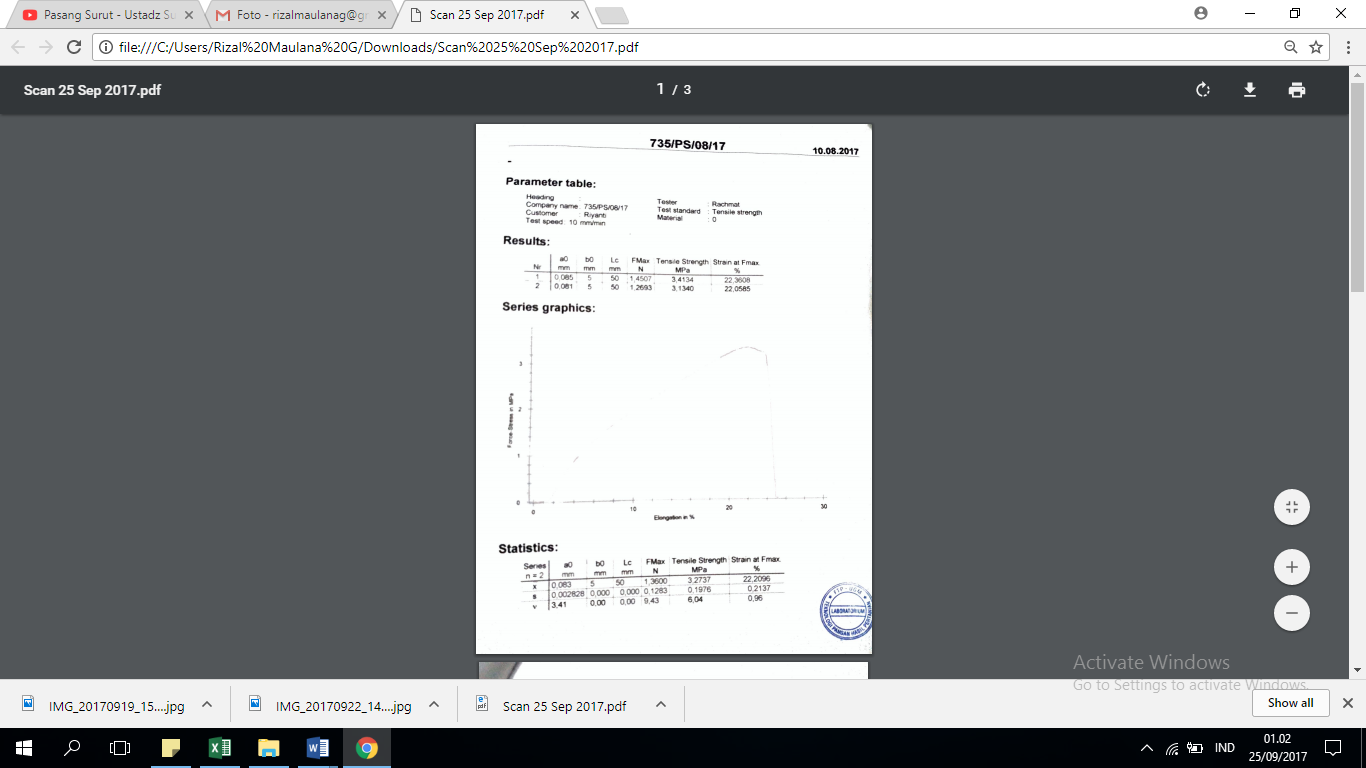 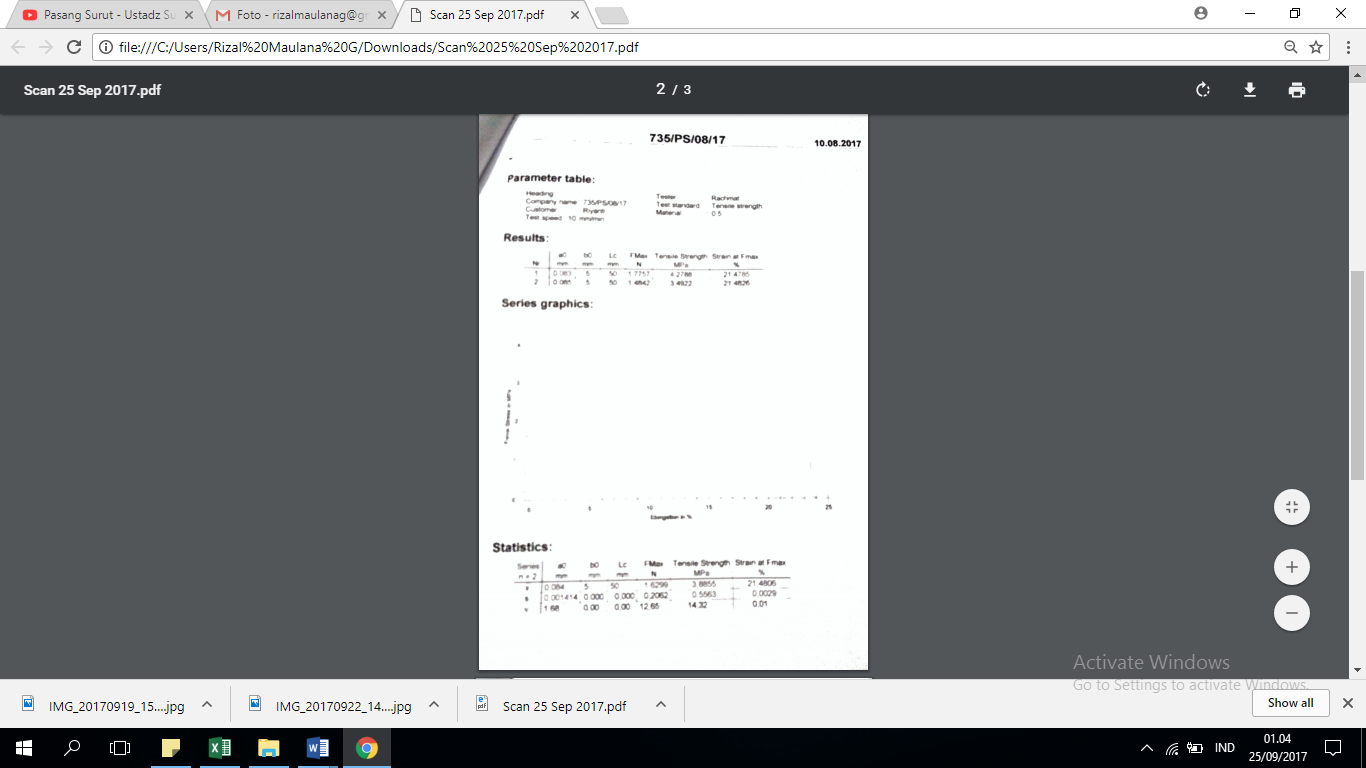 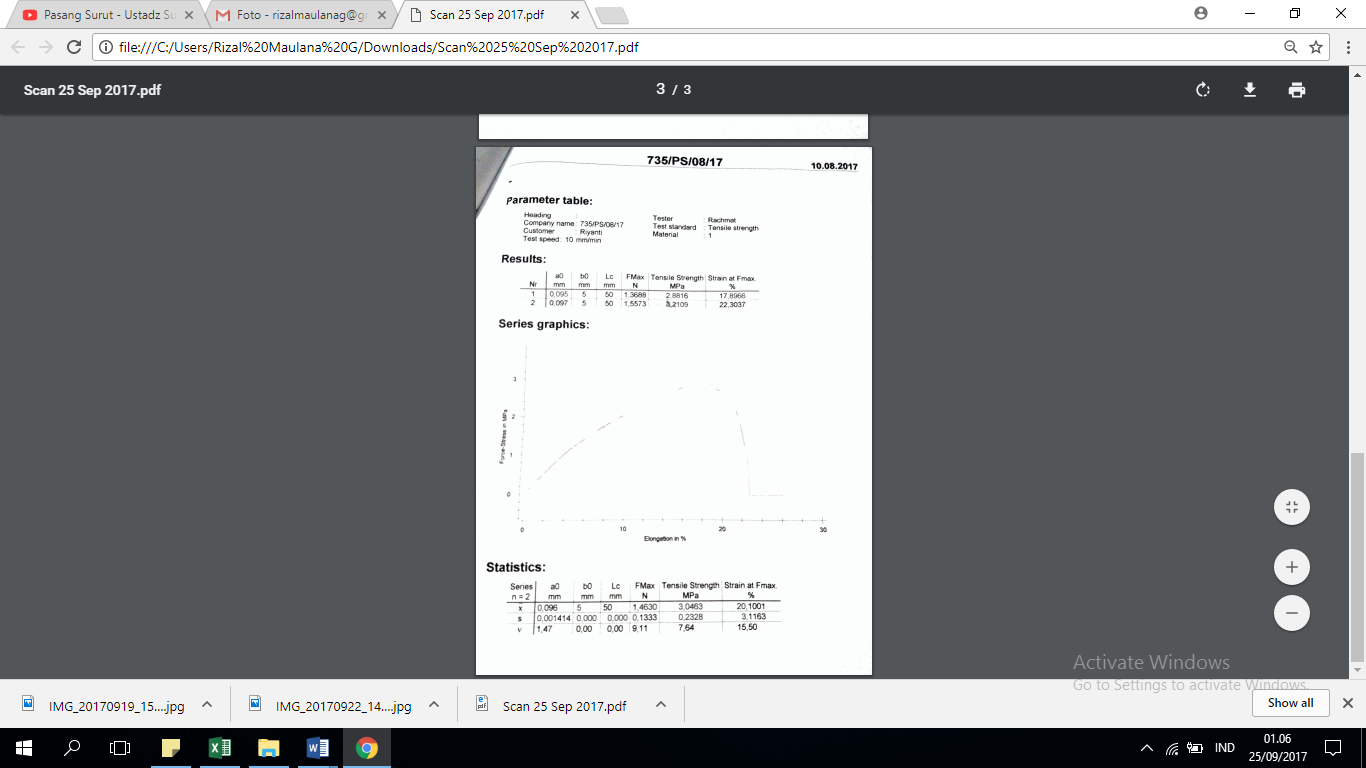 Lampiran 20. Perhitungan Aktivitas Antioksidan Metode DPPHUji Aktivitas Antioksidan Ekstrak Teh PutihPembacaan 1Pembacaan 2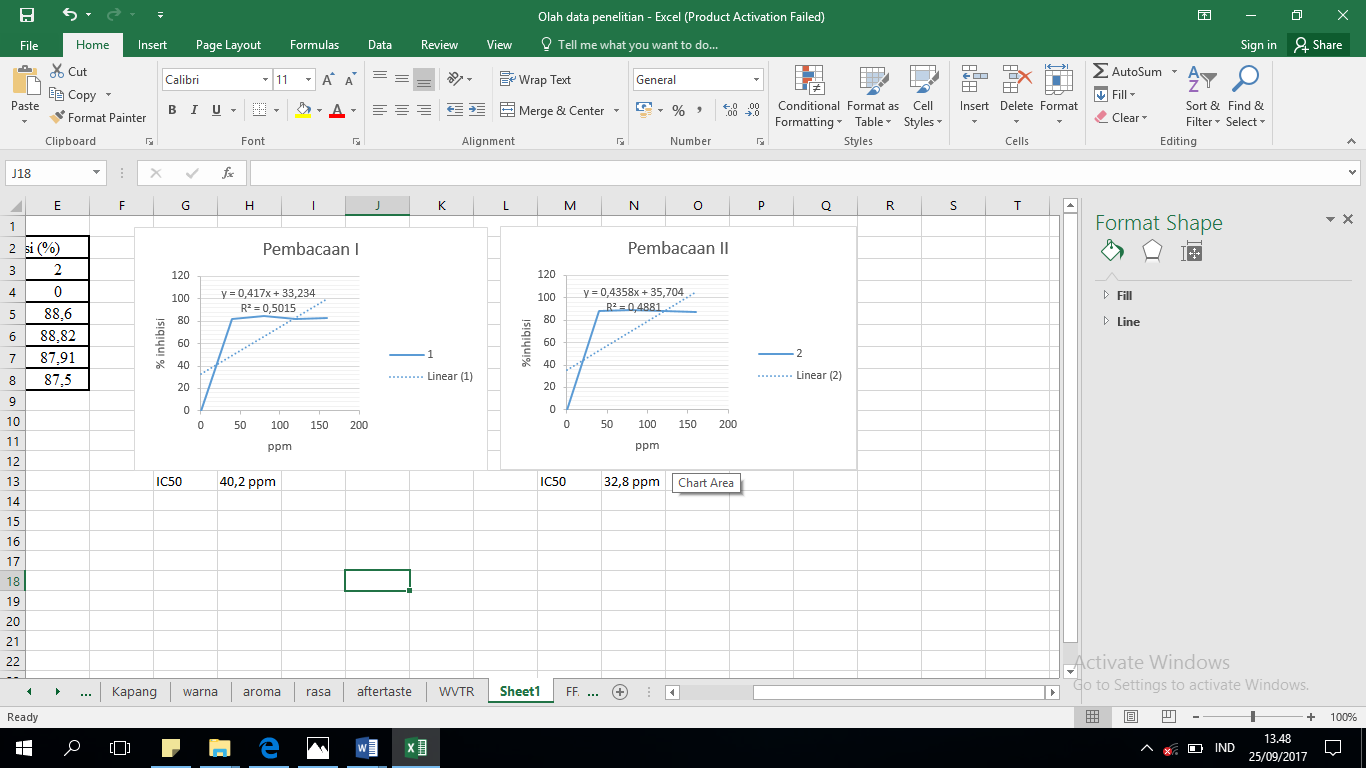 Uji Pendahuluan (Hari ke 0)Pembacaan 1Pembacaan 2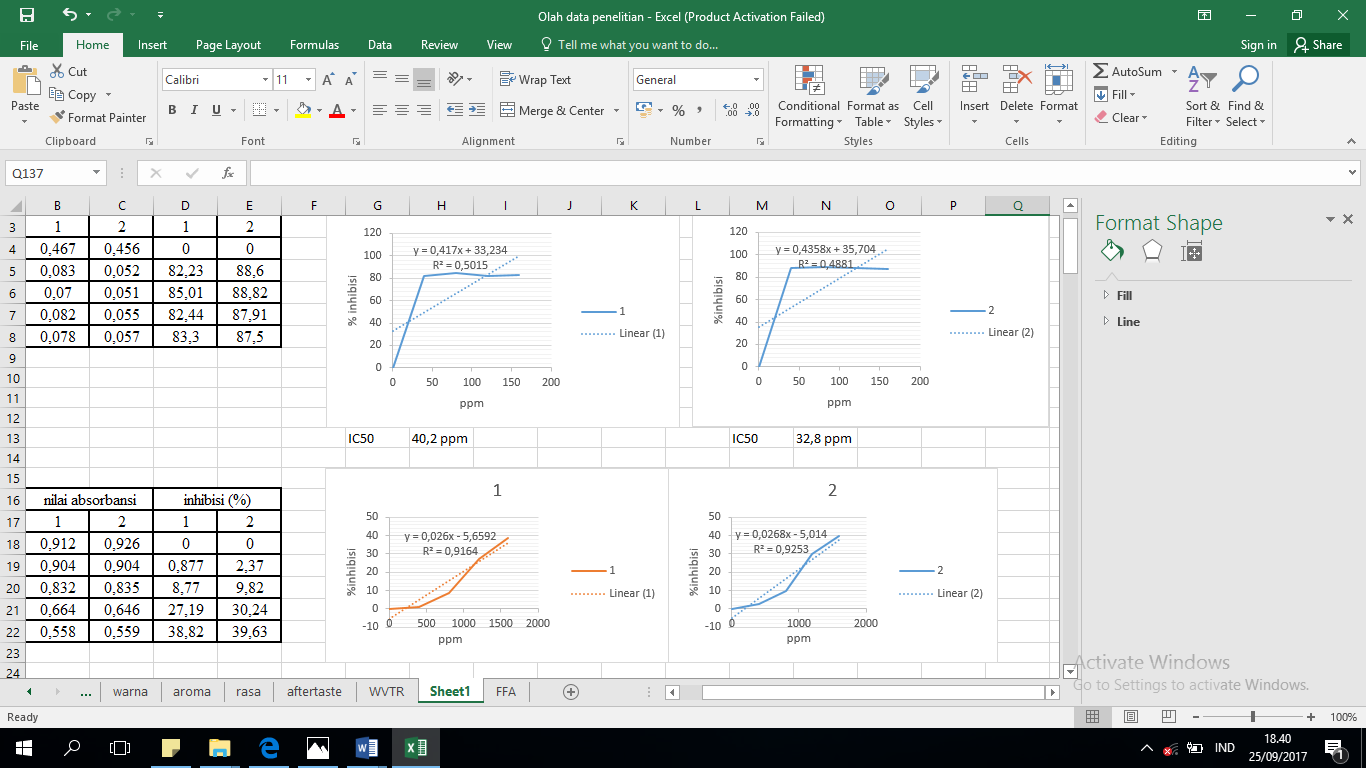 Hari ke 715oC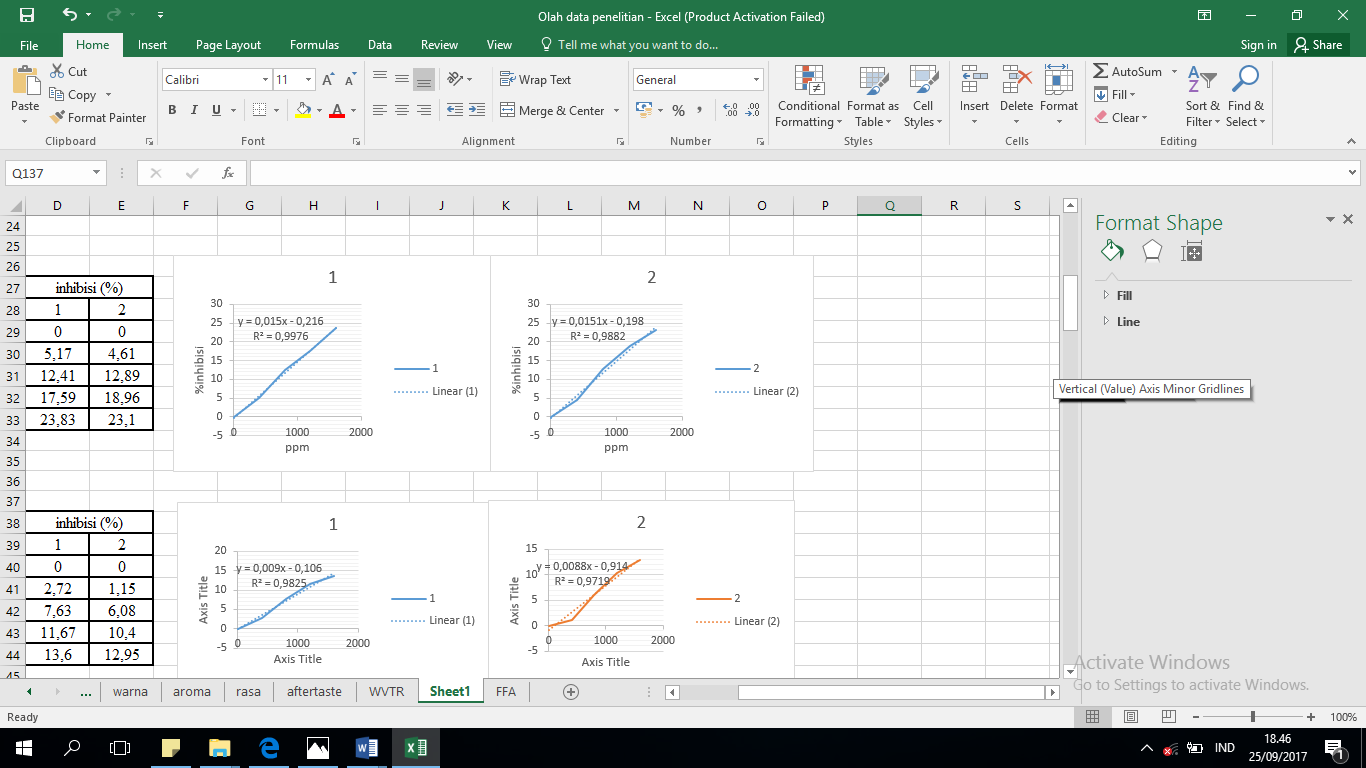 30oC45oC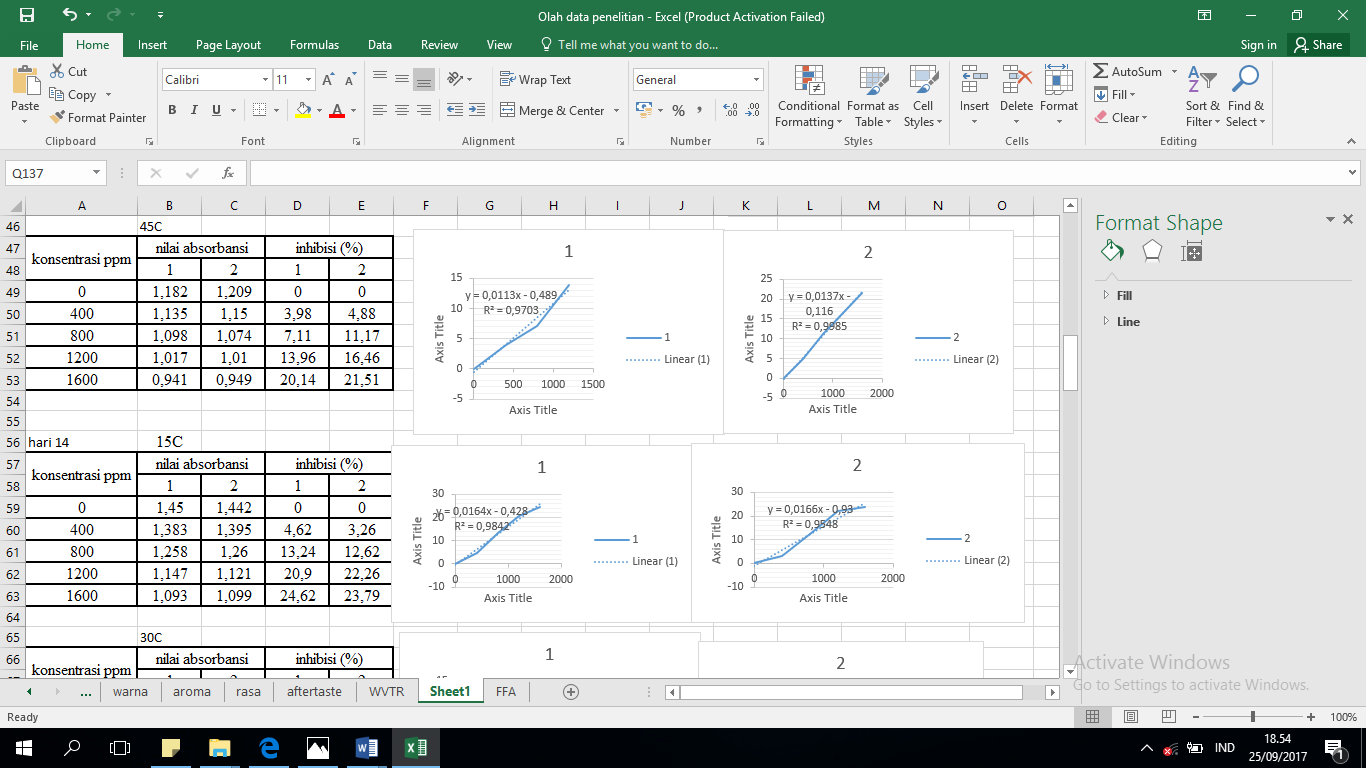 Hari ke 1415oC30oC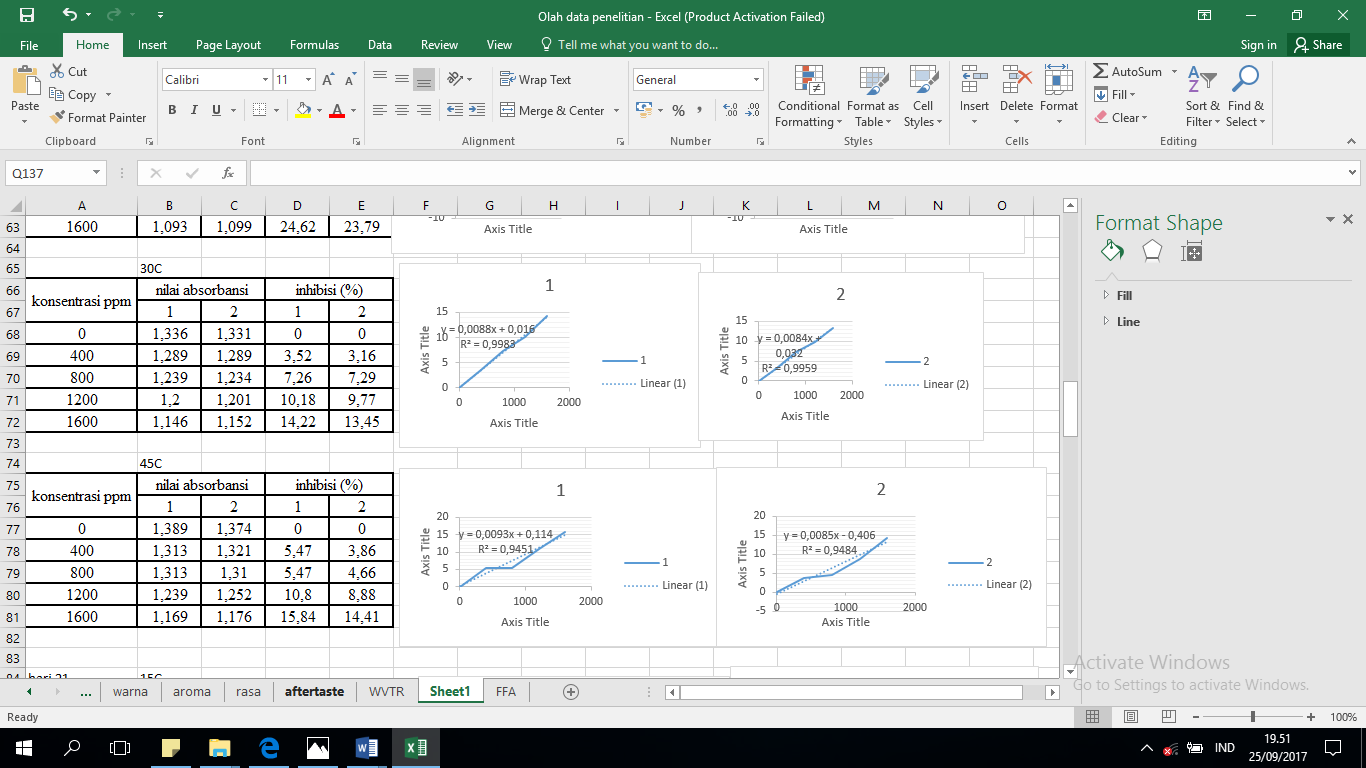 45oCHari ke 2115oC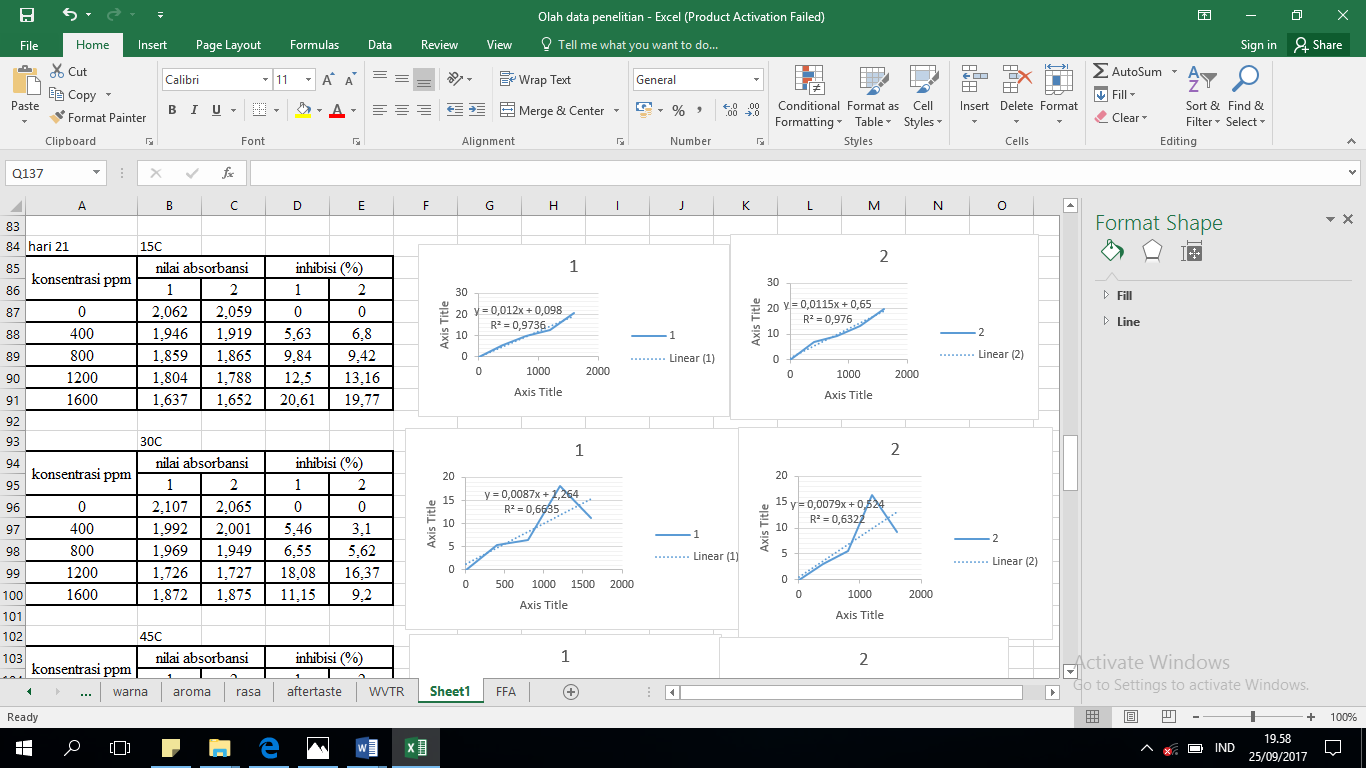 30oC45oC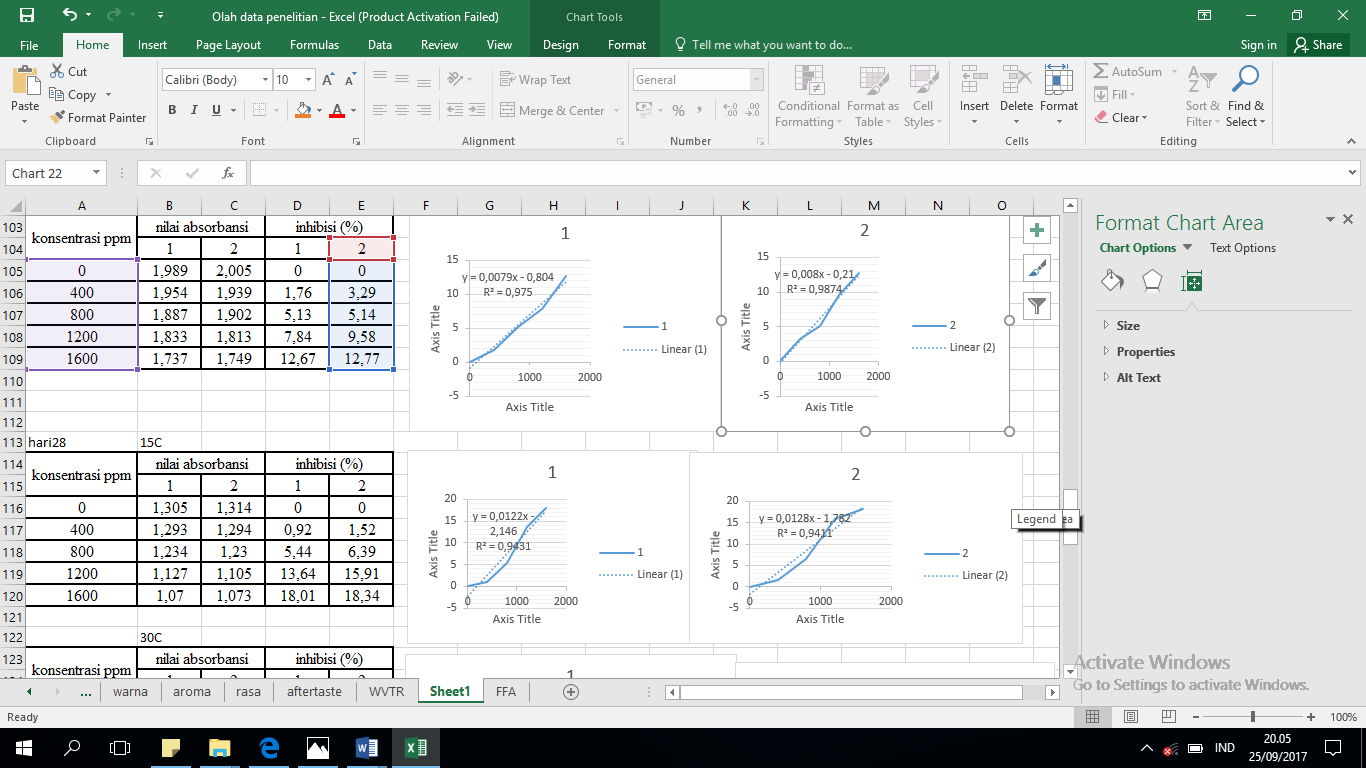 Hari ke 2815oC30oC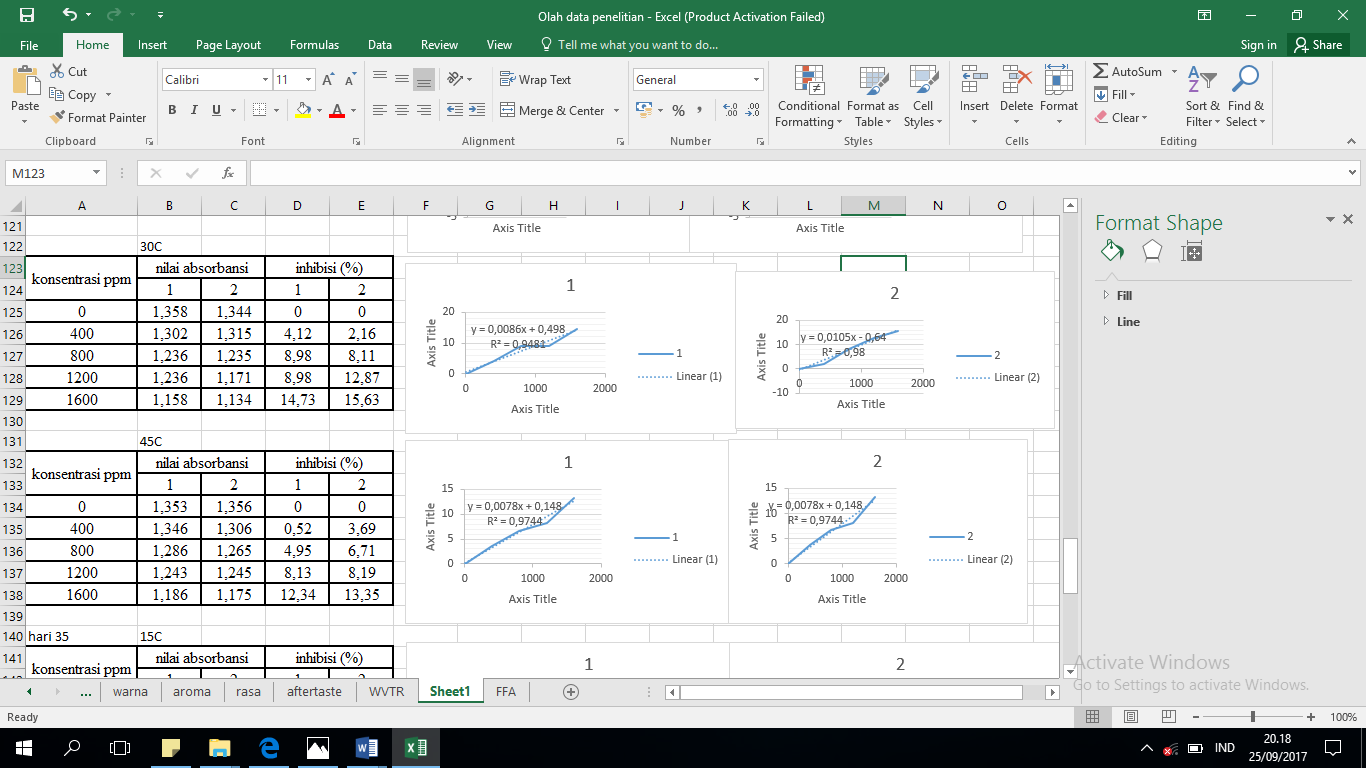 45oCHari ke 3515oC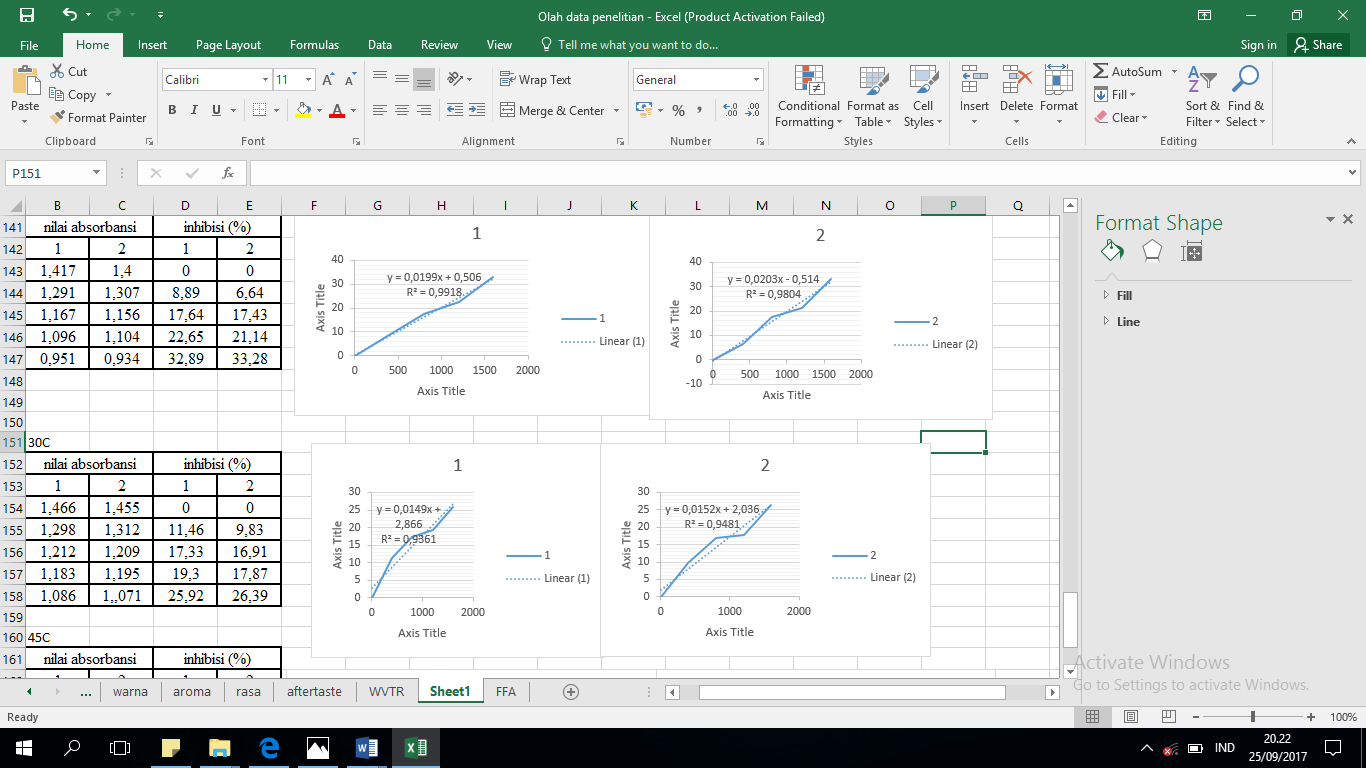 30oC45oC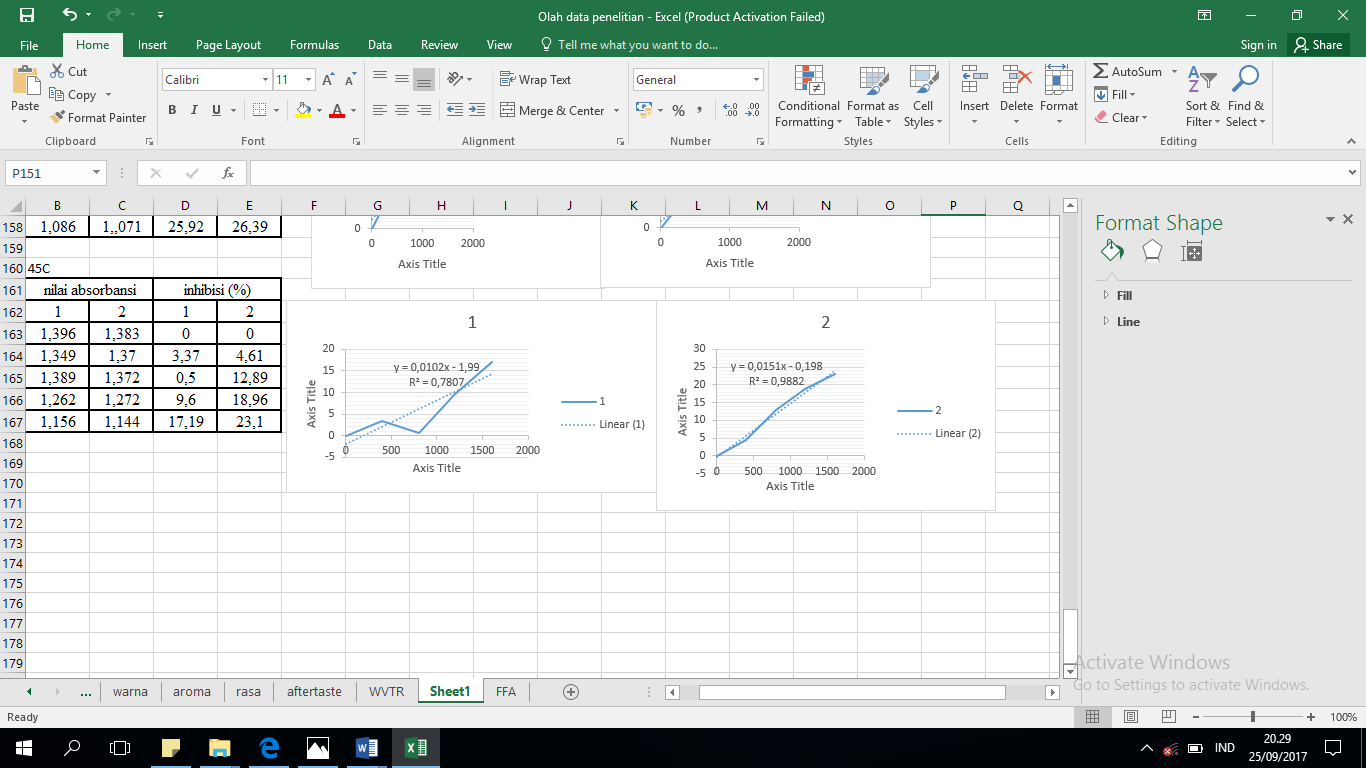 Lampiran 21. Perhitungan Pendugaan Umur Simpan Dodol Nanas (Kadar Air) % Air = Hari ke-0Kemasan Edible film Kontrol15oC30oC45oCTabel. Kadar Air Dodol Nanas Kemasan Edible film KontrolGrafik kadar air dodol nanas kemasan kontrol selama penyimpanan (ordo 0)Grafik ln kadar air dodol nanas kemasan kontrol selama penyimpanan (ordo 1)Dari kurva diatas didapatkan persamaan regresi linier ordo 1 sebagai berikut :y 15oC	= 2,862 - 0,0034x		a = 2,862					b = -0,0034y 30oC	= 2,8903 - 0,0115x		a = 2,8903					b = -0,0115y 45oC	= 2,6382 - 0,0201x		a = 2,6382					b = -0,0201Dengan diketahui nilai b = k, maka selanjutnya nilai k dan 1/T di plot ke dalam grafik sehingga didapatkan laju penurunan mutuTabel 1/T dengan ln k Kemasan Edible film Kontrol (% Air)Grafik pendugaan umur simpan kemasan Edible film kontrol parameter kadar airk 	= k0.e(-Ea/RT)ln k 	= ln k0 – Ea/R x 1/Ty 	= a + bx y	= 13,342 – 5453,5xln k	= 13,342 – 5453,5 (1/T)	-Ea/R 	= -5453,5	; R= 1,986 kal/molEa	= 10830,651 kal/molln k0	= aln k0	= 13,342k0	= 622812k 	= k0.e(-Ea/RT)k	= 622812.e-5453,5(1/T)k 15	= 0,00372/harik 30	= 0,0095/harik 45	= 0,0222/hariPendugaan umur simpan dodol nanas yang dikemas dengan Edible film menggunakan rumus :t 	= (ln C0/Ct)/kpada suhu 15oCt 15	= (ln 18,5/10)/0,00372 = 165,37 haripada suhu 30oCt 30	= (ln 18,5/10)/0,0095	= 64,76 haripada suhu 45oCt 45	= (ln 18,5/10)/0,0222	= 27,71 hariKemasan Edible Film Terpilih5oC27oC35oC Tabel. Kadar Air Dodol Nanas Kemasan Edible Film TerpilihGrafik kadar air dodol nanas kemasan terpilih selama penyimpanan (ordo 0)Grafik ln kadar air dodol nanas kemasan terpilih selama penyimpanan (ordo 1)Dari kurva diatas didapatkan persamaan regresi linier ordo 1 sebagai berikut :y 15oC	= 2,8325 - 0,0019x		a = 2,8325					b = -0,0019y 30oC	= 2,8738 - 0,0113x		a = 2,8738					b = -0,0115y 45oC	= 2,7365 - 0,0228x		a = 2,7365					b = -0,0228Dengan diketahui nilai b = k, maka selanjutnya nilai k dan 1/T di plot ke dalam grafik sehingga didapatkan laju penurunan mutuTabel 1/T dengan ln k Kemasan TerpilihGrafik pendugaan umur simpan kemasan Edible film kontrol parameter kadar airk 	= k0.e(-Ea/RT)ln k 	= ln k0 – Ea/R x 1/Ty 	= a + bx y	= 20,393 – 7634,1xln k	= 20,393 – 7634,1 (1/T)	-Ea/R 	= -7634,1	; R= 1,986 kal/molEa	= 15161,323 kal/molln k0	= aln k0	= 20,393k0	= 718732642,3k 	= k0.e(-Ea/RT)k	= 718732642.e-7634,1(1/T)k 15	= 0,00221/harik 30	= 0,00821/harik 45	= 0,027/hariPendugaan umur simpan dodol nanas yang dikemas dengan Edible film menggunakan rumus :t 	= (ln C0/Ct)/kpada suhu 15oCt 15	= (ln 18,5/10)/0,00221 = 278,36 haripada suhu 30oCt 30	= (ln 18,5/10)/0,00821   = 74,93 haripada suhu 45oCt 45	= (ln 18,5/10)/0,027	= 22,78 hariLampiran 22. Perhitungan Pendugaan Umur Simpan Dodol Nanas Parameter AwHari ke 0Edible film kontrolHari ke 7Hari ke 14Hari ke 21Hari ke 28Hari ke 35Grafik Aw dodol nanas kemasan edible film kontrol selama penyimpanan (ordo 0)Grafik ln Aw dodol nanas kemasan edible film kontrol selama penyimpanan (ordo 1)Dari kurva diatas didapatkan persamaan regresi linier ordo 1 sebagai berikut :y 15oC	= 0,2953 - 0,0001x		a = 0,2953					b = -0,0089y 30oC	= 0,2686 - 0,0041x		a = 0,2686					b = -0,0041y 45oC	= 0,3007 - 0,0074x		a = 0,3007					b = -0,0074Dengan diketahui nilai b = k, maka selanjutnya nilai k dan 1/T di plot ke dalam grafik sehingga didapatkan laju penurunan mutu1/T dengan ln k Kemasan Edible Film Kontrol (Parameter Aw)Grafik pendugaan umur simpan kemasan Edible film kontrol parameter Awk 	= k0.e(-Ea/RT)ln k 	= ln k0 – Ea/R x 1/Ty 	= a + bx y	= 37,382 – 13286xln k	= 37,382 + 13286 (1/T)	-Ea/R 	= 13286	; R= 1,986 kal/molEa	= -26385,996 kal/molln k0	= aln k0	= 37,382k0	= 1,72 x 1016k 	= k0.e(-Ea/RT)k	= 1,72 x 1016.e-13286(1/T)k 15	= 0,000159/harik 30	= 0,00156/harik 45	= 0,0123/hariPendugaan umur simpan dodol nanas yang dikemas dengan Edible film menggunakan rumus :t 	= ln (C0/Ct)/kpada suhu 15oCt 15	=  ln (0,686/0,65)/0,000159 = 339,03 haripada suhu 30oCt 30	= ln (0,686/0,65)/0,00156	= 34,55 haripada suhu 45oCt 45	= ln (0,686/0,65)/0,0123	= 4,38 hariEdible film terpilihHari ke 7Hari ke 14Hari ke 21Hari ke 28Hari ke 35Grafik Aw dodol nanas kemasan edible film kontrol selama penyimpanan (ordo 0)Grafik ln Aw dodol nanas kemasan edible film kontrol selama penyimpanan (ordo 1)Dari kurva diatas didapatkan persamaan regresi linier ordo 1 sebagai berikut :y 15oC	= 0,2791 - 0,0009x		a = 0,2791						b = -0,0009y 30oC	= 0,2655 - 0,0046x		a = 0,2655						b = -0,0046y 45oC	= 0,2868 - 0,0076x		a = 0,2868						b = -0,0076Dengan diketahui nilai b = k, maka selanjutnya nilai k dan 1/T di plot ke dalam grafik sehingga didapatkan laju penurunan mutu1/T dengan ln k Kemasan Edible Film Kontrol (Parameter Aw)Grafik pendugaan umur simpan kemasan Edible film kontrol parameter Awk 	= k0.e(-Ea/RT)ln k 	= ln k0 – Ea/R x 1/Ty 	= a + bx y	= 15,943 – 6564,7xln k	= 15,943 + 6564,7(1/T)	-Ea/R 	= 6564,7	; R= 1,986 kal/molEa	= -13037,49 kal/molln k0	= aln k0	= 15,943k0	= 8393767,3k 	= k0.e(-Ea/RT)k	= 8393767,3.e-6564,7(1/T)k 15	= 0,00106/harik 30	= 0,00327/harik 45	= 0,00909/hariPendugaan umur simpan dodol nanas yang dikemas dengan Edible film menggunakan rumus :t 	= ln (C0/Ct)/kpada suhu 15oCt 15	=  ln (0,686/0,65)/0,00106 = 50,85 haripada suhu 30oCt 30	= ln (0,686/0,65)/0,00327 = 16,48 haripada suhu 45oCt 45	= ln (0,686/0,65)/0,00909 = 5,93 hariLampiran 23. Perhitungan Analisis Dodol Nanas Parameter FFAKadar FFA (%) =  atau Hari ke-0Kemasan Edible film Kontrol15oC30oC45oCTabel. FFA Dodol Nanas Kemasan Edible film KontrolDari data tersebut didapatkan persamaan regresi linier sebagai berikut dengan menggunakan Persamaan (1), (2), (3) dan (4).y 15oC	= 0,4886 - 0,0089x		a = 0,4886					b = -0,0089y 30oC	= 0,553 - 0,0171x		a = 0,553					b = -0,0171y 45oC	= 0,5125 - 0,0143x		a = 0,5125					b = -0,0143Grafik FFA dodol nanas kemasan edible film kontrol selama penyimpananKemasan Edible film Terpilih15oC30oC45oCTabel. FFA Dodol Nanas Kemasan Edible film TerpilihGrafik FFA dodol nanas kemasan edible film terpilih selama penyimpananDari kurva diatas didapatkan persamaan regresi linier sebagai berikut :y 15oC	= 0,4685 - 0,006x		a = 0,4685					b = -0,006y 30oC	= 0,4398 - 0,0127x		a = 0,4398					b = -0,0127y 45oC	= 0,4943 - 0,015x		a = 0,4943					b = -0,015Lampiran 24. Perhitungan Pendugaan Umur Simpan Dodol Nanas Parameter Total KapangEdible film kontrolGrafik tot.kapang dodol nanas kemasan edible film kontrol selama penyimpanan (ordo 0)Grafik tot.kapang dodol nanas kemasan edible film kontrol selama penyimpanan (ordo 1)Dari kurva diatas didapatkan persamaan regresi linier ordo 0 sebagai berikut :y 15oC	= 59,286 – 1,5306x		a = 59,286					b = -1,5306y 30oC	= 81,667 – 1,8571x		a = 81,667					b = -1,8571y 45oC	= 40,476 – 3,1633x		a = 40,476					b = -3,1633Dengan diketahui nilai b = k, maka selanjutnya nilai k dan 1/T di plot ke dalam grafik sehingga didapatkan laju penurunan mutuGrafik pendugaan umur simpan kemasan Edible film kontrol parameter total kapangk 	= k0.e(-Ea/RT)ln k 	= ln k0 – Ea/R x 1/Ty 	= a + bx y	= 7,9958 – 2197,3xln k	= 7,9958 + 2197,3 (1/T)	-Ea/R 	= 2197,3	; R= 1,986 kal/molEa	= 4363,84 kal/molln k0	= aln k0	= 7,9958k0	= 2968,46k 	= k0.e(-Ea/RT)k	= 2968,46.e-2197,3(1/T)k 15	= 1,44/harik 30	= 2,10/harik 45	= 2,96/hariPendugaan umur simpan dodol nanas yang dikemas dengan Edible film menggunakan rumus :t 	= (C0-Ct)/kpada suhu 15oCt 15	= (100-50)/1,44 = 34,72 haripada suhu 30oCt 30	= (100-50)/2,1	= 23,76 haripada suhu 45oCt 45	= (100-50)/2,96 = 16,89 hariEdible film terpilihGrafik tot.kapang dodol nanas kemasan edible film terpilih selama penyimpanan (ordo 0)Grafik tot.kapang dodol nanas kemasan edible film terpilih selama penyimpanan (ordo 1)Dari kurva diatas didapatkan persamaan regresi linier ordo 0 sebagai berikut :y 15oC	= 55,238 – 1,4898x		a = 55,238					b = -1,4898y 30oC	= 72,143 – 1,8367x		a = 72,143					b = -1,8367y 45oC	= 133,57 – 2,4898x		a = 133,57					b = -2,4898Dengan diketahui nilai b = k, maka selanjutnya nilai k dan 1/T di plot ke dalam grafik sehingga didapatkan laju penurunan mutuGrafik pendugaan umur simpan kemasan Edible film terpilih parameter total kapangk 	= k0.e(-Ea/RT)ln k 	= ln k0 – Ea/R x 1/Ty 	= a + bx y	= 5,8023 – 1561,7xln k	= 5,8023 + 1561,7 (1/T)	-Ea/R 	= 1561,7	; R= 1,986 kal/molEa	= 3101,54 kal/molln k0	= aln k0	= 5,8023k0	= 331,06k 	= k0.e(-Ea/RT)k	= 331,06.e-1561,7(1/T)k 15	= 1,462/harik 30	= 1,912/harik 45	= 2,438/hariPendugaan umur simpan dodol nanas yang dikemas dengan Edible film menggunakan rumus :t 	= (C0-Ct)/kpada suhu 15oCt 15	= (100-50)/1,462 = 34,2 haripada suhu 30oCt 30	= (100-50)/1,912 = 26,15 haripada suhu 45oCt 45	= (100-50)/2,438 = 20,51 hariLampiran 25. Perhitungan Uji HedonikWarnaFaktor Koreksi (FK) =  =  = 313,06JKS =  – FK=  – 313,06= 0,00014JKP =  – FK=  – 313,06= 1,281JKT =  – FK= [2,352 +2,122 + … + 2,352 ] – 313,06= 1,9403JKG = JKT – JKS – JKP  = 1,9403 – 1,281 – 0,00014 = 0,659Tabel AnavaKesimpulan : Berdasarkan tabel Anava, jenis pengemas tidak memberikan pengaruh yang signifikan terhadap warna dodol karena F tabel > dari F hitung pada taraf 5%, sehingga tidak perlu dilakukan uji lanjut Duncan. AromaFaktor Koreksi (FK) =  =  = 288,22JKS =  – FK=  – 288,22= 0,00007JKP =  – FK=  – 288,22= 2,077JKT =  – FK= [2,352 +2,122 + … + 2,352 ] – 313,06= 2,778JKG = JKT – JKS – JKP  = 2,778 – 2,077 – 0,00007 = 0,7Tabel AnavaKesimpulan : Berdasarkan tabel Anava, jenis pengemas tidak memberikan pengaruh yang nyata terhadap aroma dodol nanas karena F tabel > dari F hitung pada taraf 5%, sehingga tidak perlu dilakukan uji lanjut Duncan. RasaFaktor Koreksi (FK) =  =  = 308,34JKS =  – FK=  – 308,34= 0,119JKP =  – FK=  – 308,34= 1,74JKT =  – FK= [2,122 +2,352 + … + 2,122 ] – 308,34= 2,66JKG = JKT – JKS – JKP  = 2,66-0,119-1,74 = 0,81Kesimpulan :Berdasarkan tabel Anava, jenis pengemas memberikan pengaruh yang signifikan terhadap rasa dodol, sehingga dilakukan uji lanjut Duncan. Berdasarkan tabel uji lanjut Duncan diadapatkan bahwa kode sampel 123 berbeda nyata dengan sampel 256.After tasteFaktor Koreksi (FK) =  =  = 303,128JKS =  – FK=  – 303,128= 0,129JKP =  – FK=  – 303,128= 1,704JKT =  – FK= [2,122 +1,58 + … + 2,122 ] – 308,34= 2,87JKG = JKT – JKS – JKP  = 2,87 -0,129-1,704 = 1,04Kesimpulan :Berdasarkan tabel Anava, jenis pengemas tidak memberikan pengaruh yang nyata terhadap after taste dodol nanas karena F tabel > dari F hitung pada taraf 5%, sehingga tidak perlu dilakukan uji lanjut Duncan.Lampiran 26. Dokumentasi PenelitianTabelHalamanGambarHalamanLampiranHalaman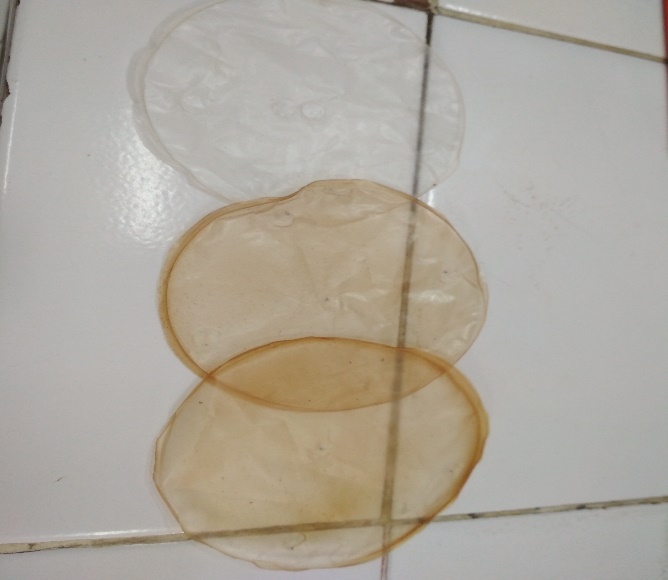 PenggunaanJenis Edible film yang SesuaiMenghambat penyerapan uap airLipida, kompositMenghambat penyerapan gasHidrokoloid, lipida, atau kompositMenghambat penyerapan minyak dan lemakHidrokoloid Menghambat penyerapan zat-zat terlarutHidrokoloid, lipida, atau kompositMeningkatkan kekuatan struktur atau memberi kemudahan penangananHidrokoloid, lipida, atau kompositMenahan zat-zat volatilHidrokoloid, lipida, atau kompositPembawa bahan tambahan makananHidrokoloid, lipida, atau kompositKomponenKadar (%)AirAbuProteinLemakKarbohidrat (by difference) 11,480,340,240,6898,74Daya cerna patiPatiAmilosa AmilopektinPati resistenGula pereduksi84,3598,1024,6473,462,124,96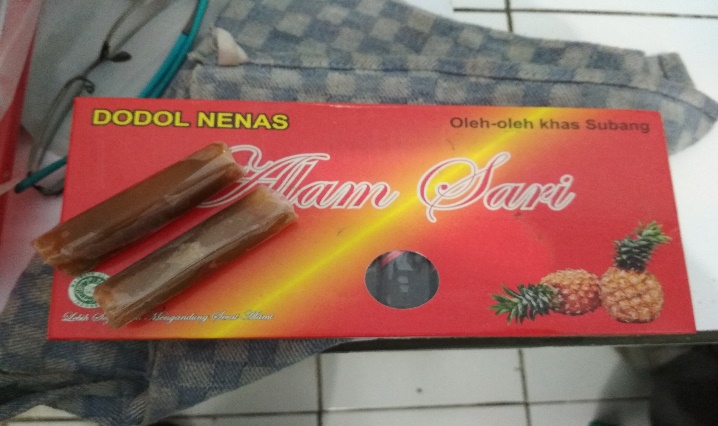 Kandungan giziJumlahKadar air12,29 %Total gula16,81 %Vitamin C10,72 mg/100 grSerat kasar0,75 %Lemak2,72%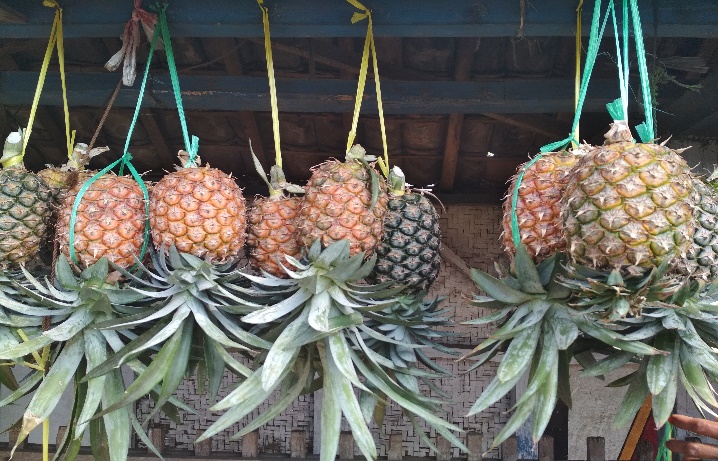 No.Kriteria UjiSatuanPersyaratan1.Keadaan Keadaan Keadaan 1.1Bau-Normal, khas1.2Rasa-Normal1.3Warna-Normal, khas2.Air%b/bMaksimum 203.Abu %b/bMaks. 1,54.Jumlah Gula (sukrosa)%b/bMinimal 35-455. Serat kasar%b/bMaks. 1,06.Bahan Tambahan PanganBahan Tambahan PanganBahan Tambahan Pangan6.1Pemanis Buatan (sakarin dan siklamat)-Tidak boleh ada6.2Pewarna -Sesuai SNI 01-0222-19956.3Pengawet -Sesuai SNI 01-0222-19957.Cemaran LogamCemaran LogamCemaran Logam7.1Timbal (Pb)mg/kgMaksimum 2,07.2Tembaga (Cu)mg/kgMaksimum 5,07.3Seng (Zn)mg/kgMaksimum 40,07.4Raksa (Hg)mg/kgMaks. 0,037.5Arsen (As)mg/kgMaksimum 1,08.Cemaran MikrobaCemaran MikrobaCemaran Mikroba8.1ALTKoloni/gMaksimum 5,0x1028.2ColiformAPM/g208.3SalmonellaKoloni/gNegatif8.4Staphylococcus aureusKoloni/g08.5Vibrio corellasKoloni/gNegatif 8.6Kapang  Koloni/gMaks. 508.7Khamir Koloni/gMaks. 50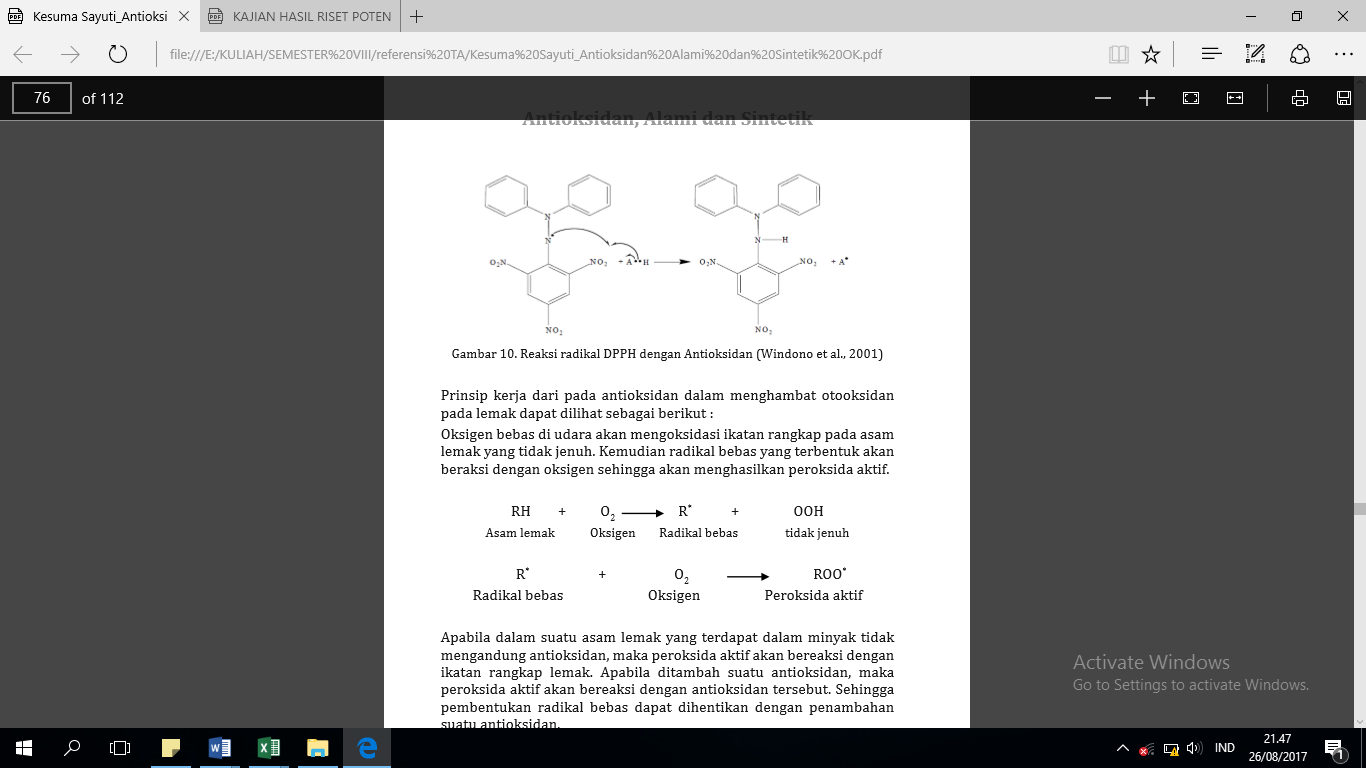 IntensitasNilai IC50Sangat kuat< 50 ppmKuat50-100 ppm Sedang101-150 ppmLemah> 150 ppmLama Penyimpanan (hari)Lama Penyimpanan (hari)Lama Penyimpanan (hari)Lama Penyimpanan (hari)Lama Penyimpanan (hari)Lama Penyimpanan (hari)0714212835a1b1 a1b2a1b1 a1b2a1b1 a1b2a1b1 a1b2a1b1 a1b2a1b1 a1b2a1b1 a1b2a1b1 a1b2a1b1 a1b2a1b1 a1b2a1b1 a1b2a1b1 a1b2a2b1 a2b2a2b1 a2b2a2b1 a2b2a2b1 a2b2a2b1 a2b2a2b1 a2b2a2b1 a2b2a2b1 a2b2a2b1 a2b2a2b1 a2b2a2b1 a2b2a2b1 a2b2a3b1 a3b2a3b1 a3b2a3b1 a3b2a3b1 a3b2a3b1 a3b2a3b1 a3b2a3b1 a3b2a3b1 a3b2a3b1 a3b2a3b1 a3b2a3b1 a3b2a3b1 a3b2a1 = suhu 15 oCa2 = suhu 30 oCa3 = suhu 45 oCb1 = edible film tanpa ekstrak teh         putih (kontrol)b2 = edible film berekstrak teh putih         (terpilih)Pengemas dodol nanasKodeEdible film kontrol (0% ekstrak teh putih)123Edible film terpilih (1% ekstrak teh putih)256Skala HedonikSkala NumerikSangat tidak suka1Agak Tidak suka2Tidak suka3Suka4Agak suka5Sangat suka6Rentang nilai rMakna0,00 – 0,200,21 – 0,400,41 – 0,700,71 – 0,900,91 – 1,00tidak ada korelasirendah atau kurangcukuptinggisangat tinggiDT = ........................................  (12)SKdBJKKTF hitungF tabelSampels-1JKSKTSKTS/KTGPanelisp-1JKPKTPKTP/KTGGalat(s-1)(p-1)JKGKTGTotal(s.p)-1JKTSSR 5%LSR 5%Rata-rata perlakuanPerlakuanPerlakuanTaraf nyata 5%SSR 5%LSR 5%Rata-rata perlakuan12Taraf nyata 5%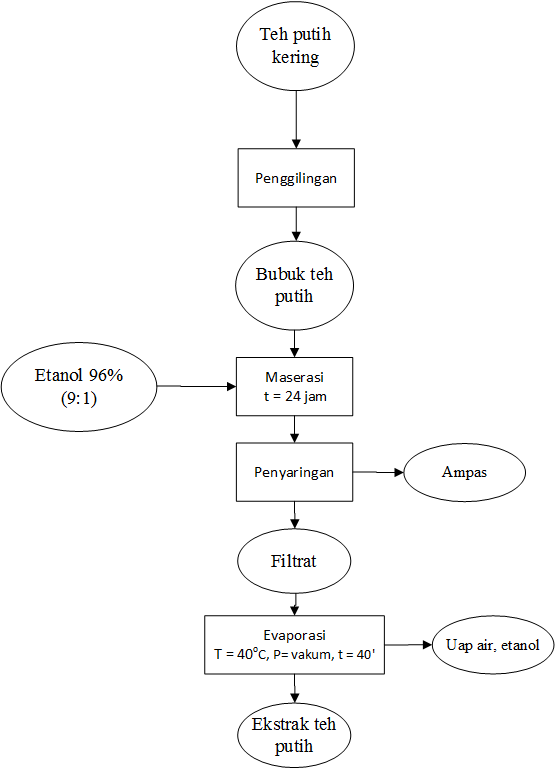 Edible FilmKetebalan (mm)Kadar air (%)Kelarutan(%)Daya serap(%)WVTR (g/m2.hari)Kuat tarik (Mpa)Elongasi (%)IC50 (ppm)Ekstrak teh putih 0 %0,050618,1885,580,47514,223,2722,212096,77Ekstrak teh putih 0,5 %0,045818,9694,230,49512,463,8921,481612,93Ekstrak teh putih 1 %0,039819,898,620,66512,593,0520,101166,28*Waktu Penyimpanan (Hari)Suhu PenyimpananSuhu PenyimpananSuhu PenyimpananSuhu PenyimpananSuhu PenyimpananSuhu PenyimpananWaktu Penyimpanan (Hari)150C150C300C300C450C450CWaktu Penyimpanan (Hari)%ln%ln%Ln018,5002,91818,4952,91818,4952,918716,4302,79915,7102,75410,1052,3131416,5252,80515,4602,7388,2802,1142115,4052,73513,9602,6369,0752,2062816,2002,78514,1702,6518,7552,1703516,0202,77411,4252,4367,4002,001Waktu Penyimpanan (Hari)Suhu PenyimpananSuhu PenyimpananSuhu PenyimpananSuhu PenyimpananSuhu PenyimpananSuhu PenyimpananWaktu Penyimpanan (Hari)150C150C300C300C450C450CWaktu Penyimpanan (Hari)%ln%ln%Ln018,4952,91818,4952,91818,4952,918716,1002,77915,2652,72612,3402,5131415,2102,72215,3952,7349,5302,2542115,8152,76113,7402,6208,4202,1312817,0602,83713,3452,5918,9702,1943516,1802,78411,7852,4677,5152,017Suhu (C)Suhu (K)(1/T)Kkln k152880,003470,0034-5,68303030,003300,0115-4,47453180,003140,0201-3,91Suhu (oC)Suhu (K)(1/T)Kkln k152880,003470,0019-6,27303030,003300,0113-4,48453180,003140,0228-3,78Suhu (oC)Ea (kal/mol)k0Konstanta Penurunan Mutu (k)(/Hari)Umur Simpan (Hari)1510830,656228120,003721653010830,656228120,0095654510830,656228120,022228Suhu (oC)Ea (kal/mol)k0Konstanta Penurunan Mutu (k)(/Hari)Umur Simpan (Hari)1515161,327,187 x 1090,002212783015161,327,187 x 1090,00821754515161,327,187 x 1090,02723Waktu Penyimpanan (Hari)Suhu PenyimpananSuhu PenyimpananSuhu PenyimpananSuhu PenyimpananSuhu PenyimpananSuhu PenyimpananWaktu Penyimpanan (Hari)150C150C300C300C450C450CWaktu Penyimpanan (Hari)AwlnAwlnAwLn00,686-0,3770,686-0,3770,686-0,37770,779-0,2500,7795-0,2490,76-0,274140,7075-0,3460,708-0,3450,608-0,498210,905-0,1000,8695-0,1400,779-0,250280,746-0,2930,665-0,4080,5645-0,572350,674-0,3950,592-0,5240,543-0,611Waktu Penyimpanan (Hari)Suhu PenyimpananSuhu PenyimpananSuhu PenyimpananSuhu PenyimpananSuhu PenyimpananSuhu PenyimpananWaktu Penyimpanan (Hari)150C150C300C300C450C450CWaktu Penyimpanan (Hari)%Ln%ln%Ln00,686-0,3770,686-0,3770,686-0,37770,8185-0,2000,7915-0,2340,779-0,250140,6895-0,3720,6905-0,3700,627-0,467210,891-0,1150,8765-0,1320,7705-0,261280,759-0,2760,6495-0,4320,5695-0,563350,6535-0,4250,588-0,5310,547-0,603Suhu (C)Suhu (K)(1/T)Kkln k152880,003470,0001-9,21303030,003300,0041-5,50453180,003140,0074-4,91Suhu (C)Suhu (K)(1/T)Kkln k152880,003470,0009-7,01303030,003300,0046-5,38453180,003140,0076-4,88Suhu (oC)Ea (kal/mol)k0Konstanta Penururnan Mutu (k)(/Hari)Umur Simpan (Hari)1526385,9961,72 x 10160,0001593393026385,9961,72 x 10160,00156354526385,9961,72 x 10160,01234Suhu (oC)Ea (kal/mol)k0Konstanta Penururnan Mutu (k)(/Hari)Umur Simpan (Hari)15130937,498,39 x 1060,001065130130937,498,39 x 1060,003271645130937,498,39 x 1060,009096Waktu Penyimpanan (Hari)Suhu PenyimpananSuhu PenyimpananSuhu PenyimpananSuhu PenyimpananSuhu PenyimpananSuhu PenyimpananWaktu Penyimpanan (Hari)150C150C300C300C450C450CWaktu Penyimpanan (Hari)kontrolterpilihkontrolterpilihkontrolterpilih00,6980,6980,6980,6980,6980,69870,4180,3720,4890,1840,4040,337140,1230,1110,0620,0980,0620,049210,1560,0960,0850,0960,1330,122280,2420,6850,1070,1090,1340,097350,3600,2180,0850,1210,1460,094Waktu Penyimpanan (Hari)Suhu PenyimpananSuhu PenyimpananSuhu PenyimpananSuhu PenyimpananSuhu PenyimpananSuhu PenyimpananWaktu Penyimpanan (Hari)150C150C300C300C450C450CWaktu Penyimpanan (Hari)CFU/glogCFU/glogCFU/glog01002,0001002,0001002,0007151,176851,929651,81314151,176201,301451,65321251,398151,477501,69928201,301351,544551,74035201,301401,6022602,415Waktu Penyimpanan (Hari)Suhu PenyimpananSuhu PenyimpananSuhu PenyimpananSuhu PenyimpananSuhu PenyimpananSuhu PenyimpananWaktu Penyimpanan (Hari)150C150C300C300C450C450CWaktu Penyimpanan (Hari)CFU/glogCFU/glogCFU/glog01002,0001002,0001002,000750,699651,8131852,26714151,176101,0001002,00021151,176101,000401,60228251,398151,176351,54435151,176401,602801,903Suhu (C)Suhu (K)(1/T)Kkln k152880,003471,5310,426303030,003301,8570,619453180,003143,1631,152Suhu (C)Suhu (K)(1/T)Kkln k152880,003471,4900,399303030,003301,8370,608453180,003142,4900,912Suhu (oC)Ea (kal/mol)k0Konstanta Penururnan Mutu (k)(/Hari)Umur Simpan (Hari)154363,842968,461,4435304363,842968,462,1024454363,842968,462,9617Suhu (oC)Ea (kal/mol)k0Konstanta Penururnan Mutu (k)(/Hari)Umur Simpan (Hari)153101,54331,061,46234303101,54331,061,91226453101,54331,062,43821Waktu Penyimpanan (Hari)Suhu PenyimpananSuhu PenyimpananSuhu PenyimpananWaktu Penyimpanan (Hari)150C300C450C01166,281166,281166,2873366,595558,0553853,415143069,2055830,3655724,41214225,695915,7656388,75284167,655297,886371,235352491,23156,7455166,81Suhu oCRata-rata Nilai IC50 (ppm)153464,06305151,76455500,92Sumber variansdBJKKTF hitungF tabel 5%Sampel10,000140,0001380,00627 tn4,17Panelis 301,281030,042701Galat300,659100,021970Total 611,94027Sumber variansdBJKKTF hitungF tabel 5%Sampel10,0000700,0000700,002988 tn4,17Panelis 302,0766980,069223Galat300,7010780,023369Total 612,777846Sumber variansdBJKKTF hitungF tabel 5%Sampel10,1190,1194,41*4,17Panelis 301,7360,058Galat300,8090,027Total 612,665SSR 5%LSR 5%KodeRata - Rata12Taraf 5%--2562,186--a2,890,0851232,2740,088-bSumber variansdBJKKTF hitungF tabel 5%Sampel10,1290,1293,734 tn4,17Panelis 301,7040,057Galat301,0390,035Total 612,873BahanEdible film 0%Edible film 0%Edible film 0,5%Edible film 0,5%Edible film 1%Edible film 1%Bahan% (b/b)Jumlah (gram)% (b/b)Jumlah (gram)% (b/b)Jumlah (gram)Karagenan0,751,750,751,750,751,75Pati garut1,255,251,255,251,255,25Cocoa Butter0,31,050,31,050,31,05Beeswax0,10,350,10,350,10,35Gliserol141414Tween 600,20,80,20,80,20,8Fruktosa141414Air94,4381,693,9375,693,4373,6Ekstrak teh putih--0,5214Total100400100400100400Parameter NilaiSangat suka6Suka5Agak suka4Agak tidak suka3Tidak suka2Sangat tidak suka1Kode SampelKriteria PenilaianKriteria PenilaianKriteria PenilaianKriteria PenilaianKode SampelWarna RasaAromaAfter tasteKomentar :Sampel12345Rata-rata0 %0,0760,0520,0630,0490,0630,2530,05060,5%0,0680,0080,0360,0240,0690,2290,04581%0,0580,0230,0230,040,0550,1990,03981234567Luas(m2)SlopeWVTR (g/ m2.hari)0,17020,08430,04010,02000,0115-0,00110,00070,00173-0,0252814,613960,17910,08580,02810,0140,0079-0,00480,00350,00188-0,0260113,833591234567Luas(m2)SlopeWVTR (g/ m2.hari)0,1330,07890,05430,02350,02820,00720,00270,00188-0,0200110,64590,15190,08840,04530,01610,0167-0,00160,00020,00166-0,023714,279261234567Luas(m2)SlopeWVTR (g/ m2.hari)0,15290,08330,04860,01750,0158-0,00050,00260,00188-0,0232612,372720,15250,08010,0470,01260,0194-0,00330,00110,00181-0,0231612,79795Edible filmUlangan IUlangan II0%Kadar air =  Kadar air = 18,23%Kadar air =  Kadar air = 18,13%0,5%Kadar air =  Kadar air = 18,41%Kadar air =  Kadar air = 19,5%1%Kadar air =  Kadar air = 18,63%Kadar air =  Kadar air = 20,97%Sampelabc% kelarutan0 %0,03260,38460,3894% kelarutan =                        = 85,28 %0,5%0,04680,34190,3446% kelarutan =                        = 94,23 %1 %0,0650,34720,3481% kelarutan =                        = 98,62 %Edible filmUlangan IUlangan II0%WU =  WU = 0,47%WU =  WU = 0,48%0,5%WU =  WU = 0,43%WU =  WU = 0,56%1%WU =  WU = 0,72%WU =  WU = 0,61%% i = % i = % i = % i = % i = % i = % i = % i = konsentrasi ppmnilai absorbansinilai absorbansiinhibisi (%)inhibisi (%)konsentrasi ppm121200,4670,4560,000,00400,0830,05282,2388,6800,070,05185,0188,821200,0820,05582,4487,911600,0780,05783,387,5% i = % i = % i = % i = % i = % i = % i = % i = konsentrasi ppmnilai absorbansinilai absorbansiinhibisi (%)inhibisi (%)konsentrasi ppm121200,9120,9260,000,004000,9040,9040,8772,378000,8320,8358,779,8212000,6640,64627,1930,2416000,5580,55938,8239,63konsentrasi ppmnilai absorbansinilai absorbansiinhibisi (%)inhibisi (%)konsentrasi ppm121201,161,1710,000,004001,11,1175,174,618001,0161,0212,4112,8912000,9560,94917,5918,9616000,8920,89223,8323,1konsentrasi ppmnilai absorbansinilai absorbansiinhibisi (%)inhibisi (%)konsentrasi ppm121201,141,1350,000,004001,1091,1222,721,158001,0531,0667,636,0812001,0071,01711,6710,416000,9850,98813,612,95konsentrasi ppmnilai absorbansinilai absorbansiinhibisi (%)inhibisi (%)konsentrasi ppm121201,1821,2090,000,004001,1351,153,984,888001,0981,0747,1111,1712001,0171,0113,9616,4616000,9410,94920,1421,51konsentrasi ppmnilai absorbansinilai absorbansiinhibisi (%)inhibisi (%)konsentrasi ppm121201,451,4420,000,004001,3831,3954,623,268001,2581,2613,2412,6212001,1471,12120,922,2616001,0931,09924,6223,79konsentrasi ppmnilai absorbansinilai absorbansiinhibisi (%)inhibisi (%)konsentrasi ppm121201,3361,3310,000,004001,2891,2893,523,168001,2391,2347,267,2912001,21,20110,189,7716001,1461,15214,2213,45konsentrasi ppmnilai absorbansinilai absorbansiinhibisi (%)inhibisi (%)konsentrasi ppm121201,3891,3740,000,004001,3131,3215,473,868001,3131,315,474,6612001,2391,25210,88,8816001,1691,17615,8414,41konsentrasi ppmnilai absorbansinilai absorbansiinhibisi (%)inhibisi (%)konsentrasi ppm121202,0622,0590,000,004001,9461,9195,636,88001,8591,8659,849,4212001,8041,78812,513,1616001,6371,65220,6119,77konsentrasi ppmnilai absorbansinilai absorbansiinhibisi (%)inhibisi (%)konsentrasi ppm121202,1072,0650,000,004001,9922,0015,463,18001,9691,9496,555,6212001,7261,72718,0816,3716001,8721,87511,159,2konsentrasi ppmnilai absorbansinilai absorbansiinhibisi (%)inhibisi (%)konsentrasi ppm121201,9892,0050,000,004001,9541,9391,763,298001,8871,9025,135,1412001,8331,8137,849,5816001,7371,74912,6712,77konsentrasi ppmnilai absorbansinilai absorbansiinhibisi (%)inhibisi (%)konsentrasi ppm121201,3051,3140,000,004001,2931,2940,921,528001,2341,235,446,3912001,1271,10513,6415,9116001,071,07318,0118,34konsentrasi ppmnilai absorbansinilai absorbansiinhibisi (%)inhibisi (%)konsentrasi ppm121201,3581,3440,000,004001,3021,3154,122,168001,2361,2358,988,1112001,2361,1718,9812,8716001,1581,13414,7315,63konsentrasi ppmnilai absorbansinilai absorbansiinhibisi (%)inhibisi (%)konsentrasi ppm121201,3531,3560,000,004001,3461,3060,523,698001,2861,2654,956,7112001,2431,2458,138,1916001,1861,17512,3413,35konsentrasi ppmnilai absorbansinilai absorbansiinhibisi (%)inhibisi (%)konsentrasi ppm121201,4171,40,000,004001,2911,3078,896,648001,1671,15617,6417,4312001,0961,10422,6521,1416000,9510,93432,8933,28konsentrasi ppmnilai absorbansinilai absorbansiinhibisi (%)inhibisi (%)konsentrasi ppm121201,4661,4550,000,004001,2981,31211,469,838001,2121,20917,3316,9112001,1831,19519,317,8716001,0861,,07125,9226,39konsentrasi ppmnilai absorbansinilai absorbansiinhibisi (%)inhibisi (%)konsentrasi ppm121201,3961,3830,000,004001,3491,373,374,618001,3891,3720,512,8912001,2621,2729,618,9616001,1561,14417,1923,1Kadar air = Kadar air =  = 18.21%Kadar air = Kadar air =  = 18,78%HariUlangan IUlangan II7Kadar air =  Kadar air = 16,58%Kadar air =  Kadar air = 16,28%14Kadar air =  Kadar air = 16,87%Kadar air =  Kadar air = 16,18%21Kadar air =  Kadar air = 15,75%Kadar air =  Kadar air = 15,06%28Kadar air =  Kadar air = 16,02%Kadar air =  Kadar air = 16,37%35Kadar air =  Kadar air = 16,69%Kadar air =  Kadar air = 15,35%HariUlangan IUlangan II7Kadar air =  Kadar air = 15,59%Kadar air =  Kadar air = 15,83%14Kadar air =  Kadar air = 15,48%Kadar air =  Kadar air = 15,44%21Kadar air =  Kadar air = 14,01%Kadar air =  Kadar air = 13,91%28Kadar air =  Kadar air = 13,88%Kadar air =  Kadar air = 14,46%35Kadar air =  Kadar air = 11,32%Kadar air =  Kadar air = 11,55%HariUlangan IUlangan II7Kadar air =  Kadar air = 10,24%Kadar air =  Kadar air = 9,97%14Kadar air =  Kadar air = 7,93%Kadar air =  Kadar air = 8,63%21Kadar air =  Kadar air = 9,09%Kadar air =  Kadar air = 9,06%28Kadar air =  Kadar air = 8,92%Kadar air =  Kadar air = 8,59%35Kadar air =  Kadar air = 7,32%Kadar air =  Kadar air = 7,48%Hari 15oC15oC15oC30oC30oC30oC45oC45oC45oCHari 12Rata-rata12Rata-rata12Rata-rata018,2118,7818,49518,2118,7818,49518,2118,7818,50716,5816,2816,4315,5915,8315,7110,249,9710,111416,8716,1816,52515,4815,4415,467,938,638,282115,7515,0615,40514,0113,9113,969,099,069,082816,0216,3716,19513,8814,4614,178,928,598,763516,6915,3516,0211,3211,5311,4257,327,487,40Waktu Penyimpanan (Hari)Suhu PenyimpananSuhu PenyimpananSuhu PenyimpananSuhu PenyimpananSuhu PenyimpananSuhu PenyimpananWaktu Penyimpanan (Hari)150C150C300C300C450C450CWaktu Penyimpanan (Hari)%ln%ln%Ln018,5002,91818,4952,91818,4952,918716,4302,79915,7102,75410,1052,3131416,5252,80515,4602,7388,2802,1142115,4052,73513,9602,6369,0752,2062816,2002,78514,1702,6518,7552,1703516,0202,77411,4252,4367,4002,001Suhu (C)Suhu (K)(1/T)Kkln k152880,003470,0034-5,68303030,003300,0115-4,47453180,003140,0201-3,91HariUlangan IUlangan II5Kadar air =  Kadar air = 13,75%Kadar air =  Kadar air = 13,09%10Kadar air =  Kadar air = 14,06%Kadar air =  Kadar air = 14,11%15Kadar air =  Kadar air = 15,07%Kadar air =  Kadar air = 14,83%20Kadar air =  Kadar air = 15,76%Kadar air =  Kadar air = 15,998%25Kadar air =  Kadar air = 18,28%Kadar air =  Kadar air = 19,96%30Kadar air =  Kadar air = 21,67%Kadar air =  Kadar air = 20,97%HariUlangan IUlangan II5Kadar air =  Kadar air = 12,71%Kadar air =  Kadar air = 12,57%10Kadar air =  Kadar air = 13,74%Kadar air =  Kadar air = 13,89%15Kadar air =  Kadar air = 14,15%Kadar air =  Kadar air = 14,397%20Kadar air =  Kadar air = 14,81%Kadar air =  Kadar air = 14,92%25Kadar air =  Kadar air = 16,79%Kadar air =  Kadar air = 18,31%30Kadar air =  Kadar air = 17,72%Kadar air =  Kadar air = 19,91%HariUlangan IUlangan II5Kadar air =  Kadar air = 12,38%Kadar air =  Kadar air = 12,44%10Kadar air =  Kadar air = 13,94%Kadar air =  Kadar air = 13,69%15Kadar air =  Kadar air = 14,39%Kadar air =  Kadar air = 14,22%20Kadar air =  Kadar air = 15,03%Kadar air =  Kadar air = 14,77%25Kadar air =  Kadar air = 17,4%Kadar air =  Kadar air = 18,32%30Kadar air =  Kadar air = 18,9%Kadar air =  Kadar air = 19,15%Hari5oC5oC5oC30oC30oC30oC45oC45oC45oCHari12Rata-rata12Rata-rata12Rata-rata018,2118,7818,49518,2118,7818,49518,2118,7818,495716,1416,0616,115,6414,8915,26513,0411,6412,341414,8515,5715,2115,8414,9515,3959,439,639,532115,2816,3515,81515,1612,3213,748,828,028,422816,2517,8717,0613,2113,4813,3458,749,28,973516,216,1616,1812,1411,4311,7857,67,437,515Suhu (oC)Suhu (K)(1/T)Kkln k152880,003470,0019-6,27303030,003300,0113-4,48453180,003140,0228-3,78Pembacaan IPembacaan II0,6870,685Suhu (oC)Pembacaan IPembacaan II150,6870,685300,7680,791450,7530,767Suhu (oC)Pembacaan IPembacaan II150,710,705300,7170,699450,6090,607Suhu (oC)Pembacaan IPembacaan II150,9060,904300,870,869450,790,768Suhu (oC)Pembacaan IPembacaan II150,7550,737300,6740,656450,5640,565Suhu (oC)Pembacaan IPembacaan II150,6770,671300,5940,59450,5430,543Hari15oC15oC15oC30oC30oC30oC45oC45oC45oCHari12Rata-rata12Rata-rata12Rata-rata00,6870,6850,6860,6870,6850,6860,6870,6850,68670,7780,780,7790,7680,7910,77950,7530,7670,76140,710,7050,70750,7170,6990,7080,6090,6070,608210,9060,9040,9050,870,8690,86950,790,7680,779280,7550,7370,7460,6740,6560,6650,5640,5650,5645350,6770,6710,6740,5940,590,5920,5430,5430,543Waktu Penyimpanan (Hari)Suhu PenyimpananSuhu PenyimpananSuhu PenyimpananSuhu PenyimpananSuhu PenyimpananSuhu PenyimpananWaktu Penyimpanan (Hari)150C150C300C300C450C450CWaktu Penyimpanan (Hari)AwlnAwlnAwLn00,686-0,3770,686-0,3770,686-0,37770,779-0,2500,7795-0,2490,76-0,274140,7075-0,3460,708-0,3450,608-0,498210,905-0,1000,8695-0,1400,779-0,250280,746-0,2930,665-0,4080,5645-0,572350,674-0,3950,592-0,5240,543-0,611Suhu (C)Suhu (K)(1/T)Kkln k152880,003470,0001-9,21303030,003300,0041-5,50453180,003140,0074-4,91Suhu (oC)Pembacaan IPembacaan II150,8240,813300,790,793450,7680,79Suhu (oC)Pembacaan IPembacaan II150,70,679300,680,701450,6260,628Suhu (oC)Pembacaan IPembacaan II150,880,902300,8780,875450,7670,774Suhu (oC)Pembacaan IPembacaan II150,7770,741300,6490,65450,5750,564Suhu (oC)Pembacaan IPembacaan II150,650,657300,590,586450,5500,544Hari15oC15oC15oC30oC30oC30oC45oC45oC45oCHari12Rata-rata12Rata-rata12Rata-rata00,6870,6850,6860,6870,6850,6860,6870,6850,68670,8240,8130,81850,790,7930,79150,7680,790,779140,70,6790,68950,680,7010,69050,6260,6280,627210,880,9020,8910,8780,8750,87650,7670,7740,7705280,7770,7410,7590,6490,650,64950,5750,5640,5695350,650,6570,65350,590,5860,5880,550,5440,547Waktu Penyimpanan (Hari)Suhu PenyimpananSuhu PenyimpananSuhu PenyimpananSuhu PenyimpananSuhu PenyimpananSuhu PenyimpananWaktu Penyimpanan (Hari)150C150C300C300C450C450CWaktu Penyimpanan (Hari)%Ln%ln%Ln00,686-0,3770,686-0,3770,686-0,37770,8185-0,2000,7915-0,2340,779-0,250140,6895-0,3720,6905-0,3700,627-0,467210,891-0,1150,8765-0,1320,7705-0,261280,759-0,2760,6495-0,4320,5695-0,563350,6535-0,4250,588-0,5310,547-0,603Suhu (C)Suhu (K)(1/T)Kkln k152880,003470,0009-7,01303030,003300,0046-5,38453180,003140,0076-4,88% FFA =  = 0,615%% FFA =  = 0,75%HariUlangan IUlangan II7% FFA =                  = 0,279%% FFA = = 0,557%14% FFA =                  = 0,147%% FFA = = 0,099%21% FFA =                  = 0,168%% FFA =                  = 0,144%28% FFA =                  = 0,289%% FFA =                  = 0,195%35% FFA =                  = 0,43%% FFA =                  = 0,29%HariUlangan IUlangan II7% FFA =                  = 0,581%% FFA =                  = 0,396%14% FFA =                  = 0,049%% FFA =                  = 0,074%21% FFA =                  = 0,096%% FFA =                  = 0,073%28% FFA =                  = 0,118%% FFA =                  = 0,095%35% FFA =                  = 0,0964%% FFA =                  = 0,073%HariUlangan IUlangan II7% FFA =                  = 0,6%% FFA =                  = 0,208%14% FFA =                  = 0,074%% FFA =                  = 0,049%21% FFA =                  = 0,121%% FFA =                  = 0,145%28% FFA =                  = 0,17%% FFA =                  = 0,097%35% FFA =                  = 0,146%% FFA =                  = 0,0964%Hari15oC15oC15oC30oC30oC30oC45oC45oC45oCHari12Rata-rata12Rata-rata12Rata-rata00,6150,780,69750,6150,780,69750,6150,780,697570,2790,5570,4180,5810,3960,48850,60,2080,404140,1470,0990,1230,0490,0740,06150,0740,0490,0615210,1680,1440,1560,0960,0730,08450,1210,1450,133280,2890,1950,2420,1180,09520,10660,170,09720,1336350,430,290,360,0960,0730,08450,1460,1450,1455HariUlangan IUlangan II7% FFA =                  = 0,372%% FFA = = 0,372%14% FFA =                  = 0,098%% FFA = = 0,123%21% FFA =                  = 0,096%% FFA =                  = 0,096%28% FFA =                  = 0,734%% FFA =                  = 0,636%35% FFA =                  = 0,43%% FFA =                  = 0,29%HariUlangan IUlangan II7% FFA =                  = 0,184%% FFA =                  = 0,184%14% FFA =                  = 0,098%% FFA =                  = 0,098%21% FFA =                  = 0,096%% FFA =                  = 0,096%28% FFA =                  = 0,12%% FFA =                  = 0,0974%35% FFA =                  = 0,0964%% FFA =                  = 0,073%HariUlangan IUlangan II7% FFA =                  = 0,53%% FFA =                  = 0,14%14% FFA =                  = 0,049%% FFA =                  = 0,049%21% FFA =                  = 0,146%% FFA =                  = 0,097%28% FFA =                  = 0,097%% FFA =                  = 0,096%35% FFA =                  = 0,0941%% FFA =                  = 0,0941%Hari15oC15oC15oC30oC30oC30oC45oC45oC45oCHari12Rata-rata12Rata-rata12Rata-rata00,6150,780,69750,6150,780,69750,6150,780,697570,3720,3720,3720,1840,1840,1840,5330,140,3365140,0980,1230,11050,0980,09830,098150,0490,0490,049210,0960,0960,0960,0960,0960,0960,1460,0970,1215280,7340,6360,6850,120,09740,10870,0970,0960,0965350,2170,2180,21750,0960,1450,12050,09410,09410,0941Hari15oC15oC15oC30oC30oC30oC45oC45oC45oCHari12Rata-rata12Rata-rata12Rata-rata090110100901101009011010072010151106085805065143001530102040504521302025030155050502830102030403550605535202020404040420100260Waktu Penyimpanan (Hari)Suhu PenyimpananSuhu PenyimpananSuhu PenyimpananSuhu PenyimpananSuhu PenyimpananSuhu PenyimpananWaktu Penyimpanan (Hari)150C150C300C300C450C450CWaktu Penyimpanan (Hari)CFU/glogCFU/glogCFU/glog01002,0001002,0001002,0007151,176851,929651,81314151,176201,301451,65321251,398151,477501,69928201,301351,544551,74035201,301401,6022602,415Suhu (C)Suhu (K)(1/T)Kkln k152880,003471,5310,426303030,003301,8570,619453180,003143,1631,152Hari15oC15oC15oC30oC30oC30oC45oC45oC45oCHari12Rata-rata12Rata-rata12Rata-rata09011010090110100901101007100512010651602101851420101520010801201002120101510101040404028401025201015403035352010156020401402080Waktu Penyimpanan (Hari)Suhu PenyimpananSuhu PenyimpananSuhu PenyimpananSuhu PenyimpananSuhu PenyimpananSuhu PenyimpananWaktu Penyimpanan (Hari)150C150C300C300C450C450CWaktu Penyimpanan (Hari)CFU/glogCFU/glogCFU/glog01002,0001002,0001002,000750,699651,8131852,26714151,176101,0001002,00021151,176101,000401,60228251,398151,176351,54435151,176401,602801,903Suhu (C)Suhu (K)(1/T)Kkln k152880,003471,490,3986303030,003301,8370,608453180,003142,490,9122PANELISKODE SAMPELKODE SAMPELKODE SAMPELKODE SAMPELJUMLAHJUMLAHKuadrat panelisPANELIS123123256256JUMLAHJUMLAHKuadrat panelisPANELISDADTDADTDADTKuadrat panelis152,3542,1294,4719,95242,1242,1284,2418,00352,3542,1294,4719,95442,1242,1284,2418,00542,1242,1284,2418,00631,8752,3584,2217,77742,1242,1284,2418,00852,3531,8784,2217,77942,1231,8773,9915,941052,3562,55114,8923,961142,1242,1284,2418,001252,3562,55114,8923,961342,1231,8773,9915,941452,3562,55114,8923,961552,3552,35104,6922,001642,1242,1284,2418,001742,1262,55104,6721,821842,1252,3594,4719,951962,5562,55125,1026,002042,1242,1284,2418,002142,1242,1284,2418,002262,5552,35114,8923,962352,3552,35104,6922,002452,3542,1294,4719,952552,3552,35104,6922,002642,1252,3594,4719,952752,3552,35104,6922,002862,5552,35114,8923,962942,1252,3594,4719,953052,3552,35104,6922,003152,3542,1294,4719,95Jumlah14269,7114269,61284139,32628,68Rata-rata4,582,254,582,259,164,4918,00sumber variansidbJKKTF hitungF tabel 5%sampel10,000140,0001380,0063 tn4,17panelis301,281030,0427011,944galat300,659100,021970total611,94027PANELISKODE SAMPELKODE SAMPELKODE SAMPELKODE SAMPELJUMLAHJUMLAHKuadrat panelisPANELIS123123256256JUMLAHJUMLAHKuadrat panelisPANELISDADTDADTDADTKuadrat panelis131,8731,8763,7414,00242,1231,8773,9915,94342,1252,3594,4719,95442,1242,1284,2418,00552,3552,35104,6922,00631,8752,3584,2217,77731,8742,1273,9915,94831,8742,1273,9915,94931,8731,8763,7414,001042,1262,55104,6721,821152,3542,1294,4719,951262,5542,12104,6721,821321,5831,8753,4511,921452,3552,35104,6922,001552,3531,8784,2217,771631,8731,8763,7414,001742,1242,1284,2418,001852,3552,35104,6922,001952,3552,35104,6922,002042,1242,1284,2418,002152,3552,35104,6922,002252,3552,35104,6922,002331,8731,8763,7414,002442,1242,1284,2418,002542,1252,3594,4719,952652,3552,35104,6922,002752,3552,35104,6922,002842,1231,8773,9915,942952,3542,1294,4719,953052,3542,1294,4719,953152,3552,35104,6922,00Jumlah13066,8113066,87260133,68580,60260133,68Rata-rata4,192,164,192,168,394,31sumber variansidbJKKTF hitungF tabel 5%sampel10,0000700,0000700,002988 tn4,17panelis302,0766980,069223galat300,7010780,023369total612,777846PANELISKODE SAMPELKODE SAMPELKODE SAMPELKODE SAMPELKODE SAMPELJUMLAHJUMLAHKuadrat panelisPANELIS123123123256256JUMLAHJUMLAHKuadrat panelisPANELISDADTDADADTDADTKuadrat panelis142,12552,3594,4719,95242,12331,8773,9915,94352,35552,35104,6922,00452,35331,8784,2217,77552,35552,35104,6922,00652,35552,35104,6922,00752,35552,35104,6922,00852,35552,35104,6922,00942,12331,8773,9915,941042,12662,55104,6721,821152,35442,1294,4719,951262,55442,12104,6721,821321,58331,8753,4511,921452,35552,35104,6922,001552,35442,1294,4719,951642,12552,3594,4719,951752,35442,1294,4719,951842,12331,8773,9915,941962,55442,12104,6721,822052,35552,35104,6922,002152,35552,35104,6922,002262,55662,55125,1026,002331,87331,8763,7414,002452,35442,1294,4719,952552,35552,35104,6922,002652,35442,1294,4719,952742,12552,3594,4719,952852,35331,8784,2217,772962,55442,12104,6721,823052,35552,35104,6922,003142,12442,1284,2418,00Jumlah14670,4913413467,77280138,26620,14Rata-rata4,712,2744,324,322,1869,034,46sumber variansidbJKKTF hitungF tabel 5%sampel10,1190,1194,41 *4,17panelis301,7360,058galat300,8090,027total612,665SSR 5%LSR 5%KodeRata - Rata12Taraf 5%--2562,186--a2,890,0851232,2740,088-bPANELISKODE SAMPELKODE SAMPELKODE SAMPELKODE SAMPELKODE SAMPELJUMLAHJUMLAHKuadrat panelisPANELIS123123123256256JUMLAHJUMLAHKuadrat panelisPANELISDADTDADADTDADTKuadrat panelis142,12442,1284,2418,00221,58442,1263,7013,71352,35552,35104,6922,00452,35331,8784,2217,77552,35552,35104,6922,00662,55662,55125,1026,00742,12442,1284,2418,00852,35442,1294,4719,95931,87442,1273,9915,941052,35552,35104,6922,001152,35442,1294,4719,951252,35552,35104,6922,001331,87331,8763,7414,001452,35552,35104,6922,001552,35331,8784,2217,771631,87442,1273,9915,941762,55442,12104,6721,821852,35442,1294,4719,951962,55331,8794,4219,542052,35662,55114,8923,962152,35552,35104,6922,002252,35331,8784,2217,772352,35552,35104,6922,002431,87442,1273,9915,942542,12442,1284,2418,002662,55442,12104,6721,822752,35552,35104,6922,002842,12331,8773,9915,942952,35442,1294,4719,953052,35552,35104,6922,003152,35442,1294,4719,95Jumlah14469,9613113167,13275137,09275137,09Rata-rata4,652,264,234,232,178,874,42sumber variansidbJKKTF hitungF tabel 5%sampel10,1290,1293,734  tn4,17panelis301,7040,057galat301,0390,035total612,873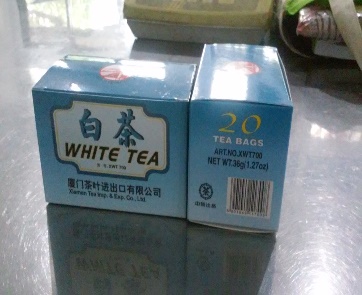 Teh putih yang digunakan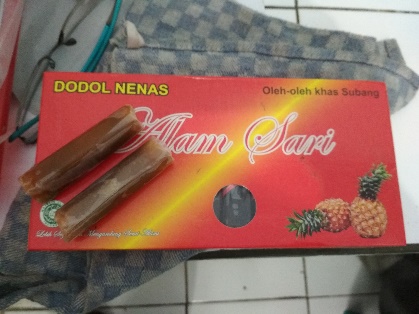 Dodol nanas yang digunakan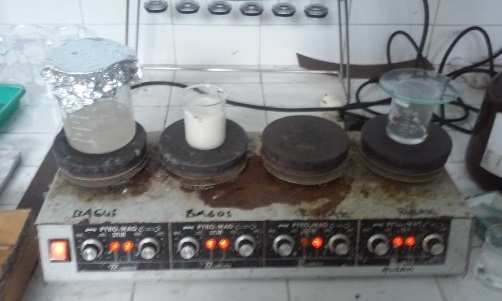 Pembuatan edible film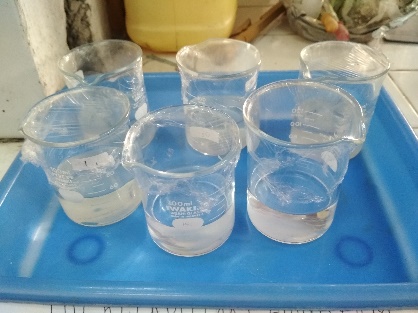 Uji kelarutan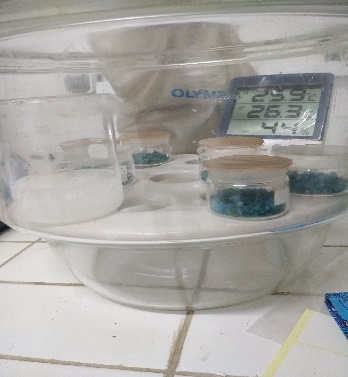 Uji WVTR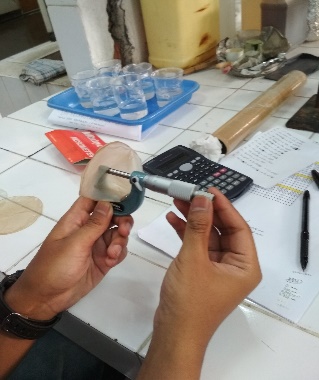 Pengukuran ketebalan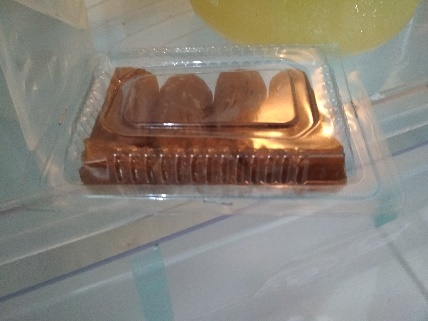 Sampel untuk penyimpanan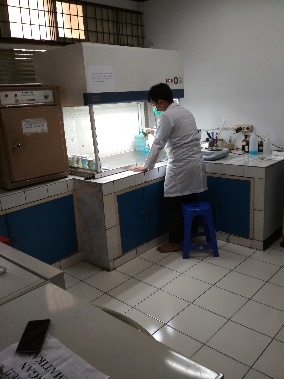 Preparasi analisis total kapang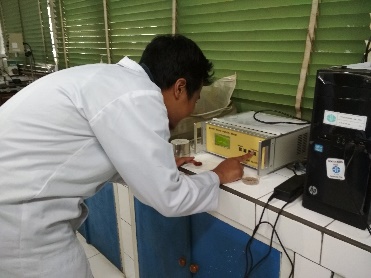 Pengukuran Aw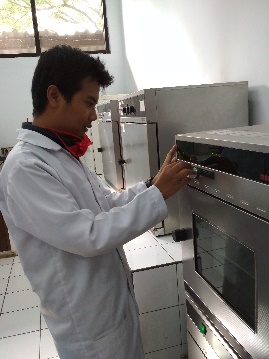 Analisis kadar air dengan oven vakum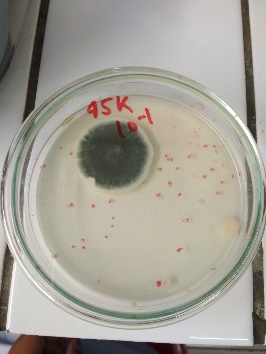 Hasil uji total kapang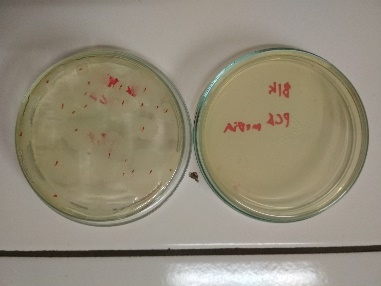 Kontrol 